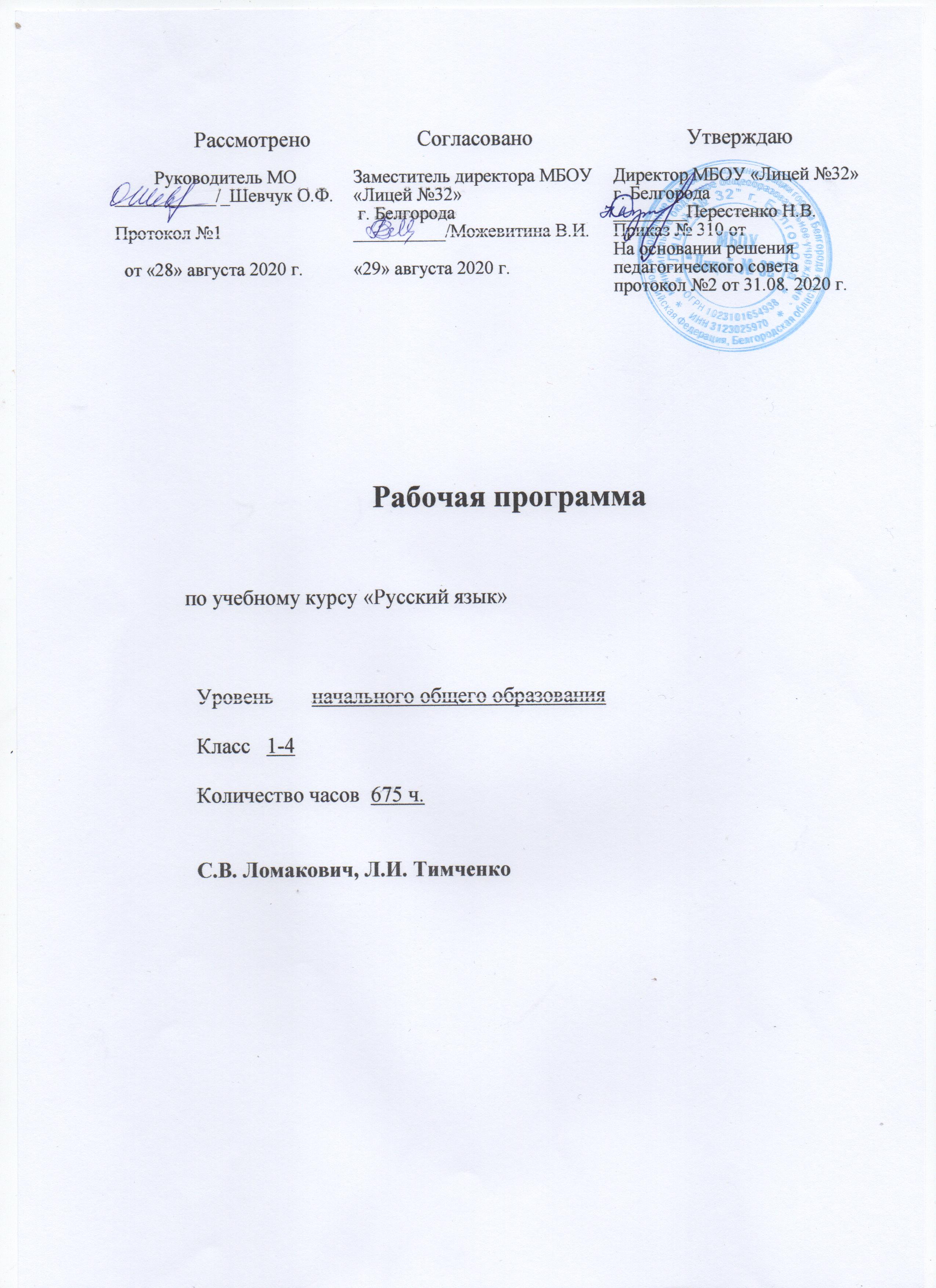 Пояснительная запискаПримерная программа курса «Обучение грамоте и чтению» (система развивающего обучения Д. Б. Эльконина – В.В. Давыдова) для 1 класса общеобразовательной школы разработана в соответствии с требованиями Федерального государственного образовательного стандарта начального общего образования.  Курс «Обучение грамоте и чтению» является составной частью учебного предмета «Русский язык», основная цель которого — формирование теоретических лингвистических понятий и способов осознанных действий с ними. В этот период обучения первоклассники овладевают действиями первоначального чтения и письма. Степень автоматизации этих действий определяет результаты обучения школьника не только по лингвистическим дисциплинам, но и по другим дисциплинам, изучаемым в школе, а также обеспечивают успешность его «проживания» в детском обществе. В основу данного курса положен аналитико-синтетический метод обучения грамоте, предложенный известным детским психологом  Д.Б. Элькониным в работе «Как научить детей читать»*. Суть метода заключается в овладении первоклассниками механизмом чтения и письма, опирающимся на позиционный (слоговой) принцип русской графики. Рассматриваемая программа рассчитана на 207 часов учебного времени (23 учебные недели) и обеспечивается учебно-методическим комплектом, в который входят: Тимченко Л.И. Букварь: Учебник по обучению грамоте. В 2 ч. М. БИНОМ. Лаборатория знаний, 2020. Тимченко Л.И. Обучение грамоте. Методическое пособие для учителя. –  М.: БИНОМ. Лаборатория знаний, 2019. Предмет «Обучение грамоте и чтению» реализует познавательную и социокультурную цели.  Познавательной целью обучения грамоте является открытие детьми неоднозначного отношения между звуками и буквами в слове и овладение действиями чтения и письма, опирающимися на позиционный принцип русской графики.  Социокультурная цель включает формирование коммуникативных компетенций первоклассников, культуру речевого поведения, развитие устной и письменной речи, национального самосознания, представления о культуре, обычаях русского народа, развитие социальных навыков учащихся.  Для достижения обозначенных целей следует решить следующие практические задачи:  знакомство с основными единицами языка и их функцией в речи; овладение способами звукового анализа слов;  овладение механизмом слогового чтения с опорой на букву гласного звука с постепенным переходом к чтению фонетическими словами, а затем – к беглому смысловому чтению;  овладение действием письма в соответствии со слоговым принципом русской графики, формирование орфографической зоркости; овладение каллиграфическими навыками;  формирование интереса к русскому языку, воспитание позитивного эмоционально-ценностного и бережного отношения к нему:  обеспечение начального литературно-эстетического развития учащихся; развитие речи и культуры речевого поведения, мышления и воображения учащихся; овладение умениями участвовать в диалоге, создавать небольшие монологические высказывания; усвоение формул национального речевого этикета, использование их в процессе общения; следование определенным правилам поведения в общении с представителями различных возрастных групп и статусов.  создание условий для перехода от игровых форм деятельности к учебным; создание условий для овладения навыками совместной работы (в парах, небольших группах): умение определять общую учебную цель и пути ее достижения, распределять функции и роли в совместной деятельности,  контролировать ее процесс;  создание условий для формирования самооценки, умения оценивать работу другого, толерантно и спокойно принимать замечания в свой адрес, изменять свое мнение в случае убедительных аргументов других; • создание условий для формирования интеллектуального, морального, социокультурного и эстетического развития личности ребенка. Содержание и характеристика курса Важнейшей специфической задачей развивающего обучения является создание таких условий обучения, при которых ребенок принимал бы участие в учебном процессе не как объект обучения, а как субъект этого процесса. Это возможно только тогда, когда предметом усвоения будут не отдельные способы осуществления тех действий, которыми должны овладевать учащиеся, а общие принципы построения этих действий, которые фиксируются в виде научных понятий.   Предмет «Обучение грамоте» занимает особое место в обучении младших школьников. Действиям, которыми дети овладевают на этом этапе обучения, является чтение и письмо. Чтение, по определению  Д.Б. Эльконина – это «процесс воссоздания звуковой формы слова по его буквенной модели». Соответственно, действие письма – это построение буквенной модели, которая отражает звуковую форму слова. Овладение чтением как видом речевой деятельности включает в себя:  осознание роли умения читать в жизни школьников и взрослых людей; осознанное чтение доступных текстов;  выборочное чтение с целью нахождения необходимого материала;  правильное интонирование предложений, в конце которых стоят разные знаки препинания.  Владение техникой чтения и пониманием содержания прочитанного позволяет формировать у учащихся интерес к книге, любовь к чтению, воспитанию читательской культуры.  Овладение письмом как особым видом речевой деятельности  предусматривает:  осознание роли умения писать в жизни людей;  понимание преимущества письма перед другими средствами передачи информации (жесты, условные обозначения, звуковые сигналы и др.) формирование гигиенических и технических навыков письма;  усвоение слогового принципа русской графики; знакомство с началами орфографии; овладение умением списывать с рукописного и печатного текстов, письмом по памяти и под диктовку в соответствии с изученным орфографическим и пунктуационным материалом. Владение этим речевым действием создает предпосылки для успешного усвоения системных знаний по русскому языку, его орфоэпических и орфографических норм.  Понятно, что действия чтения и письма взаимосвязаны: чтобы сознательно пользоваться буквенными моделями в процессе чтения, надо знать, как они построены.  В период обучения грамоте учащиеся совершенствуют такие коммуникативные умения, как слушание и говорение, усваивают элементарные нормы речевого этикета. Совершенствование навыков слушания (смыслового восприятия устного высказывания) как вида речевой деятельности предполагает:  восприятие на слух языковых единиц разного уровня;  определение на слух последовательности и количества слогов и звуков в слове, определение количества слов в предложении; понимание содержания предъявляемых текстов (по сложности подобных букварным), принадлежащих к художественному и разговорному стилям речи (сказка, рассказ, стихотворение); восприятие на слух инструкций, касающихся выполнения учебных действий, условий учебной игры. Развитие и совершенствование навыков говорения предусматривает:  формирования умения регулировать дыхание, силу голоса, темп речи; чтение наизусть небольших стихотворений, загадывание и отгадывание загадок, произнесение скороговорок и др.; воспроизведение по ролям диалогов из прослушанных сказок, рассказов; построение вопросов и ответов на них по содержанию прослушанного или прочитанного текста, по картинке, учебной ситуации в классе и др.; построение и разыгрывание диалогов по темам, близким жизненному опыту детей;  усвоение норм речевого этикета в ситуациях учебного и внеучебного общения (приветствие, прощание, извинение, благодарность, обращение с просьбой); построение связного высказывания по данному началу и картинке (серией картинок), на основе прослушанного текста, случая из жизни. соблюдение орфоэпических норм и правильной интонации; • составление 3—5 высказываний на определенную тему (устно). Представленная в программе система обучения грамоте имеет ряд особенностей, отличающих ее от ныне действующих.  Курс «Обучение грамоте» выстроен в задачной форме. Первая задача ввести ребенка в новую для него школьную жизнь — познакомить с учителем и одноклассниками, с правилами поведения в школе: на уроке и перемене, введение в мир общения. Практическая работа с разными ситуациями общения позволяет первокласснику осознать, какие отношения между людьми можно назвать общением, какое общение является недопустимым и почему, выявить участников и способы общения. Особое внимание при этом уделяется этике речи. Создание коммуникативно-речевых ситуаций стимулируют развитие речи учащихся, побуждают детей к высказыванию своего мнения и суждения. Следующая задача — выделение слова как особого объекта действия и изучения. У первоклассников собственно слово и то, что это слово называет, сливаются воедино. Разведение слова и предмета дает возможность обнаружить другие номинативные возможности слова – называть не только предметы, но и людей, животных, явления природы, действия и признаки предметов (слова-названия), а также служить для связи слов в предложении (слова-помощники). При этом рассматривается общее грамматическое значение слова – способность слов отвечать на вопросы кто? и что? что делает (что сделает?), какой? (какая? какое? какие?). Дети учатся вычленять слова разного типа из потока звучащей речи, отражая их особенности в специальных графических схемах предложений. Успешное овладение этим умением предупреждает возможные ошибки на пропуск отдельных слов и слитное написание слов-помощников с другими словами предложения.  Далее формируются понятия о слоге как минимальной произносительной единице, и ударении, его словообразующей функции. Задается способ слогоделения – «скандирование»: надо прокричать слово так, как будто на стадионе кричишь название команды, за которую болеешь: Ди-на-мо!!!  Спар-так!!! Опираясь на этот способ, дети учатся определять не только количество слогов, но и правильно находить их границы. Первоклассники также знакомятся со способом определения ударения в слове: произнесение слова с последовательным выделением каждого слога с помощью ударения: самолет, самолет, самолёт.  Следующей, задачей обучения грамоте является определение звукового (фонемного) состава слова и формирование способов звукового анализа. Производя звуковой (фонемный) анализ слова, ребенок сталкивается с определенными трудностями. Если деление на слоги – естественный процесс, то способам звукового анализа надо специально обучать. Учитывая это, предлагается начинать формирование способа выделения звуков в слове с «интонирования» последнего и первого звуков, и только потом переходить к определению последовательности звуков в целом слове. Такая последовательность обусловлена еще и тем, что в первый класс приходит немало детей с логопедическими проблемами – нарушение произношения отдельных звуков, что приводит к нарушению фонематического слуха. Таким детям легче протянуть и услышать крайние звуки в слове – первый и последний. Когда способ «интонирования» сформирован на крайних звуках, осуществляется переход к звуковому (фонемному) анализу целого слова.  Достаточно долгий этап звукового (фонемного) анализа обеспечивает представление о слове как значащей форме. Слово – центральная единица языка становится предметом анализа со стороны его звукового состава и значения. Учащиеся овладевают способами звукового (фонемного) анализа слов, учатся различать гласные и согласные фонемы, гласные ударные и безударные, согласные мягкие и твердые: га[л]ка  га[л’]ка, звонкие и глухие: [д]ом – [т]ом и отображают эти качества в звуковой схеме слова. При таком подходе звуки воспринимаются ребенком как функциональные единицы языка, а это является основанием для перехода к выявлению отношений между звуком и буквой. Кроме того, фонетические знания, полученные данном этапе обучения, станут для ребенка основой для последующего систематического изучения фонетики в средней школе.  Параллельно со звуковым анализом продолжается работа по развитию умений учащихся слушать и понимать устную речь, строить собственные высказывания (по картинке, по заданной ситуации), моделировать их, участвовать в диалоге, а также работа по формированию начальных представлений о языке и языковых умений.  Следующая, центральная задача – овладение способами обозначения разных по своим фонематическим характеристикам звуков буквами. С момента введения букв звуковой разбор слова сменяется звукобуквенным, способствующим усвоению позиционного принципа русского письма. Суть позиционного принципа заключается в том, что любая языковая единица обнаруживает свое действительное значение только в сочетании с другими языковыми единицами, т. е. в зависимости от языкового окружения, от своей позиции в слове, предложении, тексте. Эта закономерность проявляется на всех языковых уровнях. Овладевая приемами обозначения на письме твердости-мягкости согласных звуков, а также звука [й'], учащиеся усваивают позиционный (слоговой) принцип русской графики, в соответствии с которым буква выбирается с учетом окружения звука в слове. Согласно слоговому принципу русской графики, звук (фонему) в слове можно обозначить буквой только с учетом его позиции. Если написать только одну букву, например,  л, то узнать, какой согласный звук она обозначает, нельзя. Нужно увидеть букву вместе со следующей, увидеть слог или сочетание букв. Только в сочетании с другими буквами можно определить ее звуковое значение: луна – люди, рол – роль. Такие отношения между звуком и буквой закреплены в правилах русской графики, которыми должны овладеть дети на уроках обучения грамоте. На этой основе формируется действие чтения, органично связанное с действием письма: чтение направлено на воспроизведение слова по его буквенной записи, письмо – на создание буквенного образа слова, выделяются способы чтения, ориентированные на букву гласного: чтобы прочитать первый слог, например, в слове мята, надо сначала посмотреть, какая буква гласного следует за буквой согласного: если буква А, читай предыдущий согласный твердо, если Я  – читай согласный мягко,  и способы письма, ориентированные на качество согласного звука: чтобы выбрать букву для обозначения гласного звука [а] в том же слове [м’ата], надо учесть качество предыдущего согласного твердый он или мягкий: если мягкий, надо писать Я, если твердый – букву А. Такая взаимообусловленность способов письма и чтения позволяет одновременно, а не параллельно, обучать письму и чтению в период обучения грамоте.  При введении каждой новой буквы определяются ее функциональные возможности: «Какой звук обозначает буква?» «Справляется ли она одна с этой работой или ей нужен помощник?», особенности «работы» буквы отражаются в звукобуквенной модели слова. Это придает действиям чтения и письма, которыми овладевает первоклассник, характер осознанных рефлексивных действий. Учащиеся могут не только записать слово, но и могут объяснить основания своего выбора: почему в слове няня, например, для звука [а] выбирают букву Я, а в слове мама – букву А; почему в середине слове галька надо писать мягкий знак, а в середине слова галка мягкий знак не пишется. Осознание детьми слогового принципа русской графики позволяет им уже на этом этапе контролировать и оценивать собственные действия и действия других учеников с опорой на схемы, фиксирующие этот принцип. При таком подходе к обучению грамоте снимается проблема мотивации изучения букв детьми, умеющими читать. Для таких детей буквенный период обучения грамоте будет носить рефлексивный характер, ведь они открывают для себя принципы чтения и письма, поскольку звуки не всегда однозначно соответствуют буквам. Вместе с тем, обучение грамоте носит практический характер. Постановка проблемы осуществляется исключительно на основе практического действия письма (как правильно записать то или иное слово), а в случае возникновения вариантов решения возникшей задачи организуется их обсуждение. Последовательность введения букв отличается от общепринятой, когда буквы вводятся по принципу частотности. Хотя благодаря такой последовательности и расширяется для ребенка объем чтения и письма, но она не раскрывает перед ребенком сущность языковых закономерностей, в частности сущность слогового (позиционного) принципа письма.  В Букваре, реализующим содержание данной программы, предлагается такая последовательность изучения букв, при которой ребенку уже при чтении и письме первых слогов и слов открывается общий закон русской письменности, лежащий в основе прочтения любого открытого слога. Этот общий позиционный принцип русской письменности и определяет порядок изучения букв. Буквы гласных вводятся парами: А – Я, О – Ё, У – Ю, Э – Е, Ы – И в звуковую модель слова. Такая последовательность открывает возможность для осознания детьми основного правила русской графики – правила обозначения твердости-мягкости согласных с помощью букв гласных. Изучение букв непарных звонких согласных звуков (сонорных) М, Л, Р, Н позволяет ребёнку овладеть способом чтения любых слогов: читая свои первые слоги по звукобуквенной схеме, дети сразу же учатся ориентироваться на букву гласного, следующую за буквой согласного.  Отработка действия чтения и письма происходит по мере расширения круга букв согласных, парных по мягкости твердости. Они вводятся в такой последовательности: Б – П, Г – К, Д – Т, В – Ф, З – С, Х. Завершением этого этапа является знакомство с буквой Ь, которая не обозначает никакого звука, но нужна, чтобы обозначить мягкость согласных в абсолютном конце слова и перед другим согласным. Так ребенок убеждается, что мягкость согласных на письме обозначается по-разному: с помощью букв гласных и буквы Ь в зависимости от того, какое место (позицию) в слове занимает мягкий согласный, парный по мягкости-твердости, – перед гласным или не перед гласным.  С введением буквы Й – значка для звука [й’], начинается следующий важный этап обучения – знакомство с новой «работой» букв Я, Ю, Е, Ё. Учащиеся, зная функцию этих букв обозначать мягкость согласных, открывают для себя другую их «работу» – обозначать два звука: звук [й’] и следующий за ним гласный. Значимый момент обучения (особенно для письма) – сопоставление тех позиций в слове, когда для данного звука нужна буква Й, а когда – буквы Я, Ю, Е, Ё. Здесь же дети знакомятся с простейшей транскрипцией. Это помогает им увидеть соотношение между звучанием и написанием конкретного слова, а также знакомит с нормами русского литературного произношения. Кроме того, знание транскрипции понадобится ученикам при дальнейшем изучении русского языка, а также при изучении иностранного языка.  Переходя к изучению букв, обозначающих непарные по твердостимягкости звуки, дети обнаруживают, что ранее изученное правило обозначения мягкости-твердости согласных в данном случае не «работает».  Выводятся первые орфографические правила, связанные с обозначением гласных после шипящих и ц,  а также правила написания буквосочетаний чк, чн, чт, щн. Формируется представление об орфограмме – «опасного» для письма месте в буквенной записи слова, когда возникает проблема выбора буквы. Термин «орфограмма» на этом этапе обучения не вводится. Последними изучаются разделительные знаки – Ь и Ъ, выявляется их орфографичность в связи с обозначением звука [й’] в позиции после согласного перед гласным. Завершается курс обучения грамоте систематизацией всего того, чему научились первоклассники. Дети знакомятся с алфавитом, выясняют его назначение, выполняют разнообразные задания и упражнения для отработки действий чтения и письма.  Большое внимание на каждом этапе обучения уделяется действию моделирования: моделируется предложения, звуковой состав слов, отношение звуков и букв, правила русской графики и орфографии, с которыми дети знакомятся в первый год изучения родного языка. Схемы и модели, в которых графически фиксируются эти правила, становятся для учащихся своеобразным справочником, в котором отражена вся лингвистическая теория Букваря. Этот справочник будет дополняться при изучении систематического курса русского языка в последующих классах начальной школы. Таким образом, несмотря на то, что период обучения грамоте в 1 классе традиционно считается пропедевтическим курсом, нацеленным на освоение ребенком лишь первоначальных навыков чтения и письма, выделение и осознание первоклассниками позиционного принципа русской графики дает широкие возможности для реализации деятельностного подхода к обучению. Содержание обучения грамоте выстроено в системной логике: оно представляет собой последовательность учебно-практических задач, решая которые дети открывают законы русской графики и орфографии. В ходе развивающего обучения создаются специальные проблемные ситуации, которые позволяют ребенку осознать потребность в новом знании для решения практических задач в ходе обучения чтению и письму, ставит его  перед необходимостью участия в обсуждении возникшей задачи, и поиска способов ее решения, т.е. порождает содержательные мотивы общения на уроке. Содержание учебного материала позволит учителю создать такие ситуации, когда решение задачи возможно только в процессе дискуссии в малой группе. Например, перед введением буквы Ь, ученикам предлагается записать два слова: кон и конь. Результаты будут разными: кон и конь. Так возникает потребность обсудить в паре или в группе причину разного написания, а также выбора значка для обозначения мягкости согласных на конце слова. Таких ситуаций, которые мотивируют учеников к диалогу с одноклассниками и к совместной работе в малых группах, множество. Именно совместная работа дает ребенку эмоциональную и содержательную поддержку, предоставляет возможность высказать свою точку зрения в микроспоре, ведь некоторые ученики на первых этапах обучения по разным причинам (повышенная тревожность, слабая подготовка, логопедические проблемы и др.) не могут включаться в общеклассную дискуссию, где постоянно присутствует авторитет учителя и внимание всего класса. Кроме этого, в групповом учебном диалоге совершенствуются коммуникативные умения учащихся.  Обучение первоклассников чтению и письму пронизывает работа по развитию речи и культуре речевого поведения. Отводится специальное время на определение главных требований к речи (быть понятной и вежливой), выделение основных правил общения в школе и на уроке (соблюдать тишину, не выкрикивать, говорить так, чтобы тебя слышали и др.). Коммуникативноречевое развитие учащихся в период обучения грамоте проводится на всех уровнях: фонетическом, лексическом, грамматическом. На их основе идет целенаправленное развитие и совершенствование связной речи. Уделяется внимание развитию произносительной культуры первоклассников. С этой целью в Букварь помещены чистоговорки, скороговорки, загадки и другие произведения малых фольклорных жанров. Все это совершенствует произносительную культуру детей, стимулирует речевую активность школьников. Лингвистическому развитию учащихся способствуют также помещенные в учебнике упражнения с синонимами, антонимами, омонимами, задания по словообразованию и словоизменению. В период обучения грамоте вся эта работа проводится без введения специальной терминологии.  Учитывая тот факт, что ведущей деятельностью детей дошкольного возраста является игровая, в Букваре созданы условия перехода от игровой деятельности к учебной. С этой целью в обучение предлагается вводить игры со словом. Это игра «Цепочка слов», где дети поочередно называют слова, в которых первый звук повторяет последний звук (не букву!) предыдущего слова: ма [к] – [к]укл[а] – [а]рбу[с] – [с]анк[и] – [и]голк[а] и т.д.,  игры «Живые звуки», «Поймай звук» «Четвертый лишний» и др., которые позволяют учащимся совершенствовать умение слышать звучащее слово, совершенствовать действия чтения и письма.  В период обучения грамоте первоклассники знакомятся с произведениями А. Пушкина, Л. Толстого, В. Бианки, В. Чарушина,  К. Чуковского, С. Маршака, М. Пляцковского, Н. Сладкова, Г. Цыферова,  Э. Шима, Н. Носова, а также современных детских поэтов: Б. Заходера,  О. Григорьева, И. Токмаковой, Ю. Мориц, В. Степанова и многих других. Слушание и чтение произведений этих авторов дает возможность учителю развивать у детей способность восприятия произведений различных жанров, обогащать опыт жизненных и читательских переживаний учащихся, формировать творческое воображение, эстетическое восприятие красоты родного языка, воспитывать потребность в слушании и чтении литературных произведений, приобщать к культуре чтения.  Немаловажной задачей периода обучения грамоты является развитие у учащихся интереса к книге, формирование умения самостоятельно работать с ней. Такая работа предполагает листание, рассматривание книги, выяснение того, одно или несколько произведений в книге, где (на какой странице) их начало и конец и т.п. Школьники учатся высказывать предположения (на основе иллюстраций, заглавия, которое читает учитель) о возможном содержании текста, а после слушания делать вывод о правильности своих предположений. Со временем дети привлекаются к чтению названия книги, фамилии и имени автора, а к концу года – к самостоятельному чтению детской книги или ее фрагментов. Работая с Букварем, дети учатся листать её и находить нужную страницу, обнаруживать условные обозначения на форзаце и страницах учебника и др.   Важной составляющей периода обучения грамоте является формирование графических навыков и техники письма. Овладевая действиями первоначального письма, первоклассники испытывают определенные трудности, связанные с восприятием форм рукописных букв и несформированной мелкой моторикой. В связи с этим обучение первоначальному письму осуществляется на основе принципов:  поэлементного изучения; одновариантного написания;  логической группировки письменных букв, а также поэлементно целостного метода, реализующегося через систему специальных методических приемов.  Перед написанием каждой новой буквы ребенку предлагается сконструировать ее с помощью специальных элементов-шаблонов. В процессе воссоздания формы заданной буквы ребенок определяет ее поэлементный состав и пространственно-количественные соотношения элементов. В такой деятельности он прочно овладевает формой каждого буквенного знака. Овладение технологией начертания букв осуществляется на основе  двигательных элементов, воспроизводимых ребенком по определенным алгоритмам. Организованное таким образом усвоение правил поэлементноцелостного письма обеспечивает переход к связному письму на последующих этапах выработки графического навыка и каллиграфического почерка у каждого ученика. В завершении перечислим основные особенности данной программы: Увеличение объёма речевой и фонетической работы, которая готовит учеников к курсу русского языка: формированию ряда речевых, фонетикографических и орфографических умений. Достаточно долгий этап звукового (фонемного) анализа, предшествующий этапу введения букв, который формирует у учащихся представление о слове как единстве формы и значения. Особая система введения букв, которая обеспечивает раскрытие слогового (позиционного) принципа русской графики и на его основе формирование осознанных действий чтения и письма.  Использование принципа моделирования на всех этапах обучения грамоте. Одновременное, а не параллельное обучение чтению и письму. Создание условий для перехода от игровых форм деятельности к учебным, а значит, условий для формирования у учащихся умения учиться. Создание условий для использования различных форм сотрудничества на уроке.  Такой поход к обучению позволяет каждому ученику получить возможность саморазвития и самосовершенствования путем решения задач творческого, поискового, деятельностного характера, что полностью отвечает требованиям нового Государственного стандарта начального образования. Основные содержательные линии В курсе обучения грамоте выделяются следующие содержательные линии:  овладение чтением и письмом как видами речевой деятельности; овладение основами лингвистических знаний по фонетике и орфоэпии, лексике, грамматике (предложение); овладение позиционным (слоговым) принципом русской графики;  овладение началами орфографии (заглавная буква, гласные после шипящих, орфограммы чк, чн, щн) и пунктуации (знаки препинания в конце предложений); развитие речи. В программе предусмотрена целенаправленная работа по развитию у первоклассников общепредметных учебных компетенций: интеллектуальных (умения анализировать, сравнивать, классифицировать, делать выводы); познавательных (учебно-познавательных мотивов, а также умений принимать, удерживать задачи в учебной деятельности и успешно решать их под руководством учителя); организационных (умений и навыков учебного сотрудничества в коллективно распределенной деятельности).  Программа предусматривает также овладение учащимися основными универсальными учебными действиями, в том числе действиями контроля и оценки.  Структура курса Обучение грамоте делится на 3 периода: добуквенный, буквенный и послебуквенный. Длительность каждого периода обучения грамоте корректируется учителем с учетом дошкольной подготовки учащихся конкретного класса.  Каждый из трех периодов имеет свою специфику. В добуквенный (подготовительный) период происходит развитие устной речи первоклассников, формирование элементарных аналитико-синтетических умений в работе над текстом, предложением, словом, звуками речи, подготовка руки к письму. Первоклассники учатся слушать и понимать звучащую речь, принимать участие в диалоге, отвечать на вопросы, строить небольшие устные высказывания. И все же центральное место в добуквенном периоде принадлежит формированию способов звукового (фонемного) анализа слов, который предшествует формированию действий чтения и письма, опирающихся на позиционный (слоговой) принцип русской графики. Учащиеся овладевают умением делить слово на слоги, находить ударный слог, различать звуки гласные и согласные, согласные мягкие и твердые, звонкие и глухие.  Основная задача буквенного периода – выявление неоднозначного характера отношений между звуком и буквой и усвоение механизмов чтения и письма в соответствии с позиционным (слоговым) принципом русской графики. На основе позиционного принципа русской графики выделяются способ чтения, ориентированный на букву гласного звука, и способ письма, ориентированный на качество согласного звука. Формирование у детей отношения к слову как к особому предмету изучения является исходным условием сознательного овладения техникой чтения и письма. В течение буквенного периода первоклассники овладевают начальными умениями читать по букварю, писать в тетрадях с печатной основой (и в тетрадях с сеткой для первого класса), соотносить звуковой и буквенный состав слова, в аналитико-синтетической деятельности моделировать и конструировать слова и предложения. Кроме того, продолжается работа по развитию умений слушать-понимать устную речь, строить собственные высказывания, участвовать в диалоге; по формированию начальных представлений о языке и языковых умений.  Уже на первых этапах овладения законами русской графики в буквенной записи слова обнаруживаются места, когда выбор буквы однозначно не определяются произношением. В процессе сопоставления звукового состава слова и его буквенного обозначения усваивается обобщенное представление об орфограмме (термин про этом не вводится) как написаниях, которые не устанавливаются на слух:  заглавная буква, перенос слов, интервалы между словами, гласные после шипящих и ц, буквосочетания чк, чн, щк, щн. Кроме того, продолжается работа по формированию начальных представлений о языке и языковых умений, по развитию умений слушать-понимать устную речь, строить собственные высказывания, участвовать в диалоге.  Послебуквенный период предназначен для совершенствования всех видов речевой деятельности – аудирования, говорения, чтения и письма.  Это способствует не только отработке умения учащихся производить элементарные аналитико-синтетические операции с языковыми единицами разных уровней, развитию коммуникативных навыков, но и обогащению словарного запаса, формированию социальных навыков взаимодействия и сотрудничества, Занятия в этот период готовят учащихся к изучению отдельных курсов – русского языка и чтения. Обучение письму также делится на три периода: подготовительный (добуквенный), основной (буквенный) и заключительный (послебуквенный).  В процессе подготовительного обучения письму решаются следующие задачи: закрепить умение соблюдать правильную позу при письме; усвоить формы и названия 9 элементов букв, изображенных в линиях, и с помощью соответствующих шаблонов; научиться писать элементы букв в заданной последовательности и под счет; развивать тонко-координированные движения руки при письме и рисовании; закреплять представления о звуке (фонеме), слоге, ударении, слове, • предложении. Задачи основного (буквенного) периода обучения грамоте такие:  сформировать в памяти первоклассников четко дифференцированные зрительно-двигательные образы изучаемых букв; овладеть умением перекодировать звуковую (фонемную) форму слова в буквенную и наоборот; прочно усвоить начертание изучаемых письменных букв и трех видов их соединений нижнего, среднего и верхнего; упражнять первоклассников в выполнении основных мыслительных операций (анализ-синтез, сравнение, группировка, обобщение и др.) в процессе анализа, практического конструирования буквы из элементов шаблонов и решении логических задач; формировать у первоклассников последовательность действий при списывании отдельных слов и предложений. В заключительном (послебуквенном) периоде закрепляются и совершенствуются навыки письма, полученные в основном – буквенном периоде обучения письму: предупреждаются намечающиеся недостатки в письме детей; отрабатываются начертания тех букв и их соединений, которые представляют определенные трудности для первоклассников; продолжается формирование у учащихся умения писать по образцу (списывание).  Работа по письму на всех этапах обучения предполагает развитие у школьников культуры оформления  письменных работ (начало письма на первой верхней основной строке страницы, отступ от предыдущей работы, расположение заголовка по центру строки, соблюдение абзацев, полей, аккуратности подчеркиваний, исправлений и др.)  Планируемые образовательные результаты освоения учебного предмета «Обучение грамоте и чтению»Личностные:  	 осознание себя учеником, проявление интереса к другим ученикам и учителям и следование принятым нормам поведения в школе и за ее пределами; осознание и принятие таких человеческих ценностей, как уважительное отношение к одноклассникам и учителям, дружелюбие, установка на совместную учебную работу.  знание правил речевого этикета и умение ими пользоваться;  умение различать и правильно выбирать формулы речевого этикета для общения с взрослыми и детьми, близкими и малознакомыми людьми. установка на безопасный образ жизни (безопасное поведение на экскурсии, во время перемены); умение следовать инструкции. Метапредметные:  умение пользоваться различными знаками и символами для составления моделей и схем изучаемых объектов. умение определять в двух предметах, изучаемых единицах одного уровня одинаковые, похожие и разные признаки;  умение задавать вопросы, вступать с одноклассниками в учебный диалог; умение сравнивать результат своей работы с предложенным образцом, а также с результатами работ одноклассников;  умение работать в паре;  умение словесно оценивать результаты своей работы и работ одноклассников по предложенным учителем или коллективно выработанным критериям.  Предметные: осознание номинативной роли слова; умение выделять слово из потока речи; умение различать слово и предмет, названный словом;  умение различать названия одушевленных и неодушевленных предметов, признаков предметов, действий по вопросам и обозначать их соответствующими условными значками;  осознание коммуникативной роли предложения; умение строить графические схемы предложений и составлять предложения по заданной графической схеме;   умение различать служебные слова и слова-названия. владение способами деления слова на слоги и определения ударного слога; умение различать речевые и неречевые звуки; овладение способом вычленения звуков в слове и определение их последовательности; умение различать гласные и согласные звуки, согласные твердые и мягкие, звонкие и глухие; отражать эти качества звуков в звуковой схеме и звуковой записи слова;  умение различать звуки и буквы, правильно называть буквы алфавита и знать их основных звуковые значения; умение связно и ритмично писать строчные и заглавные буквы, правильно соединять их; умение обозначать на письме мягкость согласных звуков с помощью букв я, ю, е, ё, и и буквы ь; обозначать на письме звук [й'] с помощью букв я, ю, е, ё, умение переносить слова с одной строки на другую по слогам; умение писать заглавную букву в именах людей, переносить слова с одной строчки на другую; умение применять правила правописания гласных после шипящих, а также сочетания чк, чн, щн, щк; умение определять границы предложений в устной речи и на письме, начинать писать предложение с заглавной буквы, в конце предложения ставить точку, вопросительный и восклицательный знаки; осознание роли этикетных слов в речи, использование таких слов при прощании, приветствии, просьбе, благодарности, извинении;  умение различения слов-названий и служебных слов; умение устно составлять 2—4 предложения на определенную тему; умение правильно писать под диктовку отдельные слова, написание которых не расходится с произношением, а также предложения, состоящие из таких слов; умение списывать по правилам слова и небольшие предложения (из 2 – 4 слов), написанные рукописным шрифтом; умение читать тексты из «Букваря» целыми словами (отдельные слова усложненной структуры – по слогам), правильно интонируя предложения, разные по цели высказывания и эмоциональной окрашенности – повествовательные, вопросительные, побудительные, восклицательные (без употребления терминов) с ориентацией на соответствующие знаки препинания. умение читать тексты целыми словами правильно, осознанно, понимая их смысл;  знание наизусть 5-6 текстов (стихотворения, считалки, загадки – не менее 4-х cтрок). умение читать простейший диалог (без слов автора) в лицах; • составление 3—5 предложений на определенную тему (устно). Программа  Фонетика.  Слог как минимальная произносительная единица. Овладение способом слогоделения. Составление и чтение слоговых схем. Ударение. Овладение способом определения ударного слога в слове. Определение места ударения в слове. Произнесение слов с правильным ударением. Звуковая структура слова. Неречевые и речевые звуки. Звуки речи. Установление количества и последовательности звуков в слове. Осознание единства звукового состава слова и его значения. Моделирование звукового состава слов. Сопоставление слов, различающихся одним или несколькими звуками. Осознание единства звукового состава слова и его лексического значения. Формирование действия интонирования: выделения последнего и первого звука в слове. Определение последовательности звуков в слове с опорой на схему и обозначение выделенных звуков с помощью фишек. Самостоятельное построение схемы, отражающей звуковой состав слова (без различения фонематических характеристик). Воспроизведение звуковой формы слова по схеме («чтение» схем). «Чтение» деформированных схем. Выяснение отношения звуковой формы слова и его значения.  Различение гласных и согласных звуков, гласных ударных и безударных, согласных твёрдых и мягких, звонких и глухих. Условное обозначение фонематических характеристик звуков на схеме. Подбор слов к заданной звуковой схеме. Выбор из ряда схем той, которая подходи к данному слову. Самостоятельное построение звуковой схемы с обозначением гласных и согласных, фиксацией слоговой структуры слова и ударения Графика Различение звука и буквы: буква как знак звука. Овладение позиционным (слоговым) принципом русской графики. Буквы гласных как показатель твёрдости-мягкости согласных звуков. Обозначение мягкости согласных звуков с помощью букв гласных (я, ю, е, ё, и). Мягкий знак (ь) как показатель мягкости предшествующего согласного звука. Обозначение звука [й’] с помощью букв я, ю, е, ё. Переход от графической схемы слова к обозначению звуков в слове знаками упрощенной фонетической транскрипции. Знакомство с русским алфавитом как определённой последовательностью букв. Орфография Формирование обобщенного понятия об орфограмме как месте в буквенной записи слова, которое однозначно не определяется произношением (без введения термина). Знакомство с правилами правописания и их применение: интервалы между служебными и самостоятельными словами; написание прописной буквы в начале предложения, в именах собственных;  перенос слов со строки на строку по слогам; знаки препинания в конце предложения. написание сочетаний жи, ши, ча, ща, чу, щу, цы, ци; написание буквосочетаний чк, чн, чт, щн; Чтение Формирование навыка слогового чтения с ориентацией на букву гласного звука. Плавное чтение по слогам отдельных слов, а также слов в составе словосочетаний и небольших предложений. Переход от слогового чтения к чтению целыми словами со скоростью, соответствующей индивидуальному темпу ребенка. Знакомство с орфоэпическим чтением (при переходе к чтению целыми словами). Отработка навыков правильного произношения гласных и согласных звуков, произношение слов с правильным ударением во время чтения целыми словами и смысловыми единицами (орфоэпическое чтение). Осознанное чтение слов, словосочетаний, предложений и коротких текстов с интонациями и паузами в соответствии со знаками препинания. Чтение диалогов в лицах. Письмо  Подготовительный (добуквенный) период Формирование умения правильно сидеть за партой и пользоваться письменными принадлежностями. Усвоение гигиенических навыков письма.  Формирование понятия о прямой и полуовальной линиях, умения ориентироваться на пространстве листа и классной доски. Знакомство с направлением руки во время письма (сверху вниз, снизу вверх, слева направо, справа налево).  Развитие мелкой моторики пальцев и мелкой моторики руки: рисование, штриховка, создание рисунков, орнаментов, бордюров. Знакомство с шаблонами элементов рукописных букв, отличие их по размеру, количеству, положению. Письмо основных элементов строчных и прописных рукописных букв, их размещение на рабочей строке тетради.  Основной (буквенный) период Формирование четко дифференцированных зрительно-двигательных образов всех письменных букв (анализ, конструирование, реконструирование, сравнение буквы с другими буквенными знаками.) Овладение технологией начертания всех письменных букв и их соединений. Отработка безотрывного начертания букв и буквенных комплексов в два знака, где реализуется среднеплавное соединение. Умение при письме устойчиво удерживать угол наклона, ширину и высоту воспроизводимых букв. Формирование приема аналитического восприятия как отдельных буквенных знаков, так и их комплексов. Звукобуквенный анализ слов и предложений с последующей их записью в тетради-прописи (в процессе введения букв, обозначающих согласные звуки, парные по звонкости-глухости). Овладение приемами правильного списывания (с печатного и рукописного текста), письма на слух и по памяти. Орфографическое чтение (проговаривание) как средство самоконтроля при письме под диктовку и при списывании.  Письмо под диктовку слов, словосочетаний и предложений, написание которых не расходится с их произношением. Понимание функции небуквенных графических средств: пробела между словами, знака переноса. 3. Заключительный (послебуквенный) период Повторение и отработка начертания букв и их соединений на основе логического принципа группировки букв. Овладение техникой чередования напряжения пишущей руки с расслаблением под определенный счет. Выполнение логических упражнений на группировку букв по общности того или иного графического элемента. Отработка приемов списывания по специальным правилам. Совершенствование умения писать под диктовку слова, словосочетания и предложения, написание которых не расходится с их произношением. Слово  Различение слова и обозначаемого им предмета. Восприятие слова как объекта изучения, материала для анализа. Наблюдение над значением слова.  Тематические группы слов. Использование обобщающих названий при именовании групп предметов. Понимание значения слова в контексте. Умение замечать родство одних слов с другими, находить и объяснять несколько значений одного слова, подбирать слова, близкие и противоположные по значению (без введения терминов). Обогащение словаря детей. Практическое знакомство с изменением слов, с образованием новых слов с помощью приставок и суффиксов (без введения соответствующей терминологии).  Выделение слова из речевого потока. Слова-названия и слова-помощники (служебные слова). Предложение Различение слова и предложения. Составление предложений из заданных форм слов. Определение количества слов в звучащем предложении. Придумывание предложения с определенными словами, составление графических предложений. Составление предложений по данным графическим схемам. Дополнение незаконченных предложений, исправление предложений, содержащих смысловые и грамматические ошибки. Развитие речи Внимание к звуковой стороне слова, ой структуры, умение различать на слух и правильно произносить близкие по звучанию слова, правильно интонировать, подчеркивать голосом отдельные звуки в слове, выявлять связь между звучанием слова и его лексическим значением. Овладение произносительными нормами. Понимание значения слова в контексте. Различение слова и обозначаемого им предмета. Умение объединять слова в тематические группы. Обогащение и активизация словаря детей в процессе подбора слов одной тематической группы, начинающихся (заканчивающихся) на один и тот же звук (слог), групповые игры со словами и т.д. Придумывание предложения с определенными словами, составление предложения по данной модели, по картинке и по модели. Дополнение незаконченных предложений, исправление предложений, содержащих смысловые и грамматические ошибки. Понимание прочитанного текста при самостоятельном чтении вслух и прослушивании, умение ответить вопросы учителя па содержанию прочитанного или услышанного. Составление текста по серии сюжетных картинок. Использование прочитанных слов для построения связного рассказа. Составление рассказов (5-6 предложений) повествовательного характера по данному началу, серии сюжетных картинок, материалам собственных игр, занятий, наблюдений.  Изложение прослушанного или прочитанного текста с использованием вспомогательных материалов (начало высказывания, вопросы, сочетания слов и др.). Заучивание наизусть скороговорок, пословиц, стихотворений. Разгадывание загадок. Определение предмета по ряду признаков, описание предмета с указанием его существенных признаков. Рассказ о случаях из собственной жизни, о своих наблюдениях и переживаниях. Умение задавать учителю познавательные вопросы, формулировать познавательную цель в проблемной ситуации.  Умение отвечать на вопросы сверстников, спрашивать, аргументировано  обосновывать собственную позицию, адекватно оценивать работу партнеров, определять результат совместного выполнения заданий.  Умение задавать учителю познавательные вопросы, формулировать познавательную цель в проблемной ситуации.  Усвоение норм речевого этикета в ситуациях учебного и внеучебного общения (приветствие, прощание, извинение, благодарность, обращение с просьбой).Тематическое планированиеКалендарно-тематический планОбучение грамоте, Л.И. Тимченко 1 класс, 207 часов Специфика курса «Русский язык» (С.В. Ломакович, Л.И. Тимченко) состоит в том, что основная задача, отвечающая его предметному конструкту, — усвоение системы понятий науки о языке, овладение способами действий с языковыми единицами и формирование на этой основе мышления и сознания учащихся — подчинена цели формирования коммуникативной компетенции школьников, которая является важной составляющей общих метапредметных компетенций, определяющих успешность ученика в овладении другими предметными курсами начальной школы.Предмет «Русский язык» представляет собой полноценный образовательный концентр, в рамках которого закладываются основы языкового мышления, первоначально осваиваются все виды речевой деятельности.Основными целями изучения курса «Русский язык» являются:Формирование основ научного мышления ребёнка на основе системных знаний о языке, отражающих сущность языка как системы и важнейшего средства человеческого общения;2) овладение коммуникативными компетенциями в каждом из видов речевой деятельности: умение оценивать соответствие используемых средств природе языка, отбирать их с учетом условий и особенностей языкового общения, стилевой целесообразности, а также знание и последовательное соблюдение языковых норм, правил речевого этикета. Достижение указанных целей осуществляется в процессе коллективной деятельности, которая стимулирует развитие как диалогической, так и монологической речи учащихся.демонстрировать достаточный лексический запас, умение строить предложения и текст, соблюдать нормы языка, следовать правилам речевого общения; совершенствование каллиграфических умений учащихся, привитиекультуры оформления письменных работ; формирование познавательного интереса к русскому языку, воспитание позитивного эмоциональноценностного и бережного отношения к нему.Особое место в решении задач, определяемых целями изучения курса «Русский язык», отведено овладению таким видом речевой деятельности, как письмо. Своеобразие программы определяет то, что формирование этого практического действия опирается на языковую теорию — общий (фонематический) принцип, лежащий в основе русского письма. Усвоение этого принципа позволяет раскрыть перед учеником ряд существенных для языка явлений: между звуковой оболочкой слова и его лексическим значением, а также связь между звуковым составом слова и его буквенной записью: бук вы соответствуют не реальным звукам, а фонемам, различающим значения слов. Эти знания необходимы для постановки орфографической задачи (она отражена в понятии об орфограмме) и определения общего способа орфографического действия, который затем распространяется на решение ряда орфографических задач. В процессе этой работы школьник неизбежно выходит за рамки фонетики и орфографии, обращаясь к разнообразным свойствам слова как центральной единицы языка: к его лексическим и грамматическим значениям, к морфемному составу (из каких значимых частей слово состоит, как образовано, каким членом предложения является). Понятно, что, изучая слово, ученик анализирует и другие единицы языка: звуки (фонемы), морфемы, части речи, словосочетания, предложения. Это значит, что он овладевает различными способами языкового анализа: лексическим, морфемным, словообразовательным, морфологическим  и синтаксическим. Метод обучения письму на основе введения младших школьников в теорию языка обеспечивает формирование теоретического типа мышления с самого начала их обучения в процессе решения практических, жизненно важных для них задач, создавая надежные предпосылки для успешного усвоения собственно языковой теории и способов действий с единицами языка как в начальной, так и в основной школе.  Органически сочетается с изучением системы языковых понятий и овладением предметными действиями также задача формирования других видов речевой деятельности. В связи с этим решаются задачи обогащения словарного запаса учащихся: толкование лексических значений слов, угадывание слов по их толкованию, решение кроссвордов, отгадывание загадок, определение прямых и переносных значений слов в тексте, подбор однокоренных слов, синонимов и антонимов, нахождение в тексте и составление тематических групп слов, наблюдение над их лексической сочетаемостью, объяснение происхождения отдельных слов. В работе над структурным разнообразием устной и письменной речи учащихся предусмотрено формирование таких умений, как вычленение предложений из текста, употребление в собственной речи предложений, разных по цели высказывания, правильное оформление их на письме; распространение предложений словами и словосочетаниями; использование в их составе однородных членов для наиболее полного раскрытия мысли.Работа со словом и предложением в связи с формированием разных видов речевой деятельности учащихся предполагает анализ этих единиц в составе текста. Текст предстает перед учащимися как особый предмет изучения и предполагает овладение разными способами работы с ним. Это выявление признаков его связности и формирование на этой основе умения озаглавливать текст, отражая в названии предмет сообщения, тему или же главную его мысль, анализ структуры текста, восполнение его недостающих частей, восстановление деформированных текстов, отнесение текста к одному из трех типов — описанию, повествованию или рассуждению, составление плана текста. В курсе предусмотрен переход от репродуктивных форм работы с текстом — устного и письменного изложения текста по заданному или коллективно составленному плану — к заданиям, предполагающим авторство, — созданию собственных текстов (сочинений на заданную тему). Более доступными для младших школьников являются изложения и сочинения повествовательного характера, которые постепенно осложняются включением эле ментов описания и рассуждения (комбинированные тексты). Коммуникативная направленность обучения языку реализуется также в  предусмотренных программой навыках деловой речи: написание письма, объявления, приглашения и т. д. В процессе работы с письменным текстом отрабатываются орфографические и пунктуационные навыки: письмо текстов под диктовку, списывание, свободное письмо (сочинение). Работа с текстом охватывает не только письменные, но и устные формы речи — говорение и слушание. Учащиеся осваивают формулы речевого этикета, обучаются искусству диалоги ческой речи: умению обмениваться мнениями, воспринимать отличную от своей точку зрения, убеждать, отстаивать собственное мнение.Задаче умелого использования языковых средств в собственной речи подчинена работа с текстами разной стилевой принадлежности: обучаясь диалогу, ученики осваивают отдельные особенности разговорного стиля. При написании письма, объявления, приглашения ученики овладевают первоначальными умениями составления официально деловых текстов. Работая с толковым словарем, они имеют дело со словарной статьей как образцом научного стиля и учатся строить свои толкования, а также учебные тексты, ориентируясь на специфические особенности текстов в их учебниках. Определяя оттенки переносных значений слов в текстах художественных произведений, ученики выявляют такую отличительную особенность этих текстов, как образность, и пробуют свои силы в художественном описании. В связи с этим в программе по развитию речи для 4 класса предусмотрено формирование понятия о стиле, а также систематизация сложившихся у учащихся представлений о стилевом разнообразии русской речи.Личностными результатами изучения курса «Русский язык» выпускника ми начальной школы являются: осознание себя членом общества и государства, чувство любви к род ной стране, выражающееся в интересе к ее языку, к культуре народа и его истории, к родной природе, к другим народам, населяющим страну, и их языкам, а также в желании изучать родной язык, овладевать богатствами, в том числе средствами и правилами языкового общения, в бережном отношении к нему; осознание и принятие базовых человеческих ценностей, первоначальных нравственных представлений: толерантности, сотрудничества и взаимопомощи, уважительного отношения к языку и культуре своего и других на родов; овладение культурой языкового поведения как элементом общей куль туры человека, усвоение правил языкового общения со взрослыми, сверстниками и младшими детьми в сообществах разного типа (класс, школа, семья, общественные места и пр); способность к оценке собственного речевого поведения. Метапредметными результатами изучения курса «Русский язык» являются: способность регулировать свою познавательную и учебную деятельность; способность к поиску, оцениванию и использованию информации, представленной в текстовых и разнообразных знаковых формах (схемах, таб лицах и пр.); способность использовать знаковосимволические средства представления информации для создания моделей языковых единиц и языковых отношений,  работать с моделями изучаемых единиц и явлений языка; способность создавать учебные тексты — описывать и характеризовать факты изучаемой предметной области (единицы языка и языковые явления), результаты своей исследовательской и практической деятельности; способность ориентироваться в целях, задачах, средствах и условиях общения; умение выбирать адекватные языковые средства для успешного решения  коммуникативных задач. Предметными результатами изучения курса «Русский язык» являются: понимание языка как системы единиц, являющейся важнейшим средством человеческого общения, сформированность основных понятий науки о языке; освоение средств и способов научнопознавательной деятельности: выявление существенных признаков единиц языка и речи, а также характера отношений между ними (нахождение, сравнение, классификация и т. п.); представление единиц языка и речи через совокупность их признаков и свойств; упорядочение, группировка и надлежащее предъявление результатов анализа; способность оценивать и контролировать действия  с единицами языка и речи; овладение разными видами речевой деятельности;овладение нормами русского литературного языка (орфоэпическими, лексическими, грамматическими) и правилами речевого этикета; умение применять орфографические и пунктуационные правила (в объеме изученного).Учебно-методический комплект:1.	Тимченко Л.И. Букварь: Учебник по обучению грамоте. В 2 ч. М. БИНОМ. Лаборатория знаний, 2020. 2.	Учебника С.В. Ломакович, Л.И. Тимченко. Русский язык  2,3,4 класс..- М: БИНОМ. Лаборатория знаний.По школьному учебному плану в 1 классе -  5 часов в неделю.  Календарно – тематическое планирование по русскому языку составлено на 50 часов. Во 2-4 классах - по 170 ч (5 ч в неделю, 34 учебные недели в каждом)Планируемые результаты учебного предмета «Русский язык»  1 КЛАССЛичностные: осознание языка как основного средства человеческого общения; осознание необходимости изучения родного языка; осознание себя учеником, проявление интереса к другим ученикам и учителям и следование принятым нормам поведения в школе; осознание и принятие таких человеческих ценностей, как уважительное отношение к одноклассникам и учителям, дружелюбие, установка на совместную учебную работу в паре, группе. Метапредметные: умение оценивать свою работу по критериям, предложенным учителем или составленным в совместной работе; принимать оценку учителем и одноклассниками результата своей работы; умение сравнивать результат своей работы с предложенным образцом, а также с результатами работ одноклассников (в паре, группе); умение задавать вопросы с целью получения недостающей информации; умение пользоваться  различными знаками и символами для составления моделей и схем изучаемых объектов. Предметные:осознание смыслоразличительной роли звуков;овладение способом вычленения звуков в словах и определение их последовательности; различение гласных и согласных звуков, согласных твердых и мягких, звонких и глухих; умение отражать качество звуков в звуковой схеме и звуковой записи слова; овладение способом деления слова на слоги, определения ударного слога; умение различать звуки и буквы;умение правильно называть буквы алфавита и знание их основных звуковых значений; умение связно и ритмично писать строчные и заглавные буквы, правильно соединять их; умение обозначать на письме мягкость согласных звуков с помощью букв я, ю, е, ё, и и буквы ь; обозначать на письме звук [й'] с помощью букв я, ю, е, ё; умение переносить слова с одной строки на другую по слогам; овладение обобщенным понятием об орфограмме;умение писать заглавную букву в именах людей и кличках животных; применение правил правописания жи-ши, ча-ща, чу-щу, а также чк, чн, щн, щк; умение определять границы предложений в устной речи и на письме, начинать писать предложение с большой буквы, в конце предложения ста вить точку, вопросительный и восклицательный знаки; употребление в речи слов речевого этикета; овладение способом различения слов названий и служебных слов;умение правильно писать под диктовку отдельные слова, написание которых не расходится с произношением, а также предложения и небольшие тексты, состоящие из таких слов; умение списывать по правилам слова и предложения, написанные печатным и рукописным шрифтами; умение устно составлять 3–5 предложений на определенную тему.2 КЛАССЛичностные:осознание языка как основного средства человеческого общения; осознание необходимости изучения родного языка; обычаев и культуры своего народа; понимание того, что правильная устная и письменная речь является показателем культуры человека; умение оценивать собственное речевое поведение и речевое поведение одноклассников с точки зрения правильности и культуры речи, соблюдения этикетных норм; осознание и принятие базовых человеческих ценностей, первоначальных нравственных представлений, таких как толерантность, уважительное отношение к другим ученикам и работникам школы, готовность прийти на помощь; знание основ культурного поведения и взаимоотношений со взрослыми, сверстниками, старшими и младшими детьми в классном и школьном коллективе и за его пределами; владение нормами сотрудничества: уметь работать в паре, в малых и больших группах, уметь договариваться, слушать и слышать друг друга в хо де групповой и общеклассной дискуссии. Метапредметные:умение формулировать запрос на недостающую информацию: обращаться ко взрослому или к доступной справочной литературе — орфографическому, орфоэпическому и толковому словарям; умение формулировать тему и основную мысль короткого и простого в смысловом отношении текста; умение определять границы собственных знаний, понимать, ято уже знаешь, а что еще предстоит узнать. Предметные: умение различать сильные и слабые позиции гласных и согласных звуков;владение способом определения значимых частей слова: окончания, основы, корня; владение общим способом проверки орфограмм слабых позиций;умение ставить орфографические задачи по ходу письма; владение способом определения корня слова, умение подбирать к слову однокоренные слова; умение определять лексическое значение слов с помощью контекста и толкового словаря; находить в тексте слова, употребленные в переносном значении; подбирать к словам наиболее употребительные синонимы и антонимы; умение различать однокоренные слова и изменения одного и того же слова, слова с омонимичными корнями; умение проверять изученные орфограммы сильных позиций; проверять орфограммы слабых позиций в корне слова изменением слова и с помощью родственных слов; умение пользоваться орфографическим словарем для проверки орфограмм и ударения; умение правильно писать слова с непроверяемыми написаниями, предусмотренные программой; умение писать под диктовку текст в 30—40 слов без пропусков изученных орфограмм; умение списывать несложный по содержанию текст по специальнымправилам; умение различать предложения по цели высказывания и эмоциональной окраске, употреблять их в соответствии с ситуацией и правильно интонировать, обозначать интонацию предложений на письме; определять тему текста и его основную мысль, подбирать заголовок к тексту; выделять в тексте его части: начало, главную часть и концовку; умение восстанавливать деформированный текст; составлять текст по заданному началу или заключительной части; умение различать текст-повествование и текст-описание; умение устно и письменно излагать текст по заданному или коллективно составленному плану.3 КЛАССЛичностные:осознание этических норм и владение культурой общения в разных ситуациях общения с различными адресатами общения (сверстниками, взрослыми — близкими, знакомыми, малознакомыми, незнакомыми людьми); способность понимать другого человека (сверстника и взрослого), становиться в его позицию и рассматривать свои действия и их результат с точки зрения этого человека; понимание своей причастность к русскому народу, уважительное отношение к его культуре и самобытности; уважение родного языка и других языков и культур, прежде всего тех, которые функционируют в России; способность к критическому мышлению, умение формировать и отстаивать собственное мнение по поводу того или иного предмета, сопоставлять его с другими мнениями, уважать их. Метапредметные:умение пользоваться языком как средством общения, познания, при общения к культуре народа — носителя русского языка, эффективно применять разные виды речевой деятельности (слушания, говорения, чтения, письма) в различных сферах общения; умение вместе с одноклассниками составлять план анализа изучаемого объекта, планировать последовательность собственных действий с изучаемым объектом; способность осуществлять информационный поиск для решения разнообразных задач (вопросы к одноклассникам и к учителю, обращение к авторитетному источнику — словарям, энциклопедиям, Интернету); работать с информацией, представленной в виде таблиц, схем, моделей; умение сравнивать, различать языковые явления (произношение, значение, форма слова, построение предложения и т.п.), контролировать свое языковое поведение в учебном и внеучебном общении; умение работать с текстом: распознавать отдельные элементы текста, понимать причинно-следственные связи, основную мысль текста; планировать свое высказывание, подбирать речевые средства с учетом коммуникативной задачи, придерживаться правил речевого поведения, речевого этике та, имеющих национальную специфику; способность различать способ и результат своих действий; умение оценивать результаты своей работы и результаты работ одноклассников, выяснять причины допущенных ошибок; Предметные: владение способами нахождения значимых частей слова: окончания, основы, корня, приставки и суффикса, разбора слова по составу: выделять окончание, основу, корень, приставку и суффикс; владение способом определения принадлежности слова к той или иной части речи; умение устанавливать связь между словами в предложении, вычленять из предложения словосочетания; умение проводить элементарный синтаксический разбор предложений: определять его тип по цели высказывания и эмоциональной окрашенности, выделять главные и второстепенные члены, однородные члены предложения; умение применять обобщенные способ проверки орфограмм слабых позиций: в корнях слов, частотных приставках и суффиксах, в окончаниях существительных, прилагательных и глаголов; умение применять правила написания букв о, е и ё после шипящих в окончаниях и суффиксах существительных, прилагательных и глаголов; правильно писать слова с непроверяемыми орфограммами, предусмотренные программой; умение грамотно и каллиграфически правильно списывать, и писать под диктовку текст в 55—65 слов с изученными орфограммами; писать изложение описательного и повествовательного характера в 60—75 слов по коллективно составленному плану с пропуском неизученных орфограмм; умение различать типы текстов: описание, повествование и рассуждение; умение устно составлять текст-рассуждение по заданному тезису; находить в комбинированных текстах элементы описания, повествования и рассуждения;умение оформлять устные и письменные тексты в соответствии с принятыми нормами; соблюдать культуру оформления письменных работ.4 КЛАССЛичностные:осознание языка как основного средства человеческого общения; понимание своей причастности к русскому народу, уважение его культуры и самобытности, уважение родного языка и языков и культур других народов, проживающих в России; способность оценивать личностные качества одноклассников, такие как товарищество, организованность, умение отстаивать свою точку зрения, самостоятельность; способность понимать другого человека (сверстника и взрослого), становиться в позицию другого человека и рассматривать свои действия и их результат с точки зрения этого человека; способность к критическому мышлению, умение формировать собственное мнение по поводу того или иного предмета, сопоставлять его с другими мнениями, уважать их; объективно и самокритично оценивать свои достижения; способность следить за собственной речью, оценивать ее с точки зрения правильности, точности, богатства, выразительности. Метапредметные:умение пользоваться языком как средством общения, познания, при общении к культуре народа — носителю русского языка, эффективно применять разные виды речевой деятельности в различных сферах общения, владеть культурой общения;умение выбирать адекватные языковые средства для успешного решения коммуникативных задач, умение вести дискуссию — общеклассную, групповую, парную в соответствии с этикетными нормами; умение составлять план предложенного текста,  озаглавливать текст, находить незнакомые слова и определять их значение  по словарю, находить в тексте нужную информацию — ответы на интересующие вопросы; умение использовать язык с целью поиска необходимой информации в различных источниках для решения учебных и учебно-практических задач (орфографические, орфоэпические словари, энциклопедии, справочники, Интернет); стремление к более точному выражению собственного мнения; умение написать письмо, составить текст объявления, приглашения. Предметные: умение грамотно и каллиграфически правильно списывать и писать под диктовку текст в 75—80 слов с изученными орфограммами; умение правильно писать изученные в 1—4 классах слова с непроверяемыми орфограммами; умение применять правила написания буквы ь после шипящих во всех частях речи; правила написания букв о, е и ё после шипящих в окончаниях и суффиксах слов разных частей речи;умение различать самостоятельные и служебные части речи; умение проводить элементарный синтаксический разбор предложений, определять роль разных частей речи как членов предложения; способность устно и письменно излагать содержание текста (объемом до 100 слов) по самостоятельно составленному плану; умение составлять устные и небольшие письменные повествования, описания, рассуждения (на определенную тему, по заданному началу или концовке, по картинке); умение составлять устные и письменные рассуждения по изученному грамматическому материалу; умение различать стили речи: разговорный, деловой, научный и художественный; умение соблюдать правила речевой этики, в соответствии с этими правилами выражать просьбу, благодарность, извинение, отказ, приглашение, поздравление. Содержание учебного предмета «Русский язык» (560 ч)Фонетика и орфоэпияЗвук и буква Содержание. Звук и буква. Смыслоразличительная функция звуков. Определение последовательности и качества звуков в слове (гласные и согласные, гласные ударные и безударные, согласные парные и непарные по звонкости глухости и твердости мягкости); отражение их фонематических характеристик (твердость мягкость, звонкость глухость) в звуковых схемах.Способы действий. Различение звука и буквы на основе их отличительных признаков. Объяснение и убедительное доказательство роли звуков как смысло-различителей. Последовательное интонационное выделение каждого звука в слове как способ определения их количества. Определение звука по его качественной характеристике. Выявление отличительных свойств звуков и их представление в схемах (моделях). Подбор звуков, отвечающих характеристикам, заданным в схемах.Деление слов на слогиСодержание.	Способы деления слов на слоги. Перенос слов по слогам. Ударение. Способы определения ударного слога.Способы действий. Повторение разных способов определения количества слогов в слове, а также способ определения ударного слога как произносимого с большей силой. Чередование звуковСодержание. Чередование звуков в непроизводной основе слова (корне слова). Чередование гласных звуков в зависимости от их позиции в слове. Сильные и слабые позиции гласных звуков. Чередование согласных звуков, парных по звонкости-глухости, их сильные и слабые позиции. Чередование гласных и согласных звуков, которое не зависит от их позиции: сон–сна, окно–оконный, корень–корневище; дорога–дорожка, рука–ручка и др.Чередование согласных звуков, парных по мягкости твердости, их сильные и слабые позиции.Способы действий. Сравнение разных слов и форм одного и того же слова. Способ их различения с опорой на отличительные признаки каждого.Сравнение качества звука в составе разных форм слова и его смыслоразличительной роли. Выявление сильной позиции как условия реализации смыслоразличительной роли звука, ее противопоставление слабой позиции, в которой звук утрачивает эту способность. Формулирование вывода о позиционном чередовании звуков.Конкретизация этого понятия на сильные и слабые позиции гласных и согласных, парных по звонкости-глухости звуков в слове.Выявление признаков сильных и слабых позиций гласных и согласных звуков.Произношение звуковСодержание. Произношение звуков, сочетаний звуков и слов в соответствии с нормами современного русского языка. Способы действий. Отработка орфоэпических навыков.Графика Звуковой состав словаСодержание. Отображение в буквенной записи звукового состава слова.Способы действий. Различение звуковой (транскрипция) и буквенной записей слова. Правила русской графики Содержание. Правила русской графики. Систематизация способов обозначения звуков на письме: разные способы обозначения твердостимягкости согласных звуков и звука [й']. Установление соотношения звукового и буквенного состава слов, в которых количество звуков и букв не совпадает (слова с мягким знаком, со звуком  [й'] в позиции перед гласным, слова с непроизносимыми и двойными согласными).Способы действий. Различение разных способов обозначения мягкости согласных звуков и звука [й'] на письме, отражение особенностей каждого в моделях. Решение графических задач с опорой на эти модели. Сравнение звукового и буквенного составов слов, установление количественных несоответствий, их объяснение с помощью моделей.Использование на письме небуквенных графических средств: пробелов между словами, знака переноса, абзацев.Небуквенные графические средстваСодержание. Небуквенные графические средства: пробел между словами, знак переноса, абзац.Русский алфавит: название букв, их последовательность.Способы действий.  Расположение слов в алфавитном порядке как способ упорядочивания их записи. Использование алфавита при работе со справочной литературой — разного рода списками, словарями, справочниками, каталогами.ЛексикаСлово: единство звучания и значенияСодержание. Понимание слова как единства звучания и значения. Лексическое значение слова. Определение лексического значения слова по кон тексту и по толковому словарю. Толковый словарь и способы работы с ним. Тематические группы слов. Связь между словами в предложении по их лексическому значению.Способы действий.  Сравнение предмета и слова, которое его называет, выявление существенного отношения между ними. Введение термина «лексическое значение». Анализ устройства толкового словарика, помещенного в конце учебника, выявление принципов его построения. Определение и уточнение значения слов с помощью контекста и толкового словаря.Наблюдение над нарушением смысловых связей в предложениях, где нарушен принцип тематического соответствия слов. Подбор слов на заданные темы, нахождение тематических групп слов в тексте. Определение тематических групп слов как опорных при изложении и сочинении на заданную тему.Слова однозначные и многозначныеСодержание. Представление о словах однозначных и многозначных, о прямом и переносном значении слова.Способы действий. Сравнение разных значений одного и того же слова и значение разных слов. Моделирование этих отношений. Нахождение в толковом словаре примеров слов однозначных и многозначных.Сравнение прямых и переносных значений одного и того же слова. Вы явление условий переноса значений. Анализ переносных значений слов в тексте. Составление словосочетаний и предложений со словами в прямом и переносном значении.Слова омонимы, синонимы и антонимыСодержание. Слова омонимы, синонимы и антонимы. Разные слова, похожие по звучанию. Употребление таких слов в речи.Способы действий. Выявление и моделирование различий в соотношении «звуковой состав слова — значение слова» в парах слов омонимов, синонимов и антонимов. Различение многозначных слов и слов омонимов. Подбор к словам синонимов и антонимов. Нахождение омонимов, синонимов и антонимов в текстах.Состав слова (морфемика)Основа слова и окончаниеСодержание. Основа слова и окончание. Разные слова и формы одного и того же слова. Работы основы и окончания. Способ определения окончания и основы в слове. Различение изменяемых и неизменяемых слов.Способы действий. Сравнение частей предмета и частей слова, которое его называет. Формулирование вывода о делении слова на функциональные, значимые части. Сравнение звукового состава форм одного и того же слова. Выявление в слове окончания и основы как значимых его  частей, наблюдение над функциями каждой. Фиксирование функций окончания и основы в модели слова. Выведение способа определения окончания и основы в слове. Отработка последовательности действий при определении окончания и основы слова.Понятие о корне словаСодержание. Понятие о корне слова. Родственные слова как слова, имеющие общую мотивацию. Способ определения корня — общей части родственных слов. Однокоренные слова и формы одного и того же слова. Способы действий.  Сравнение однокоренных слов, выявление наличия в них общей словообразовательной мотивации (связь их значений  со значением слова, от которого они все так или иначе образованы). Сравнение звукового состава этих слов, обнаружение общей части (с тем же значением и тем же звуковым составом). Введение термина «корень слова». Выведение способа определения корня в слове и (как вспомогательного) способа под бора родственных слов. Обращение к толковому словарю при подборе однокоренных слов, приемы работы с ним.Однокоренные словаСодержание. Однокоренные слова и формы одного и того же слова. Тот же корень и разные корни. Корни омонимы. Корни синонимы. Однокоренные слова и бывшие «родственники». Способы действий. Различение однокоренных слов и форм одного и того же слова, а также различение с опорой на лексическое значение (толковый словарь) однокоренных слов и слов с омонимичными частями,  однокоренных слов и слов (корней)синонимов, однокоренных слов и слов с историческими корнями на основании наличия или отсутствия общей словообразовательной мотивации, отраженной в лексическом значении слов.Приставки и суффиксыСодержание. Приставки и суффиксы как значимые части основы. Образование слов с помощью приставок и суффиксов.Способы действий. Перенос понятия о корне слова как значимой части основы на приставки и суффиксы: выявление их роли при образовании  новых значений слов, обнаружение значений отдельных приставок и суффиксов. Образование слов с помощью заданных приставок и суффиксов.Нахождение приставок и суффиксовСодержание. Нахождение приставок и суффиксов в простых по составу словах. Подбор слов с теми же приставками и с теми же суффиксами.Способы действий. Определение способа выделения в основе слова приставок и суффиксов. Тренировка в подборе односуффиксальных слов и слов с той же приставкой. Отработка способа выделения в основе слова его приставок и суффиксов.Определение морфемного состава словаСодержание. Последовательность действий при определении морфемного состава слова.Способы действий. Установление алгоритма действий при определении морфемного состава слова. Разбор слова по составу с его использованием. Моделирование морфемного состава слова. Подбор слов с заданным в моде ли составом слова.МорфологияСлово как часть речиСодержание. Слово как часть речи. Лексическое и грамматическое значения слова. Значение основы (что слово называет) и значения, которые выражаются окончанием (грамматические значения).Формирование понятия о частях речи. Общее грамматическое значение слов (предмет, признак предмета, количество, действие), его отличие от лексического значения. Набор грамматических значений слова как выражение общего грамматического значения.Способы действий. Сравнение лексического и грамматического значений слов, выявление различия между ними и особенностей каждого. Выявление сущности слова как носителя определенных грамматических значений, введение термина «часть речи». Сравнение обще грамматических значений слов как частей речи и их лексических значений, выявление сущности первого. Установление связи между набором грамматических значений слова и его общим значением: предмет, признак предмета, действие предмета, количество.Система частей речиСодержание. Система частей речи в русском языке. Самостоятельные и служебные части речи. Самостоятельные части речи: глагол и именные части речи. Местоименные слова, их отнесенность к разным частям речи.Способы действий. Классификация частей речи на основе признаков самостоятельность — несамостоятельность значения, изменение по падежам (склонение) — изменение по лицам (спряжение). Отражение классификации в таблице частей речи.Сравнение значений слов названий и местоименных слов, выяснение их лексического своеобразия. Сравнение грамматических значений местоименных слов и слов названий, выявление их отнесенности к разным частям речи.Служебные части речиСодержание. Служебные части речи. Предлоги. Роль предлогов в выражении падежных значений существительного. Отличие предлогов от приставок. Союзы. Роль союзов в речи. Союзы и, а, но, да при однородных чле нах предложения. Частицы. Роль частиц в предложении. Частица не, ее значение.Способы действий. Актуализация известного о предлогах и союзах как словах помощниках. Анализ роли частиц в предложении, определение их способности уточнять смысл предложения как служебной.Самостоятельные части речи Содержание. Самостоятельные части речи. Имя существительное. Общее грамматическое значение имен существительных (обозначает предмет), его выражение в грамматических значениях рода, числа и падежа. Роль существительных в предложении. Имена существительные одушевлённые и неодушевлённые, собственные и нарицательные. Способы действий. Распознание имен существительных по их общему грамматическому значению (обозначают предмет). Установление способности существительных изменяться по числам и падежам и иметь род путем сопоставления разных форм числа, рода и падежа как применение общего способа определения грамматических значений слова. Моделирование грамматических свойств существительного как части речи.Выявление способов определения грамматических значений существительных, их отработка.Сравнение имен существительных одушевленных и неодушевленных, собственных и нарицательных, выявление их отличительных признаков, определение способов их различения.Число имен существительныхСодержание. Число имен существительных (единственное и множественное). Изменение имен существительных по числам. Существительные, употребляемые только в единственном или только во множественном числе. Неизменяемые существительные.Способы действий. Актуализация известного о числе имени существительного. Сравнение форм и значений существительных, употребляемых только в единственном или только во множественном числе. Формулирование вывода об их грамматическом своеобразии. Грамматический анализ таких существительных. Установление способа определения числа неизменяемых существительных.Применение этого способа при их морфологическом разборе.Род имен существительных Содержание. Род имен существительных: мужской, женский, средний. Существительные общего рода. Определение рода неизменяемых существительных.Способы действий. Актуализация известного о роде имени существительного. Анализ значений существительных общего рода в тексте, выявление их грамматического своеобразия.Определение рода неизменяемых существительных в предложении с помощью связанных с ними прилагательных и глаголов. Падеж имен существительныхСодержание. Падеж имен существительных. Изменение существительных по падежам. Несклоняемые существительные. Набор падежей, их название. Употребление предлогов с именами существительными в разных падежах. Способы определения падежа имени существительного в предложении. Различение падежных и смысловых вопросов.Способы действий. Актуализация известного о числе имени существительного.Сравнение употребления склоняемых и несклоняемых существительных в тексте, выявление особенности их связи с другими словами в тексте.Восприятие информации о связи между названием падежа и его значениями. Наблюдение над особенностями употребления предлогов с различными падежами, выяснение их роли в выражении падежных значений.Различение грамматических и смысловых вопросов с целью избежать ошибок при определении падежа существительного.Склонение имен существительныхСодержание. Склонение имен существительных в единственном числе. Три типа склонения. Склонение имен существительных во множественном числе. Способы действий. Сравнение разных наборов падежных окончаний, выявление трех их типов (в единственном числе). Введение термина склонение. Сравнение набора падежных значений существительных во множествен ном числе с типами склонений в единственном числе, выявление его особенностей. Составление алгоритма определения склонения имен существительных.Местоименные существительные, их роль в речиСодержание. Местоименные существительные, их роль в речи. Личные местоимения 1, 2 и 3го лица единственного и множественного числа. Склонение личных местоимений.Способы действий. Употребление грамматических форм личных местоимений в речи, использование личных местоимений для связи предложений в тексте, чтобы избежать повторов. Оценка и редактирование текстов с необоснованными лексическими повторами (замена личными местоимениями или синонимичными словами).Имя прилагательноеСодержание. Имя прилагательное. Общее грамматическое значение имен прилагательных (обозначает признак предмета), его выражение в грамматических значениях рода, числа и падежа. Зависимость этих значений от имени существительного. Роль прилагательных в речи. Способы действий. Распознание имен прилагательных по их  общему грамматическому значению (обозначают признак предмета). Сопоставление разных форм прилагательных (числа, рода и падежа), установление их способности изменяться по этим грамматическим значениям. Сравнение грамматических значений прилагательных с одноименными значениями существительных, установление их зависимого характера. Моделирование грамматических свойств прилагательного как части речи: отражение общего грамматического значения «признак предмета» в частных грамматических значениях, указание на их зависимый характер.Изменение прилагательных по родам, числам и падежамСодержание. Изменение прилагательных по родам, числам и падежам. Склонение имен прилагательных мужского, женского и среднего рода в единственном и во множественном числе. Способ определения грамматических значений прилагательного в предложении.Образование прилагательных от имен существительных с помощью суффиксов.Порядковые прилагательные.Местоименные прилагательные. Способы действий. Сравнение падежных окончаний прилагательных, отличающихся значениями рода и числа. Выявление способов определения грамматических значений прилагательных с помощью соответствующих грамматических значений существительных, от которых они зависят (по смыслу и грамматически). Отработка этих способов. Анализ грамматических значений слов, называющих признак предмета по его порядку при счете, и отнесение их к особому типу прилагательных — порядковым.Имя числительноеСодержание. Имя числительное. Общее грамматическое значение имени числительного (обозначает количество предметов). Изменение числительных по падежам.Простые, сложные и составные числительные.Употребление числительных в речи. Местоименные числительные.Способы действий. Выявление грамматических особенностей местоименных слов, способных замещать прилагательные в тексте.  Определение их как местоименных прилагательных. Выявление обще грамматического значения числительных — количество предметов на основе сравнения с другими частями речи. Сопоставление числительных с существительными и прилагательными, лексическое значение которых связано с количеством, выявление общего в их лексическом значении и принципиальных грамматических различий. Моделирование грамматических особенностей числительного как части речи.Нахождение в тексте разных форм  числительного, выражающих его зависимость от других слов в предложении. Определение этой зависимости как падежной. Наблюдения над особенностями склонения числительных. Наблюдения над строением имен числительных.Наблюдения над грамматической и смысловой сочетаемостью числительных и существительных. Обнаружение местоименных слов, которые имеют те же грамматические свойства, что и числительные. Наблюдение над их ролью в тексте.ГлаголСодержание. Глагол. Общее грамматическое значение глагола (обозначает действие предмета), его выражение с помощью значений времени, числа, рода и лица. Роль глаголов в предложении. Неопределенная форма глагола. Суффиксы неопределенной формы (-ти, -ть, -чь). Глаголы на ся (-сь). Роль неопределенной формы глагола в тексте.Способы действий. Распознавание глаголов по их  общему грамматическому значению (обозначают действия) и частным грамматическим значениям (время, число, род, лицо). Моделирование грамматических особенностей глагола как части речи.Установление неспособности глаголов с суффиксами (ти, -ть, -чь) изменяться по грамматическим значениям. Введение для их обозначения  термина неопределенная форма глагола». Наблюдения над особенностями значений глаголов на сь (-ся).Изменение глаголовСодержание. Изменение глаголов по лицам в настоящем и будущем времени и по родам — в прошедшем.Способы действий. Применение общего способа определения грамматических значений слова (изменение и сопоставление форм) для установления различий в изменении глаголов в настоящем, будущем и прошедшем времени.Значение лица глаголаСодержание. Значение лица глагола: отношение действия к участникам разговора — говорящему, слушающему или кому-то другому. Выражение этого значения в личных окончаниях глаголов. Определение лица глаголов с помощью личных местоимений 1е и 2е спряжения глаголов.Способы действий. Сопоставление форм лица глагола, выявление существа этого грамматического значения, а также различий в значении отдельных личных форм.Установление способа определения лица глагола, его отработка.Сопоставление личных окончаний глагола и выявление двух их наборов.Определение способа отнесения глагола к одному из типов склонений.Значение времени глаголаСодержание. Значение времени глагола (указание на отношение действия к моменту речи). Настоящее, прошедшее и будущее время глагола. Две формы будущего времени — простая и сложная. Способы действий. Сопоставление форм времени глагола, выявление существа этого грамматического значения, а также различий в значении от дельных форм. Выявление различий между формами времени глагола, знакомство с двумя формами будущего времени и их сопоставительный анализ. Установление способа определения времени глагола, его применение при грамматическом анализе глаголов.Роль глаголов в описанииСодержание. Роль глаголов настоящего времени в текстах описаниях и глаголов прошедшего времени — в повествовании. Употребление глаголов прошедшего, настоящего времени в повествовательных текстах с элементами описания. Роль настоящего исторического времени в этих текстах.Способы действий. Наблюдения над употреблением различных временных форм глагола в текстах описаниях и текстах повествованиях. НаречиеСодержание. Наречие. Общее значение наречия (обозначает признак), его сопоставление с общим значением прилагательного (признак предмета).Неизменяемость наречий. Типы наречий по значению. Роль наречий в предложении.Местоименные наречия, их роль в тексте.Способы действий. Сопоставление наречий с другими частями речи и выявление особенности их обще грамматического значения: обозначение признака. Моделирование грамматических особенностей наречия как части речи. Установление неспособности наречия изменяться по грамматическим значениям. Формулирование вывода об особенности строения наречий — отсутствии в них окончаний.Выявление с помощью смысловых вопросов способности наречий распространять другие слова по значению. Сравнение наречий по лекси2 ческому значению, выделение отдельных типов.Вычленение путем сравнения среди местоименных слов тех, которые по грамматическим свойствам и роли в предложении совпадают с наре2 чиями. Обоснование их квалификации как местоименных наречий. СинтаксисРоль предложений в общенииСодержание. Роль предложений в общении между людьми. Типы предложений по цели высказывания: повествовательные, вопросительные и побудительные. Правильное интонирование этих предложений. Произнесение предложений с восклицательной интонацией. Знаки препинания в конце предложения (точка, вопросительный и восклицательный знаки).Способы действий. Сопоставление предложений, разных по цели высказывания и интонационной окраске, составление и запись таких предложений, постановка знаков препинания в их конце. Передача нужной интонации при произнесении таких предложений. Грамматическая связь между словами в предложенииСодержание. Грамматическая связь между словами в предложении как средство выражения смысловой связи между ними. Способы действий. Нахождение в предложении пар слов, связанных между собой по смыслу и грамматически (с помощью вопросов).Подлежащее и сказуемое — главные члены предложенияСодержание. Подлежащее и сказуемое — главные члены предложения, смысловая и грамматическая связь между ними. Две работы сказуемого: со общение о подлежащем и соотнесение содержания предложения с моментом речи (с помощью глаголов в одной из форм времени). Способ определения главных членов предложения. Порядок действий при их определении.Способы действий. Изменение предложения по грамматическому значению (отношение сообщаемого к моменту речи). Выявление роли сказуемого в выражении этого значения, определение его как главного члена. Выведение способа определения сказуемого в предложении.Нахождение в предложении слова, грамматически и по смыслу взаимосвязанного со сказуемым (подлежащее). Выведение способа определения подлежащего в предложении.Построение алгоритма определения главных членов предложения.Применение способа определения главных членов предложения.Второстепенные члены предложенияСодержание. Второстепенные члены предложения: слова, которые по смыслу и грамматически зависят от главных и других второстепенных членов. Предложения распространенные и нераспространенные. Разные роли второстепенных членов в предложении: определения, дополнения и обстоятельства. Способы действий. Анализ смысловой и грамматической зависимости второстепенных членов предложения от его главных членов. Выяснение значения второстепенных членов предложения как распространителей предложения.Различение распространенных и нераспространенных предложений по признаку наличия отсутствия второстепенных членов предложения.Однородные члены предложения Содержание. Однородные члены предложения — группа равноправных слов, грамматически независимых друг от друга. Однородные члены предложения — главные и второстепенные. Интонация перечисления как способ связи между однородными члена ми. Соединение однородных членов с помощью союзов и или а, но.Способы действий. Сравнение зависимой и независимой (равноправной) связи между словами в предложении. Выведение способа определения одно родных членов предложения.Различение союзной и бессоюзной (интонационной) связи между одно родными членами. Выразительное воспроизведение в собственной речи интонации перечисления.Сложное предложениеСодержание. Сложное предложение, его части. Связь между частями сложного предложения с помощью союзов и интонации.Словосочетание как номинативная единица, его отличие от слова и предложения.Способы действий. Различение простых и сложных предложений по признаку наличия одной или больше грамматических основ.Установление различия между: 1) словосочетаниями и словами как наименованиями (какие названия дают?) и 2) словосочетаниями и предложениями по их функции в языке и речи (наименование — средство общения).Грамматическая связь между словамиСодержание. Грамматическая (подчинительная) связь между словами в словосочетании. Строение словосочетания: главное и зависимое слово.Способы действий. Установление направления грамматической и смысловой зависимости в словосочетании. Определение главного и зависимого слов в словосочетании с опорой на вопросы и анализ их грамматических значений.Смысловая связь между словамиСодержание. Смысловая связь между словами в словосочетании (определительные, дополнительные и обстоятельственные отношения).Способы действий. Выявление характера смыслового отношения между компонентами словосочетания с опорой на смысловые вопросы.Орфография и пунктуацияОбобщенное понятие об орфограммеСодержание. Обобщенное понятие об орфограмме. Типы орфограмм, изученных в период обучения грамоте (большая буква, перенос слов, интервалы между словами, гласные после шипящих и ц, орфограммы чк, чн, ь и ъ разделительные знаки). Способы действий. Классификация орфограмм, изученных в букварный период. Составление таблицы орфограмм.Печатный текстСодержание. Печатный текст как образец грамотного письма. Усвоение приемов осмысленного письма по образцу. Правила списывания.Способы действий. Построение алгоритма письма по образцу.Орфограммы слабых позиций Содержание. Орфограммы слабых позиций гласных и согласных. Проблематичность обозначения буквами звуков в слабой позиции.Способы действий. Выявление признаков сильных и слабых позиций гласных и согласных звуков. Составление таблицы «Сильные и слабые позиции гласных и согласных звуков»Орфографический анализ текста.Формирование и развитие орфографической зоркостиСодержание. Формирование и развитие орфографической зоркости учащихся в процессе работы со словами, предложениями и текстами.Способы действий. Постановка орфографических задач по ходу письма. Письмо с пропусками букв на месте орфограмм слабых позиций гласных и согласных (письмо под диктовку, свободное письмо, письмо по памяти, списывание).Общий способ проверки орфограмм слабых позицийСодержание. Общий способ проверки орфограмм слабых позиций. Проблема выбора буквы для обозначения звука в слабой позиции. Основной закон русского письма: обозначение звука по его сильной позиции в той же значимой части слова. Проверка орфограмм изменением слова. Формирование умения изменять слова названия с целью приведения звука к сильной позиции.Способы действий. Моделирование способа проверки орфограмм слабых позиций путем изменения слова.Изменение существительных, прилагательных, глаголов по грамматическим значениям с целью проверки орфограмм слабых позиций в основе слова.Проверка орфограмм слабых позиций в корне словаСодержание. Проверка орфограмм слабых позиций в корне слова. Соответствие правописания корня основному закону русского письма. Основное правило русской орфографии. Проверка орфограмм слабых позиций с помощью однокоренных слов.Проверка орфограмм с учетом чередования о, е с нулем звука (беглые гласные): ветер–ветрище, окон–окна, топот–топтать.Проверка непроизносимых согласных.Способы действий. Моделирование способа проверки орфограмм слабых позиций в корне слова.Подбор однокоренных слов  с целью проверки орфограмм слабых позиций в корне слова.Написание слов с непроверяемыми орфограммамиСодержание. Определение написания слов с непроверяемыми орфограммами с помощью орфографического словаря. Устройство словаря и способы работы с ним.Орфограмма «удвоенная согласная».Способы действий. Дифференциация слов с проверяемыми и непроверяемыми орфограммами.Анализ структуры орфографического словаря.Нахождение в словах орфограммы «удвоенная согласная». Проверка этой орфограммы по словарю. Уподобление твердого согласного последующему мягкомуСодержание. Уподобление твердого согласного последующему мягкому. Проверка этой орфограммы изменением слова (на листе — под листом), однокоренным словом (зонтик — зонт) или с помощью словаря (снег, звезды и др.).Способы действий. Выведение разных способов проверки орфограммы мягкого согласного в позиции перед твердым согласным. Применение этих способов. Правописание приставокСодержание. Правописание приставок. Правописание приставок в-, с-, о-, да-, за-,  на-, от-, об-, под-, над-, про- в соответствии с основным законом русского письма (по сильной позиции в той же приставке). Буква ъ после приставок на согласный. Способы действий. Моделирование способа проверки орфограмм слабых позиций в приставках. Применение этого способа. Обнаружение новой позиции звука [й'] — перед гласным после конечного согласного приставки. Установление способа его обозначения в этой позиции с помощью буквы ъ). Выведение правила написания разделительных ь и ъ.Правописание суффиксовСодержание. Правописание суффиксов. Написание суффиксов по сильной позиции (на примере суффиксов -ник, -ость, -енк). Проверка орфограмм в суффиксах -ек и -ик с учетом беглого гласного.Способы действий. Моделирование способа проверки орфограмм слабых позиций в суффиксах.Выведение правила написания суффиксов -ек и -ик.Проверка орфограмм слабых позицийСодержание. Последовательность действий при проверке орфограмм слабых позиций в значимых частях основы: в корне, приставке, суффиксе.Правописание падежных окончаний имен существительных. Соответствие правописания окончаний имен существительных основному закону русского письма. Последовательность действий при проверке орфограмм в окончаниях существительных. Правописание ь после шипящих на конце существительных.Правописание окончаний имен прилагательных. Проверка орфограмм слабых позиций в окончаниях прилагательных по сильной позиции (путем подстановки проверочного слова). Буквы о и е после шипящих и ц в падежных окончаниях существительных и прилагательных. Традиционное написание окончания -ого.Способы действий. Построение алгоритма проверки орфограмм в значимых частях основы.Различение слов по месту и типу орфограммы.Построение алгоритма проверки орфограмм в окончаниях имен существительных.Построение алгоритма проверки орфограмм в окончаниях имен прилагательных.Выведение правила написания букв о и е после шипящих и ц в падежных окончаниях существительных и прилагательных.Соотнесение написание окончания -ого с основным законом русской орфографии.Правописание окончаний глаголовСодержание. Правописание окончаний глаголов. Орфограммы в окончаниях прошедшего времени. Написание этих окончаний по сильной позиции.Орфограммы сильных позиций в личных окончаниях: буква ь на конце глаголов 2го лица единственного числа, буква ё после шипящих.Два набора личных окончаний (1-го и 2-го спряжения). Соответствие написания личных окончаний глаголов основному закону русского письма. Последовательность действий при проверке орфограмм слабых позиций в окончаниях глаголов.Способы действий. Составление алгоритма проверки орфограмм слабых позиций в окончаниях глаголов и его применение.Мягкий знак в числительных на дцать и десятСодержание. Написание мягкого знака в числительных на -дцать и -десят.Способы действий. Анализ числительных на -дцать и -десят. Выведение правила написания таких числительных. Суффиксы а, о в наречияхСодержание. Написание суффиксов 2а, 2о в наречиях. Буква ь после шипящих на конце наречий.Способы действий. Анализ морфемного состава наречий с суффиксами -а, -о. Формулирование правила написания суффиксов -а, -о в наречиях с приставками.Знаки препинания в конце предложенияСодержание. Знаки препинания в конце предложения: точка, вопроси тельный и восклицательный знаки.Тире между подлежащим и сказуемым.Обозначение на письме интонации перечисления между однородными членами с помощью запятой. Запятая перед союзами а и но при однородных членах. Запятая при повторяющихся союзах. Запятая между частями сложного предложения.Способы действий. Анализ пиктограмм и применение правил в процессе письма.Язык и речьПонятие о языкеСодержание. Язык — средство передачи человеческого опыта, важнейшее средство общения людей. Понятие о родном языке. Русский язык и языки других народов. Способы действий. Рефлексия собственной речевой и мыслительной деятельности: какова роль языка в нашей жизни. Сравнение текстов на русском языке и неизвестном языке по признаку понятный — непонятный. Формулирование вывода о различии между родным и неродными языками.Устная и письменная речьСодержание. Устная и письменная речь. Способы действий. Сравнение ситуаций устного и письменного общения. Выявление отличительных признаков устной и письменной речи (слышим и, возможно, видим того, с кем общаемся, или не слышим его — читаем; звуки — буквы).Ситуация общенияСодержание. Ситуация общения: с какой целью, с кем и где происходит общение. Диалог как форма устного общения. Реплики диалога и слова автора. Этика диалогической речи. Формы обращения к собеседнику в разных ситуациях общения. Правила записи диалога.Способы действий. Чтение диалога по ролям. Правильное интонирование в диалоге предложений, разных по цели высказывания. Отработка орфоэпических навыков. Составление устных диалогов с опорой на заданную ситуацию общения. Выбор форм обращения к собеседнику в зависимости от адресата и ситуации общения. Списывание небольших диалогов. Запись диалога.Ведение разговораСодержание. Ведение разговора: способы начать, поддержать, закончить разговор, привлечь внимание и пр. Выражение собственного мнения, его аргументация. Способы действий. Построение диалогов на заданную тему: использование языковых средств, которые отвечают задачам привлечь внимание, начать, поддержать и закончить разговор. Использование языковых клише как маркеров собственных суждений. Языковое оформление высказываний аргументов. Отработка орфоэпических навыков.МонологСодержание. Монолог. Монологическое высказывание. Высказывания в форме описаний, повествований и рассуждений.Способы действий. Сравнение монологической и диалогической речи. Выявление отличительных особенностей каждой. Построение устных моно логических высказываний на заданную тему с использованием разных типов речи. Выбор стиля речи с учетом  ситуации общения. Отработка орфоэпических навыков.Культура общенияСодержание. Культура общения. Слова вежливости, их роль в речи. Практическое усвоение слов, которые выражают благодарность, просьбу, извинение, а также слов, которые употребляются при встрече и прощании. Способы действий. Дополнение диалогов словами речевого этикета, уместное и корректное использование таких слов в разыгрываемых диалогах. Отработка орфоэпических навыков.Возникновение письмаСодержание. Возникновение письма. Виды письма. Русское письмо.Способы действий. Сравнение буквенного способа записи с другими видами письма, выявление его отличительной особенности.ТекстПризнаки связного текстаСодержание. Определение признаков связного текста. Отличие текста от группы предложений. Смысловая и лексико-грамматическая связь между предложениями в тексте: роль местоимений (он, этот и др.), слов синонимов.Способы действий. Редактирование текстов: замена в предложениях повторяющихся слов местоимениями, словами синонимами, родовыми названиями.ЗаголовокСодержание. Предмет сообщения в тексте и тема текста. Заголовок, его роль в тексте.Способы действий. Определение темы текста и формулирование его основной мысли. Подбор к текстам заголовков, отражающих его тему и основную мысль.Строение текстаСодержание. Строение текста. Функциональные части текста: начало, главная часть и концовка. Членение текста на логически законченные отрезки (микротемы). План текста.Абзац.Способы действий. Составление текстов по заданному началу или заключительной части. Дополнение текста одной из опущенных его частей.Восстановление порядка частей в тексте. Нахождение в текстах отрезков микротем. Подбор заголовков к каждому из отрезков как способ составления плана текста. Наблюдение над ролью абзацев в тексте.Типы связных текстовСодержание. Типы связных текстов: описание, повествование и рассуждение. Особенности функций, структуры, содержания и языкового оформления частей. Способы действий. Выявление отличительных признаков каждого из функциональных типов текстов, отражение их в моделях к ним. Различение описания, повествования и рассуждения с опорой на функциональный вопрос, особенности зачина, характер связи между отдельными сообщениями в основной части, тип концовки, использование языковых клише.СочинениеСодержание. Сочинение (собственное высказывание) описательного и повествовательного характера. Сравнительное описание.Способы действий. Написание сочинений описательного и повествовательного характера по картине (по сюжету мультфильма и пр.), на заданную тему (с опорой на жизненный опыт учащихся). Составление простейших сравнительных описаний (устно).Использование в текстах простых предложений — разных по цели высказывания, распространенных и нераспространенных, усложненных однородными членами, а также сложных предложений.Сочинения рассужденияСодержание. Сочинения рассуждения.Способы действий. Упражнения в формировании и оформлении тезиса, подборе убедительных доказательств, формулировании выводов.Комбинированный текстСодержание. Комбинированный текст. Описание с элементами повествования. Повествование с элементами описания.Текст рассуждение, содержащий элементы повествования и описания.Способы действий. Составление рассказа с элементами описания и рассуждения на заданную или близкую детям тему.ИзложениеСодержание. Изложение (пересказ текста). Типы изложений (подробное и сжатое, устное и письменное). Способы действий. Изложение текстов (подробное и сжатое, устное и письменное) по коллективно или самостоятельно составленному плану. Использование в текстах простых предложений — разных по цели высказывания, распространенных и нераспространенных, усложненных однородными членами, а также сложных предложений.Жанровое разнообразие текстовСодержание. Жанровое разнообразие текстов. Письмо: структура, со держание, языковое оформление. Адрес.Способы действий. Написание письма другу. Его оформление в соответствии с нормами речевого этикета. Изучение правил написания адреса. Тренировка в оформлении конверта.ПоздравлениеСодержание. Поздравление. Поздравительное письмо (открытка): структура, содержание, языковое оформление.Способы действий. Написание поздравлений с учетом норм речевого этикета.Написание приглашения другу и официального приглашения с учетом стилевых особенностей каждого. Их оформление в соответствии с нормами речевого этикета.Приглашение, его видыСодержание. Приглашение, его виды.Объявление. Требования к содержанию. Языковое оформление. Роль числительных в объявлении.Способы действий. Написание объявлений с опорой на заданные ситуации.Стили речиСодержание. Формирование понятия о стиле речи. Стили русской речи: разговорный, деловой, научный, художественный.Способы действий. Сравнение разных способов выражения одного и того же содержания, обусловленных характером и условиями общения.  Формулирование вывода о  существовании языковых стилей.Рефлексия известного о различиях между учебными, деловыми и художественными текстами, разговорной речью. Составление перечня стилей русского языка.Разговорный стильСодержание. Разговорный стиль. Лексические особенности. Эмоциональная окрашенность слов и предложений.Способы действий. Построение диалогов и монологов как образцов раз говорной речи с опорой на заданную ситуацию общения. Деловой стильСодержание. Деловой стиль. Особенности лексики и синтаксиса. Объявления, приглашения как примеры делового стиля. Способы действий. Написание объявлений и официальных приглашений с учетом требований к их стилю.Научный стильСодержание. Научный стиль, его особенности. Понятие о термине. Словарная статья, текст учебника как примеры научного стиля.Способы действий. Написание небольших учебных текстов на заданную тему. Использование в них терминов.Художественный стильСодержание. Художественный стиль. Образность художественных текс тов. Слова синонимы и слова антонимы в языке художественных произведений. Роль сравнений. Переносное значение слова, использование слов в переносном значении в художественных текстах. Пословицы, поговорки, загадки как формы образной речи.Способы действий. Выявление роли слов синонимов и антонимов, а также слов в переносном значении в создании образности художественных текстов. Анализ средств создания образности в фольклорных текстах.К концу обучения русскому языку в начальной школе по данной программе будет обеспечена готовность учащихся к дальнейшему образованию, достигнут необходимый уровень их речевого развития и лингвистического образования, которые включают:достаточный уровень знаний о системе русского языка и его структуре, умение использовать эти знания в стандартных и нестандартных учебных ситуациях; умение осуществлять поиск необходимой информации в различных источниках (объяснение учителя, учебник, дополнительная литература, словари), анализировать эту информацию и обобщать ее; умение участвовать в диалоге в ситуации учебного и повседневного общения, высказывать и аргументировать собственную точку зрения, строить беседу с учетом адресата и ситуации общения при соблюдении норм речевого этикета и правил общения; создавать несложные монологические высказывания на доступные темы, составлять несложные письменные тексты в форме повествования, описания и рассуждения; умение записывать текст в соответствии с изученными орфографическими  и пунктуационными правилами, анализировать прочитанный учебный текст, пользоваться словарями и другими справочными источниками, предназначенными для детей этого возраста; сформированность общеучебных умений и универсальных действий, отражающих учебную самостоятельность и познавательные интересы учащихся (постановка учебной или учебно-практической задачи, анализ условий задачи, нахождение адекватного способа решения этой задачи, действия контроля, самоконтроля и оценки). СОДЕРЖАНИЕ КУРСА1 КЛАСС (50 ч)Язык и речь  (12 ч)Роль языка в жизни людейСодержание. Роль языка в жизни людей. Язык — средство передачи че ловеческого опыта, важнейшее средство общения людей. Понятие о родном языке. Деятельность учащихся на уроке. Объясняют значение языка и речи в жизни людей. Устная и письменная речьСодержание. Устная и письменная речь. Диалог. Чтение диалога по ро лям. Усвоение разных форм обращения к собеседнику. Ознакомление с пра вилами записи диалога (без слов автора). Возникновение письменности. Буквенное письмо. Алфавит. Деятельность учащихся на уроке. Разграничивают виды речевой деятельности — слушание, говорение, чтение, письмо. Различают монологическую и диалогическую речь, устную и письменную формы речи.Культура общенияСодержание. Культура общения. Слова речевого этикета, их роль в речи. Практическое усвоение слов, которые выражают благодарность, просьбу, извинение, а также слов, которые употребляются при встрече и прощании.Деятельность учащихся на уроке. Употребляют формы обращения к собеседнику в зависимости от ситуации общения, правильно употребляет в собственной речи слова вежливости.Систематизация изученного в период обучения грамоте(20 ч)Звук и букваСодержание. Звук и буква. Определение последовательности и качества звуков в слове, отражение их фонематических характеристик (твердость мягкость, звонкость глухость) в звуковых схемах и упрощенных транскрипциях; выделение отдельных повторяющихся звуков из потока речи. Слог. Ударение. Деятельность учащихся на уроке. Объясняют смыслоразличительную роль звуков в речи.Определяют количество качество звуков в слове путем последовательного интонационного выделения каждого звука. Определяют звук по его характеристике, находят повторяющиеся звуки в стихотворениях, скороговорках. Характеризуют каждый звук в слове (гласный–согласный, гласный ударный–безударный, согласный звонкий–глухой, парный–непарный, согласный твердый–мягкий, парный–непарный).Моделируют звуковой состав слова. Составляют звуковые схемы слов, подбирают слова к заданной звуковой схеме.Применяют способы определения количества слогов в слове и ударного слога. Правила русской графикиСодержание. Правила русской графики. Отображение в буквенной за писи звукового состава слова. Работа букв гласных. Работа букв согласных, парных по мягкости твердости. Различные способы обозначения твердости мягкости согласных на письме. Способы обозначения звука [й'] на письме. Обозначение звука [й'] с помощью разделительных знаков. Установление со отношения звукового и буквенного состава слов, в которых количество звуков и букв не совпадает. Деятельность учащихся на уроке. Моделируют в группах способы обозначения мягкости согласных звуков и обозначения звука [й'] на письме. С помощью составленных схем решают конкретные задачи выбора букв для обозначения мягкости согласных, а также обозначения звука [й']. Контролируют в парах последовательность действий при записи слов с мягкими согласными и звуком [й'] (один ученик — контролер, другой — исполнитель). Соотносят звуки и буквы, их обозначающие, в словах, где их количество не совпадает.Орфограмма Содержание. Орфограмма. Понятие об орфограмме. Типы орфограмм, изученных в период обучения грамоте: орфограммы, не связанные с обозначением звуков буквами (орфограмма большая буква, перенос слов, интервалы между словами) и орфограммы, связанные с обозначением звуков буква ми (гласные после шипящих и ц, орфограммы чк, чн, ь и ъ разделительные знаки).Деятельность учащихся на уроке. Конкретизируют обобщенное понятие об орфограмме на различные виды орфограмм, изученных в букварный период, объясняют выбор буквы.Находят в своей и чужой работе орфографические ошибки, выясняют их причины.Оценивают круг своих знаний — какие орфограммы они могут объяснить, а какие пока не могут. Учатся оценивать запись товарища и свою собственную запись.Группируют изученные орфограммы: работая в группах, составляют таблицу орфограмм, приводят собственные примеры слов с каждой изученной орфограммой.Слово и предложение  (18 ч)Работа слова в языкеСодержание. Работа слова в языке. Способность слова называть. Выделение слов из потока речи. Слова названия и служебные слова. Слова речевого этикета.Деятельность учащихся на уроке. Применяют способ выделения слов (самостоятельных и  служебных) из потока речи.Работа предложения в языкеСодержание. Работа предложения в языке. Предложение как средство языкового общения. Предложения повествовательные, вопросительные и побудительные. Восклицательные и невосклицательные предложения. Знаки препинания в конце предложения. Составление предложений на заданную тему, по картинке, по вопросам учителя.Деятельность учащихся на уроке. Сравнивают работу слова и предложения: описывают их роль в языке.Классифицируют предложения по цели высказывания и интонационной окраске, моделируют разные типы предложений.Соотносят предложения с заданной моделью и с его заданными характеристиками.2 КЛАСС(170 ч = 165 ч + 5 ч резервного времени)Повторение материала, изученного в 1 классе (20 ч)Звуки и буквыСодержание. Звуки и буквы. Гласные и согласные звуки. Слог. Ударение. Способы обозначения звуков на письме. Правила русской графики (разные способы обозначения твердости-мягкости согласных и звука [й'] на письме). Понятие об орфограмме. Типы изученных орфограмм. Слово и предложение. Слова названия и служебные слова. Понимание слова как единства звучания и значения. Смыслоразличительная роль зву ков. То же слово и разные слова. Слова синонимы. Слова омонимы. Предложения, разные по цели высказывания. Восклицательные и невосклицательные предложения.Деятельность учащихся на уроке. Проведение стартовой работы. Индивидуальная и групповая работа по ликвидации проблем и трудностей, возникших в ходе стартовой проверочной работы.Постановка орфографической задачи  (35 ч)Состав слова: основа и окончаниеСодержание. Состав слова: основа и окончание. Разные слова и фор мы одного и того же слова. Работы основы и окончания. Способ определения окончания и основы в слове.Деятельность учащихся на уроке. Овладевают понятием об окончании и основе как значимых частях слова. Применяют способ определения окончания и основы в слове. Различают разные слова и формы одного и того же слова.Чередование звуков в непроизводной основе словаСодержание. Чередование звуков в непроизводной основе слова. Чередование гласных звуков в зависимости от их позиции в слове. Сильные и слабые позиции гласных звуков.Орфограммы слабых позиций. Чередование согласных звуков, парных по звонкости глухости, их сильные и слабые позиции. Проблематичность обозначения буквами гласных и согласных звуков в слабой позиции. Орфограммы слабых позиций гласных и согласных, парных по звонкости-глухости.Печатный текст как образец грамотного письма. Усвоение приемов ос мысленного письма по образцу. Правила списывания.Деятельность учащихся на уроке. Овладевают обобщенным понятием о сильной и слабой позиции звука. Конкретизирует это понятие на сильные и слабые позиции гласных и согласных, парных по звонкости-глухости звуков в слове.Определяют признаки сильных и слабых позиций гласных и согласных звуков.Конкретизируют обобщенное понятие об орфограмме на орфограммы слабых позиций.Различают орфограммы сильных и слабых позиций.Анализируют звуковой состав слова с точки зрения последовательности сильных и слабых позиций в слове.Воспроизводят последовательность действий при письме по образцу.Формирование орфографического  действия на этапе постановки орфографических задачСодержание. Формирование орфографического действия на этапе постановки орфографических задач.Письмо с пропусками букв на месте орфограмм слабых позиций гласных и согласных. Развитие орфографической зоркости учащихся в процессе работы со словами, предложениями и текстами: письмо под диктовку и свободное письмо с пропусками орфограмм слабых позиций гласных и согласных звуков, списывание.Деятельность учащихся на уроке. Ставят орфографические задачи по ходу письма (письмо с пропусками орфограмм слабых позиций).Группируют слова по типу орфограмм.Контролируют собственную и чужую запись, исправляют ошибки, объясняют их причины.Решение орфографических задач в корне слова (60 ч)Общий способ проверки орфограмм слабых позицийСодержание. Общий способ проверки орфограмм слабых позиций. Проблема выбора буквы для обозначения звука в слабой позиции. Основной закон русского письма: обозначение звука по его сильной позиции в той же значимой части слова. Проверка орфограмм изменением слова. Формирование умения изменять слова названия с целью приведения звука к сильной позиции.Деятельность учащихся на уроке. Применяют общий способ проверки орфограмм «безударные гласные» и «сомнительные согласные» — приводят звук к сильной позиции путем изменения слов по грамматическим значениям.Объясняют выбор той или иной формы слов названий предметов, признаков предметов и действий для проверки орфограмм слабых позиций.Понятие о корне словаСодержание. Понятие о корне слова. Родственные слова как слова, имеющие общую мотивацию. Способ определения корня — общей части родственных слов. Тот же корень и разные корни. Корни синонимы. Корни омонимы. Однокоренные слова и формы одного и того же слова. Одно коренные слова и бывшие «родственники». Подбор однокоренных слов. Об ращение к толковому словарю при подборе однокоренных слов, приемы ра боты с ним.Деятельность учащихся на уроке. Овладевают понятием о родственных словах и корне слова, подбирают к слову однокоренные слова.Применяют способ определения  корня в словах.Различают однокоренные слова и формы одного и того же слова, одно коренные слова и слова с омонимичными частями, однокоренные слова и слова синонимы, однокоренные слова и слова с историческими корнями. Соответствие правописания корня основному закону русского письмаСодержание. Соответствие правописания корня основному закону русского письма. Позиционное чередование звуков в корнях слов. Проверка орфограмм слабых позиций с помощью однокоренных слов. Корни с чередованием гласных и согласных звуков, которое не зависит от их позиции: сон–сна, окно–оконный, корень–корневище; дорога–дорожка, рука–ручка и др. Проверка орфограмм с учетом чередования о, е с нулем звука (беглые гласные): ветер–ветрище, окон–окна, топот–топтать. Непроизносимые согласные.Деятельность учащихся на уроке. Применяют обобщенный способ приведения звука к сильной позиции с целью проверки орфограмм слабых позиций гласных и согласных в корне слова путем изменения слова и с помощью однокоренных слов. Оценивают границы применения этого способа. Группируют слова по типу и по месту орфограммы. Оценивают свои возможности грамотного написания слов: устанавливают наличие в словах изученных и неизученных орфограмм. Классифицируют слова с проверяемыми и непроверяемыми орфограммами. Определение написания слов с непроверяемыми орфограммами с помощью орфографического словаряСодержание. Определение написания слов с непроверяемыми орфограммами с помощью орфографического словаря. Устройство словаря и способы работы с ним. Орфограмма «удвоенная согласная». Проверка этой орфограммы по словарю. Уподобление твердого согласного последующему мягкому. Проверка этой орфограммы изменением слова (на листе—под листом), однокоренным словом (зонтик–зонт) и определение написания слова с по мощью орфографического словаря (снег, звезды и др.).Деятельность учащихся на уроке. Анализируют устройство орфографического словаря. Овладевают способами работы с орфографическим словарем.Составляют для одноклассников в паре или группе диктанты, состоящие из слов с непроверяемыми орфограммами.Анализируют текст с точки зрения орфографии: находят в тексте слова с различными типами орфограмм, обосновывают написание слов.Находят и исправляют в чужой и собственной работе орфографические ошибки, выясняют их причины.Лексическое значение  слова  (20 ч)Определение слова по его толкованию Содержание. Определение слова по его толкованию. Слова однозначные и многозначные. Отражение явления многозначности слова в графической модели.Прямое и переносное значения слова. Определение переносных значений слов в контексте. Составление предложений со словами в прямом и переносном значениях. Решение кроссвордов, отгадывание загадок. Подбор к словам синонимов и антонимов. Знакомство с происхождением отдельных слов.Деятельность учащихся на уроке. Анализируют устройство толкового словарика, помещенного в конце учебника, объясняют принцип его построения.Контролируют правильность подбора родственных слов и определения корня слова с помощью толкового словарика. Анализируют текст с точки зрения обнаружения в нем однокоренных слов.Моделируют явление многозначности слова. Объясняют прямое и переносное значения слов, употребленных в тексте.Составляют словосочетания и предложения со словами в прямом и переносном значениях.Различают многозначные слова и слова омонимы (простейшие случаи).Определяют значение незнакомого слова по толковому словарю, слово — по его толкованию.Наблюдают за использованием в текстах синонимов и антонимов. Подбирают синонимы и антонимы к заданным словам.Выбирают из заданных синонимов наиболее подходящий для его использования в конкретном контексте. Контролируют правильность употребления синонимов в текстах, исправляют обнаруженные ошибки.Текст  (15 ч)Определение признаков связного текстаСодержание. Определение признаков связного текста. Отличие текста от группы отдельных предложений. Предмет сообщения в тексте и тема текста. Заголовок, его роль в тексте. Связь между предложениями в тексте: употребление слов он, этот и др.Строение текста. Выделение в тексте его частей: начала, главной части и концовки. Наблюдение над ролью абзацев в тексте. Составление текстов по заданному началу или заключительной части. Дополнение текста одной из опущенных его частей. Восстановление порядка частей в тексте. Типы связных текстов: описание и повествование. Описание—сообщение об отдельных признаках предмета, повествование — сообщение  о событиях, которые происходили с этим предметом. План текста. Соблюдение абзацев при письменном изложении текста.Деятельность учащихся на уроке. Овладевают понятием о тексте. Различают группу отдельных предложений и текст.Соотносят тексты и заголовки. Выбирают наиболее подходящий заголовок из ряда предложенных.Создают тексты по заданному началу или заключительной части. Дополняют текст одной из опущенных его частей. Восстанавливают порядок частей в деформированном тексте. Корректируют тексты с нарушенными порядком предложений, последовательностью абзацев. Анализируют тексты описания и тексты повествования, выявляют особенности каждого из них. Моделируют структуру этих типов текстов. Создают текст по заданной модели.Соотносят текст и несколько заданных вариантов плана текста, обосновывают выбор наиболее удачного.Создают план текста (совместно с учителем, самостоятельно, в групповой и парной работе).Развитие речи Содержание. Совершенствование навыков устной речи: употребление разных форм обращения друг к другу и к взрослым, слов речевого этикета. Изложение текста по заданному или коллективно составленному плану (устно и письменно). Восстановление деформированных текстов. Составление и запись связных высказываний на близкую детям тему.Деятельность учащихся на уроке. Анализируют устную речь по критериям: правильность (соблюдение акцентологических и орфоэпических норм), плавность (отсутствие в речи слов сорняков), богатство и выразительность (наличие в речи синонимов, антонимов, слов в переносном значении, эпитетов, сравнений). Находят в чужой и собственной речи орфоэпические и речевые ошибки.Создают собственные тексты с максимальным включением слов с непроверяемыми орфограммами.Повторение изученного за год  (15 ч)Состав словаСодержание. Позиционное и непозиционное чередование гласных и согласных звуков. Основной закон русского письма. Общий способ проверки орфограмм слабой позиции — нахождение сильной позиции в той же значимой части слова. Последовательность действий при проверке орфограмм слабых позиций в корне слова. Другие способы проверки орфограмм (словарь, специальное правило).Признаки связного текста и его строение. Описание и повествование.Деятельность учащихся на уроке. Написание итоговой работы, ее анализ, подведение итогов года, оформление достижений  учащихся и их публичная презентация.Слова с непроверяемыми написаниямиАрбуз, береза, быстро, вдруг, весело, воробей, ворона, город, группа, девочка, дежурный, деревня, до свидания, завод, заяц, здравствуй(те), капуста, карандаш, класс, коньки, корова, лисица, лопата, машина, медведь, молоко, мороз, Москва, народ, одежда, пальто, пенал, платок, посуда, работа, ребята, Родина, Россия, русский, скоро, собака, спасибо, столица, суббота, тетрадь, товарищ, урожай, ученик, учитель, фамилия, хорошо, ягода, язык.3 КЛАСС(170 ч = 166 ч + 4 ч резервного времени)Повторение материала, изученного в 2 классе (12 ч)Повторение правил русской графикиСодержание. Повторение правил русской графики. Понятие об орфограмме. Орфограммы сильных позиций. Их проверка по специальным правилам. Орфограммы  слабых позиций. Основной закон русского письма. Общий способ проверки орфограмм слабых позиций. Состав слова: ос нова слова и окончание, корень слова. Проверка орфограмм слабых позиций в корне слова по сильной позиции. Работа окончания в слове. Написание слов по специальному правилу и по словарю.Текст. Признаки связного текста. Текст описание и текст повествование.Деятельность учащихся на уроке. Проведение стартовой работы Индивидуальная и групповая работа по ликвидации проблем и трудностей, возникших в ходе стартовой проверочной работы.Решение орфографических задач в значимых частях основы — приставках и суффиксах (28 ч)Приставки и суффиксыСодержание. Приставки и суффиксы как значимые части основы. Образование слов с помощью приставок и суффиксов. Нахождение в простых по составу словах приставок и суффиксов. Подбор слов с теми же приставками и суффиксами. Последовательность действий при определении морфемного состава слова. Приставки и предлоги. Правописание приставок. Правописание приставок в-, с-, о-, да-, за-, но-, на-, от-, об-, под-, над-, про- в соответствии с основным законом русского письма. Буква ъ после приставок на согласный. Деятельность учащихся на уроке. Овладевают понятием о приставках и суффиксах как значимых частях основы слова.Моделируют морфемный состав слова.Анализируют заданную схему морфемного состава слова, подбирают слова заданного состава.Образовывают слова с помощью приставок и суффиксов. Находят в словах приставки и суффиксы, определяют значение этих частей слова. Составляют алгоритм действий при определении морфемного состава слова, используют его при разборе слова по составу.Анализируют правописание приставок, делают вывод о соответствии их правописания основному закону русского письма. Правописание суффиксовСодержание. Правописание суффиксов. Написание суффиксов по сильной позиции (на примере суффиксов -ник, -ость, -енк). Проверка орфограмм в суффиксах -ек и -ик с учетом беглого гласного. Последовательность действий при проверке орфограмм слабых позиций в значимых частях основы: в корне, приставке, суффиксе.Деятельность учащихся на уроке. Анализируют правописание суффиксов, делают вывод о соответствии их правописания основному закону русского письма.Устанавливают зависимость способа проверки от того, в какой значимой части основы находится орфограмма. Составляют алгоритм  проверки орфограмм слабых позиций в значимых частях основы, контролируют его применение в процессе письма. Анализируют чужую и собственную работы, находят в них ошибки, выясняют их причины. Устанавливают наличие в тексте изученных орфограмм, объясняют на писание слов с этими орфограммами.Оценивают круг своих знаний по орфографии: дифференцируют орфограммы, которые могут объяснить, и орфограммы, которые пока объяснить не могут.Части речи (20 ч)Лексическое и грамматическое значения словаСодержание. Лексическое и грамматическое значения слова. Значение основы (что слово называет) и значения, которые выражаются окончанием (грамматические значения). Тематические группы слов. Связь между слова ми в предложении по их лексическому значению.Деятельность учащихся на уроке. Анализируют группы слов с точки зрения их соответствия той или иной теме, самостоятельно подбирают слова одной тематической группы, находят тематические группы слов в тексте.Формирование понятия о частях речиСодержание. Формирование понятия о частях речи. Общее грамматическое значение слов (предмет, признак предмета, количество, действие), его отличие от лексического значения. Набор грамматических значений слова как выражение общего грамматического значения.Деятельность учащихся на уроке. Овладевают понятием о частях речи как лексико грамматических классах слов.Имя существительноеСодержание. Имя существительное. Общее грамматическое значение предмета и его выражение в грамматических значениях числа, рода и падежа. Значение числа: единственное и множественное число. Изменение слов, обозначающих предметы, по числам. Значение рода этих слов (мужской, женский, средний). Значение падежа: изменение слов, обозначающих предметы, для связи с другими словами в предложении. Построение грамматической модели слов, обозначающих предметы. Введение термина «имя существительное».Деятельность учащихся на уроке. Распознают имена существительные по их общему грамматическому значению (обозначает предмет) и частным грамматическим значениям (род, число, падеж). Изменяют имена существительные по числам и для связи с другими словами в предложении (падежам).Овладевают способом определения рода имен существительных.Составляют (в группе) грамматическую модель имени существительного.Имя прилагательноеСодержание. Имя прилагательное. Общее грамматическое значение признака предмета и его выражение в грамматических значениях числа, ро да и падежа. Зависимость грамматических значений рода, числа и падежа слов, обозначающих признак предмета, от грамматических значений существительных.Построение грамматической модели слов, обозначающих признак предмета. Введение термина «имя прилагательное».Деятельность учащихся на уроке. Распознают имена прилагательные по их общему грамматическому значению (обозначает признак предмета) и частным грамматическим значениям (зависимые значения рода, числа, падежа).  Составляют (в группе) грамматическую модель имени прилагательного.Изменяют имена прилагательные по грамматическим значениям.ГлаголСодержание. Глагол. Общее грамматическое значение действия и его выражение в грамматических значениях времени, числа, лица или рода.Построение грамматической модели слов, обозначающих действия. Введение термина «глагол». Неопределенная форма глагола. Основа и суффикс неопределенной формы. Деятельность учащихся на уроке. Распознают глаголы по их общему грамматическому значению (обозначает действие) и частным грамматическим значениям (значение времени и зависимые значения рода или лица, числа). Составляют (в группе) грамматическую модель глагола.Различают неопределенную форму глагола и его временные формы.Проверка орфограмм слабых позиций в окончаниях слов  (44 ч)Правописание окончаний имен существительныхСодержание. Правописание окончаний имен существительных. Система падежных окончаний имен существительных. Набор падежей, падежные слова и падежные вопросы. Соответствие правописания падежных окончаний существительных основному закону русского письма. Проверка орфограмм в падежных окончаниях по сильной позиции. То же окончание и разные окончания. Четыре набора падежных окончаний существительных. Определение набора падежных окончаний по начальной форме слова. Последовательность действий при проверке орфограмм в окончаниях существительных. Правописание ь после шипящих на конце существительных.Деятельность учащихся на уроке. Различают одно и то же окончание и разные окончания, выявляют четыре набора падежных окончаний имен существительных.Анализируют правописание падежных окончаний имен существительных, делают вывод о соответствии их написания основному закону русского письма. Применяют способ проверки орфограмм в падежных окончаниях имен существительных. Составляют (в группе) алгоритм проверки орфограмм слабых позиций в падежных окончаниях имен существительных, контролируют его применение в процессе письма. Применяют правила написания буквы ь после шипящих на конце существительных.Правописание окончаний имен прилагательныхСодержание. Правописание окончаний имен прилагательных. Проверка орфограмм слабых позиций в окончаниях прилагательных по сильной позиции (путем подстановки проверочного слова). Буквы о и е после шипящих и ц в падежных окончаниях существительных и прилагательных. Традиционное написание окончания ого.Деятельность учащихся на уроке. Анализируют правописание падежных окончаний имен прилагательных, делают вывод о соответствии их написания основному закону русского письма. Применяют способ проверки орфограмм в падежных окончаниях имен прилагательных. Применяют правила написания букв о и е после шипящих в окончаниях имен существительных и прилагательных, правила написания кратких прилагательных с шипящим на конце.Правописание окончаний глаголовСодержание. Правописание окончаний глаголов. Изменение глаголов по временам. Орфограммы в окончаниях прошедшего времени. Написание этих окончаний по сильной позиции. Изменение слов, называющих действия, по лицам и числам. Орфограммы сильных позиций в личных окончаниях: буква ь на конце слов 2го лица единственного числа, буква ё после шипящих. Правописание личных окончаний глаголов. Два набора личных окончаний (1го и 2го спряжения). Соответствие написания личных окончаний глаголов основному закону русского письма. Определение типа спряжения по 3му лицу множественного числа. Ограниченность этого способа. Определение спряжения по неопределенной форме глагола. Последовательность действий при проверке орфограмм слабых позиций в окончаниях глаголов.Деятельность учащихся на уроке. Применяют правила написания не с глаголами, буквы ь на конце глаголов, оканчивающихся на шипящий, буквы ё после шипящих.Применяют способы определения спряжения глаголов (по 3 лицу множественного числа и по неопределенной форме).Составляют (в группе) алгоритмы проверки орфограмм слабых позиций в личных окончаниях глаголов, контролируют их применение в процессе письма. Обобщение и систематизация изученного по орфографииСодержание. Обобщение и систематизация изученного по орфографии.Классификация изученных орфограмм. Соотнесение их со способами проверки. Отработка умения применять общий способ проверки орфограмм слабых позиций при решении частных орфографических задач.Деятельность учащихся на уроке. Классифицируют орфограммы различных типов, соотносят их со способом проверки.Группируют слова по типам орфограмм.Контролируют правильность записи текста, находят ошибки и исправляют их, выясняют причины ошибок.Предложение и словосочетание (38 ч)Роль предложений в общении между людьмиСодержание. Роль предложений в общении между людьми. Типы предложений по цели высказывания: повествовательные, вопросительные и побудительные. Правильное интонирование этих предложений. Произнесение предложений с восклицательной интонацией. Знаки препинания в конце предложения (точка, вопросительный и восклицательный знаки). Связь слов в предложении. Нахождение в предложении словосочетаний — пар слов, связанных между собой по смыслу и грамматически (с помощью вопросов).Подлежащее и сказуемое — главные члены предложения, смысловая и грамматическая связь между ними. Две работы сказуемого: сообщение о подлежащем и соотнесение содержания предложения с моментом речи (с помощью значения времени слов названий действий). Способ определения главных членов предложения. Порядок действий при их определении. Тире между подлежащим и сказуемым.Второстепенные члены предложения: слова, которые по смыслу и грамматически зависят от главных и других второстепенных членов. Предложения распространенные и нераспространенные. Разные роли второстепенных членов в предложении: определения, дополнения и обстоятельства. Однородные члены предложения — группа равноправных слов, грамматически независимых друг от друга. Однородные члены предложения — главные и второстепенные. Интонация перечисления между однородными членами и ее обозначение на письме с помощью запятой. Соединение однородных членов  с помощью запятой. Соединение однородных членов с помощью сою зов и или а, но. Запятая перед союзами а и но. Запятая при повторяющихся союзах.Составление схем предложений и построение предложений по заданным схемам.Словосочетание как номинативная единица, его отличие от слова и предложения. Грамматическая (подчинительная) связь между словами в словосочетании. Строение словосочетания: главное и зависимое слова. Смысловая связь между словами в словосочетании (определительные, дополнительные и обстоятельственные отношения).Деятельность учащихся на уроке. Различают на слух и при чтении текста предложения, разные по цели высказывания и интонационной окраске, составляют и записывают такие предложения, правильно употребляя знаки препинания в конце предложений.Употребляют в речи предложения, разные по цели высказывания. Соотносят предложение и его характеристики: находят в тексте предложения по заданным характеристикам.Различают падежные и смысловые вопросы, устанавливают при  помощи смысловых  и падежных вопросов смысловую и грамматическую связь между словами в предложении.Овладевают понятиями о главных и второстепенных членах предложения, об однородных членах предложения. Распространяют предложения словами и словосочетаниями Составляют (в группе) алгоритм определения главных членов предложения.Применяют способ определения главных членов предложения, осуществляют парный контроль по его применению.Моделируют предложения — распространенные и нераспространенные, предложения с однородными членами. Подбирают предложения в соответствии с заданными схемами.Применяют правила, регулирующие расстановку знаков препинания при однородных членах предложения, соединенных интонацией перечисления и с помощью союзов. Различают простые и сложные предложения.Проводят элементарный синтаксический разбор предложений (определяют их вид, выделяют главные и второстепенные члены предложения, устанавливают связь между ними по вопросам).Сравнивают предложения и словосочетания: описывают их сходство и различие.Применяют знания по синтаксису в практике правописания.Текст (12 ч)Типы текстовСодержание. Типы текстов: описание и повествование. Рассуждение как особый вид текста.  Строение текста рассуждения (тезис, аргументы, вывод). Отражение в модели особенностей его структуры.Изложение тезиса, его аргументация. Формулирование выводов. Особенности зачина, главной части и концовки в тексте рассуждении. Составление рассуждения по предложенному тезису. Комбинированный текст. Текст рассуждение, содержащий элементы повествования и описания. Деятельность учащихся на уроке. Сравнивают между собой разные типы текстов: описание, повествование и рассуждение, осознают особенности каждого типа.Анализируют текст рассуждение, определяют в тексте рассуждении его составные части: тезис, аргументы, выявляют особенности его строения.Моделируют текст рассуждение. Создают с опорой на модель тексты рассуждения по заданному тезису, восстанавливают в тексте рассуждении недостающую часть, деформированный текст с переставленными частями.Развитие речиСодержание. Развитие речи. Устное и письменное изложение повествовательных текстов по готовому или коллективно составленному плану.Сочинение описательного и повествовательного характера по сюжетным картинкам, на заданную тему (с опорой на жизненный опыт учащихся). Составление простейших сравнительных описаний (устно). Написание письма, составление устных и письменных поздравлений. Их оформление в соответствии с нормами этики.Практическое овладение диалогической формой речи. Реплики диалога. Составление диалогов с учетом ситуации общения. Овладение умением начать, поддержать, закончить  разговор, привлечь внимание. Этика диалогической речи. Чтение диалога по ролям. Правильное интонирование предложений, разных по цели высказывания. Списывание  небольших диалогов.Деятельность учащихся на уроке. Создают (устно) текст рассуждение на учебную тему.Воспроизводят текст в соответствии с заданием: подробно, сжато, выборочно, от другого лица.Создают тексты по сюжетным картинкам, на определенную тему с использованием разных типов речи (описания, повествования, рассуждения), комбинированные тексты. Сочиняют письма, поздравительные открытки, оформляют их в соответствии с нормами этики.Анализируют собственную успешность участия в диалоге, успешность участия в нем другой стороны, аргументируют собственную точку зрения с учетом ситуации общения.Характеризуют особенности ситуации общения: цели, задачи, состав участников, место, средства коммуникации.Моделируют (в группе) правила участия в диалоге — умение слышать собеседника, точно реагировать на реплики, поддерживать разговор и пр.Анализируют и оценивают собственную речь и речь окружающих с точки зрения соответствия этикетным нормам.Повторение изученного за год (12 ч)Понятие об орфограммеСодержание. Понятие об орфограмме, типы орфограмм. Орфограммы, не связанные с обозначением звуков буквами (интервалы между словами, перенос слов, большая буква), правила, регулирующие их написание.Орфограммы сильных позиций (разделительные знаки, гласные после шипящих и ц, сочетания чк, чн, щн, буква ь после шипящих на конце русских слов), правила, регулирующие их написание.Значимые части слова. Способы проверки орфограмм (по сильной позиции, по правилу, по словарю). Работа окончания в слове. Грамматические значения, которые выражаются окончаниями различных слов названий. Правописание падежных и личных окончаний слов.Предложение в речевом общении. Главные и второстепенные члены предложения. Предложения с однородными членами. Запятая между одно родными членами предложения. Словосочетание, его строение, смысловые отношения между словами.Текст. Типы текстов: повествование, описание и рассуждение. Комбинированный текст.Деятельность учащихся на уроке. Написание итоговой работы, ее анализ, подведение итогов года, оформление достижений учащихся и их публичная презентация.Слова с непроверяемыми написаниямиАвтобус, вместе, вокруг, восток, герой, горох, дорога, желтый, завтрак, земляника, картина, картофель, квартира, коллектив, коллекция, компьютер, Кремль, кровать, лагерь, лестница, магазин, малина, месяц, метро, молоток, морковь, обед, овощи, огород, огурец, однажды, орех, осина, отец, песок, погода, помидор, потом, праздник, приветливо, пшеница, ракета, растение, рисунок, север, сирень, солома, топор, трактор, трамвай, троллейбус, ужин, улица, черный, четверг, чувство, яблоко.4 КЛАСС(170 ч = 160 ч + 10 ч резервного времени)Повторение материала, изученного в 3 классе (14 ч)Способы проверки разных типов орфограммСодержание. Способы проверки разных типов орфограмм в значимых частях слова. Лексическое и грамматическое значения слова. Общие грамматические значения слов, относящихся к разным частям речи, и их соответствие наборам грамматических значений. Смысловые и грамматические связи между словами в предложении. Главные члены предложения — сказуемое и подлежащее. Второстепенные члены предложения — определения, дополнения, обстоятельства. Предложения с однородными членами предложения. Определение главного и зависимого слов в словосочетании, смысловых отношений между ними.Текст. Структура текста. Типы текстов.Деятельность учащихся на уроке. Проведение стартовой работы. Индивидуальная и групповая работа по ликвидации проблем и трудностей, возникших в ходе стартовой проверочной работы.Части речи   (118 ч)Система частей речи в русском языкеСодержание. Система частей речи в русском языке. Самостоятельные и служебные части речи. Самостоятельные части речи: глагол и именные части речи. Местоименные слова, их отнесенность к разным частям речи. Деятельность учащихся на уроке. Классифицируют слова по частям речи:  самостоятельные (глагол и именные части речи) и служебные части речи. Выявляют роль местоимений в речи и их отнесенность к различным частям речи. Составляют в группах таблицу частей речи в русском языке.Служебные части речи. ПредлогиСодержание. Служебные части речи. Предлоги. Роль предлогов в выражении падежных значений существительного. Раздельное написание предлогов со словами.Союзы. Роль союзов в языке. Союзы при однородных членах предложения. Запятая перед союзами a, но, перед повторяющимися союзами. Союзы как средство связи между предложениями. Понятие о сложном предложении. Запятая перед союзом и в простом и сложном предложении.Частицы. Значение частиц. Правописание частицы не с глаголами.Деятельность учащихся на уроке. Анализируют роль предлогов, союзов и частиц в речи.Имя существительноеСодержание. Имя существительное. Общее грамматическое значение имен существительных (обозначают предмет), его выражение в грамматических значениях рода, числа и падежа. Роль существительных в предложении. Имена существительные одушевленные и неодушевленные, собственные и нарицательные. Число имен существительных (единственное и множественное). Изменение имен существительных по числам. Существительные, употребляемые только в единственном или только во множественном числе. Неизменяемые существительные. Определение числа неизменяемых существительных с помощью других слов в предложении.Род имен существительных: мужской, женский, средний. Существительные общего рода. Определение рода неизменяемых существительных.Падеж имен существительных. Изменение существительных по падежам. Несклоняемые существительные. Набор падежей, их название. Употребление предлогов с именами существительными в разных падежах. Способы определения падежей имен существительных.Склонение имен существительных в единственном числе. Три типа склонения имен существительных.Склонение имен существительных во множественном числе. Правописание окончаний имен существительных в единственном и множественном числе (повторение). Местоименные существительные, их роль в речи. Личные местоимения 1, 2 и 3го лица единственного и множественного числа. Склонение личных местоимений. Раздельное написание местоимений с пред логами.Деятельность учащихся на уроке. Распознают имена существительные по их  общему грамматическому значению (обозначает предмет) и частным грамматическим значениям (род, число, падеж).  Различают существительные собственные и нарицательные, одушевленные и неодушевленные, использует основные правила написания заглавной буквы в именах собственных.Изменяют имена существительные по грамматическим значениям.Применяют способы определения рода и падежа имен существительных.Составляют (коллективно) алгоритм определения склонения имен существительных.Контролируют и оценивают правильность написания орфограмм в окончаниях существительных в соответствии с законом русского письма: по сильной позиции в том же окончании, обнаруженные ошибки исправляют и выясняют их причины.Определяют роль имени существительного в речи: является главным или второстепенным членом предложения.Употребляют правильно грамматические формы личных местоимений в речи, используют личные местоимения для связи предложений в тексте, чтобы избежать повторов. Оценивают тексты сочинений с необоснованными  повторами, заменяют их личными местоимениями или синонимичными словами. Имя прилагательноеСодержание. Имя прилагательное. Общее грамматическое значение имен прилагательных (обозначают признак предмета), его выражение в грамматических значениях рода, числа и падежа. Зависимость этих значений от имени существительного. Роль прилагательных в предложении. Изменение прилагательных по родам, числам и падежам. Склонение имен прилагательных мужского, женского и среднего рода в единственном и во множественном числе. Способ  определения грамматических значений прилагательного в предложении. Правописание окончаний имен прилагательных. Образование прилагательных от имен существительных. Важнейшие суффиксы прилагательных, их правописание. Написание 2нн2 в прилагательных с суффиксом -н-. Порядковые прилагательные. Местоименные прилагательные.Деятельность учащихся на уроке. Распознают имена прилагательные по их общему грамматическому значению (обозначают признак предмета) и частным грамматическим значениям (род, число, падеж).  Изменяют имена прилагательные по грамматическим значениям.Контролируют и оценивают правильность написания орфограмм в суффиксах и окончаниях имен прилагательных в соответствии с законом русского письма. Имя числительноеСодержание. Имя числительное. Общее грамматическое значение имени числительного (обозначает количество предметов). Изменение числительных по падежам. Сопоставление числительных с именами существительными и прилагательными, лексическое значение которых связано с количеством.Простые, сложные и составные числительные. Написание мягкого знака в числительных на -дцать и -десят. Особенности склонения сложных числительных. Употребление числительных в речи. Местоименные числительные.Деятельность учащихся на уроке. Распознают числительные по их общему грамматическому значению (обозначают количество) и частному грамматическому значению падежа.Составляют в группах грамматическую модель имени числительного.Применяют правила написания буквы ь в числительных на -дцать и десят. ГлаголСодержание. Глагол. Общее грамматическое значение глагола (обозначает действие предмета), его выражение с помощью значений времени, числа, рода и лица. Роль глаголов в предложении.Неопределенная форма глагола. Суффиксы неопределенной формы (2ти, 2ть, 2чь). Глаголы на -ся (сь). Роль неопределенной формы глагола в тексте.Изменение глаголов по лицам в настоящем и будущем времени и по ро дам — в прошедшем.Значение лица глагола: отношение действия к участникам разговора — говорящему, слушающему или кому-то другому.Выражение этого значения в личных окончаниях глаголов. Определение лица глаголов с помощью личных местоимений. 1е и 2е спряжения глаголов. Правописание личных окончаний глаголов (повторение). Буква ь в окончаниях 2го лица единственного числа глаголов. Орфографические варианты обозначения звукосочетания [ца] на конце русских слов (нет братца, браться, берется).Значение времени глагола (указание на отношение действия к моменту речи). Настоящее, прошедшее и будущее время глагола. Две формы будущего времени — простая и сложная. Роль глаголов настоящего времени в текстах описаниях и глаголов прошедшего времени в повествовании. Употребление глаголов прошедшего, настоящего времени в повествовательных текстах с элементами описания. Роль настоящего исторического времени в этих текстах.Деятельность учащихся на уроке. Распознают глаголы по их общему грамматическому значению (обозначают действия) и частным грамматическим значениям (время, число, род, лицо).Изменяют глагол по грамматическим значениям.Устанавливают наличие в глаголах орфограмм (буква ь в окончаниях 2го лица единственного числа глаголов, орфографические варианты обозначения звукосочетания [ца], безударные гласные в личных окончаниях); контролируют и оценивают правильность написания этих орфограмм в соответствии с законом русского письма. Анализируют употребление различных временных форм глагола в текстах описаниях и текстах повествованиях. НаречиеСодержание. Наречие. Общее значение наречия (обозначает признак), его сопоставление с общим значением прилагательного (признак предмета). Неизменяемость наречий. Типы наречий по значению. Роль наречий в предложении. Суффиксы -а, -о в наречиях. Буква ь после шипящих на конце наречий. Местоименные наречия, их роль в тексте.Деятельность учащихся на уроке. Распознают наречия по общему грамматическому значению (обозначают признак) и по их неспособности изменяться. Составляют в группах грамматическую модель наречий.Сопоставляют общее грамматическое значение наречия (обозначает признак) с общим грамматическим значением прилагательного (обозначает признак предмета). Стили речи  (15 ч)Стили речиСодержание. Стили речи (разговорный, деловой, научный, художественный).Разговорный стиль. Монолог и диалог. Составление устных монологических высказываний: отчета о проделанной работе, рассказа на определенную тему. Употребление обращений в диалогической речи. Формулы речевого этикета, их использование в диалоге. Правила записи диалога.Деловой стиль. Объявления, приглашения как примеры делового стиля. Написание объявлений.Научный стиль, его особенности. Словарная статья, текст учебника как примеры научного стиля.Художественный стиль. Образность художественных текстов.Слова синонимы и слова антонимы в языке художественных произведений. Роль сравнений. Переносное значение слова, использование слов в переносном значении в художественных текстах. Пословицы, поговорки, загадки как формы образной речи.Деятельность учащихся на уроке. Анализируют и сравнивают тексты различной стилевой принадлежности, выявляют особенности каждого.Различают тексты разной стилевой принадлежности (разговорный, художественный, деловой, научный), монологическую и диалогическую речь.Анализируют уместность использования языковых средств в  диалогической и монологической речи в различных ситуациях общения. Анализируют особенности употребления слов, принадлежащих к разным частям речи, в текстах разной стилевой принадлежности.  Оценивают речь окружающих и свою собственную речь с точки зрения соответствия ее стиля ситуации и адресату общения.Развитие речи Содержание. Развитие речи. Изложение (подробное и сжатое) по коллективно или самостоятельно составленному плану.Сочинение повествовательного характера по картине (по сюжету мультфильма и пр.). Составление рассказа с элементами описания и рассуждения на заданную тему. Сочинения рассуждения (подбор убедительных доказательств, формулирование выводов). Редактирование чужих и собственных письменных текстов. Особенности употребления частей речи в различных типах текстов.Комплексная работа по анализу текста: определение темы и основной мысли, подбор заголовка, деление текста на логически завершенные части, озаглавливание частей, составление плана, особенности использования языковых средств. Закрепление орфоэпических навыков в устной речи.Овладение умением находить недостающую информацию в специальной и справочной литературе (энциклопедиях, словарях), в Интернете.Деятельность учащихся на уроке. Анализируют последовательность собственных действий при работе над изложениями и сочинениями и соотносят их с коллективно разработанным алгоритмом.Оценивают правильность написания изложений и сочинений: соотносят собственное изложение текста с исходным; собственное сочинение — с за данной темой. Контролируют правильность записи текста, находят неправильно записанные слова, исправляют ошибки.Классифицируют ошибки в собственных работах: диктантах, письме по памяти, списывании, изложениях, сочинениях.Обсуждают критерии оценки сочинений, оценивают в соответствии с выработанными критериями качество творческих работ, отыскивают речевые ошибки и недочеты, исправляют их. Осуществляют поиск необходимой информации в энциклопедиях, слова рях, в сети «Интернет».Повторение изученного в начальной школе (15 ч)Содержание. Слово. Лексическое значение слова. Многозначность слова. Слова омонимы. Синонимы и антонимы. Звуки и буквы. Правила русской графики. Понятие об орфограмме. Типы изученных орфограмм. Орфограммы, не связанные с обозначением звуков буквами, правила, регулирующие их написание. Орфограммы, связанные с обозначением звуков буквами. Орфограммы сильных позиций. Правила, регулирующие написание таких орфограмм. Орфограммы слабых позиций. Основной закон русского письма.Общий способ проверки орфограмм слабых позиций. Проверка орфограмм слабых позиций в значимых частях слова (корне, приставке, суффиксе, окончании).Слово как часть речи. Самостоятельные и служебные части речи, их грамматические признаки и роль в предложении. Предложение и словосочетание. Предложение и его роль в общении между людьми. Предложения повествовательные, вопросительные, побудительные. Восклицательные предложения. Главные и второстепенные члены предложения. Однородные члены предложения. Знаки препинания в предложениях с однородными членами. Роль словосочетаний как сложных наименований. Строение словосочетания, его значение. Сложные предложения.Текст. Признаки связного текста. Типы текстов. Стили речи. Диалог и монолог.Деятельность учащихся на уроке. Написание итоговой работы. Ее анализ.Подведение итогов года, оформление достижений учащихся и их публичная презентация.Календарно-тематическое планирование1 классРусский язык -  50 часов Календарно-тематическое планирование по русскому языку2 класс(170 ч)Календарно-тематическое планирование 3 класс(170 ч = 166 ч + 4 ч резервного времени)4 класс(170 ч = 160 ч + 10 ч резервного времени) Тема Содержание курса Вид деятельности учащихся Добуквенный период (66 ч) из них:  формирование первоначальных графических умений – 19 ч. Добуквенный период (66 ч) из них:  формирование первоначальных графических умений – 19 ч. Добуквенный период (66 ч) из них:  формирование первоначальных графических умений – 19 ч. 1.Знакомство со школьной жизнью. (13 ч). Нормы учебных взаимоотношений Знакомство с учебником «Букварь» Культура 	общения 	и поведения Слушание и понимание устной речи. Составление небольших Высказываний Знакомство с учителем и одноклассниками.  Овладение нормами сотрудничества с учителем и со сверстниками. Введение знаков сотрудничества. Распорядок дня школьника.  Условные обозначения в букваре. Элементы учебной книги. Правила работы с учебной книгой.  Усвоение правил поведения  в школе: на уроке и на перемене. Практическое усвоение слов, выражающих благодарность, просьбу, извинение, а также этикетных слов, которые употребляются при встрече и прощании. Слушание стихов, сказок. Ответы на вопросы учителя по их содержанию. Угадывание сказок по отрывкам из них. Восстановление сказки по ее началу Овладевают нормами сотрудничества с учителем и со сверстниками: в паре и группе. Используют знаки сотрудничества: «Хор», «Я», «Мы», знаки  «+» и  «-» Дифференцируют школьные и нешкольные дела.  Анализируют заданный с помощью стихотворения распорядок дня. Ориентируются в букваре. Называют и показывают элементы учебной книги.  Воспроизводят правила обращения с учебной книгой и используют их при  работе с букварем. Оценивают поведение детей на уроке и на перемене. Соблюдают поведенческие нормы на уроке и перемене.   Используют слова вежливости в различных ситуациях общения.   Отвечают на вопросы по содержанию услышанного. Восстанавливают известную сказку по началу и серии картинок Слово и предложение (14 ч.) Слово 	и 	предмет. Номинативная роль слова в языке. Лексическое 	значение слова. 	Тематические группы слов. Общее 	грамматическое значение слов. Предложение. Коммуникативная роль предложения в языке. Служебные слова (словапомощники), их роль в предложении.  Выделение слова из речевого потока. 	Разведение 	в сознании ребенка слова и предмета, названного этим словом. 	Осознание номинативной 	функции слова.  Слова – названия предметов. Слова – название действий. Слова – названия признаков предметов.  Активизация и расширение словарного запаса учащихся. Способность слов отвечать на вопросы: кто? что? что делает? что сделает? какой7 какая? какое? какие? Интонационное оформление предложений, разных по цели высказывания и эмоциональной окрашенности, в устной речи.  Составление предложений по картинке. Составление предложений из заданных слов. Овладение способом определения служебных слов в предложении. Моделирование предложений. Составление предложений по заданным моделям. 	Дополнение незаконченных предложений, исправление предложений, содержащих смысловые 	и грамматические ошибки.  Дифференцируют слово и предмет, названный этим словом.  Классифицируют слова в соответствии с их лексическим значением: слова, называющие предметы, людей, животных, явления природы; слова называющие признаки предметов; слова, называющие действия.    Классифицируют слова в соответствии с вопросами, на которые они отвечают.  Наблюдают: определяют количество слов в предложении.  Владеют способом определения служебных слов в предложении.  Создают предложения по заданным схемам, по картинке, из заданных слов. Дифференцируют слованазвания и служебные слова. Моделируют предложения. Дополняют незаконченные предложения. Исправляют предложения, содержащие смысловые и грамматические ошибки. Слогоударная и звуковая структура слова (20 ч). Слогоударная структура слова  Слог 	как минимальная произносительная единица.  Ударение. Формирование способов членения слов на слоги. Слоговая схема слова.  Формирование способов определения ударного слога в слове. Составление слогоударных схем слов. Произнесение слов с правильным ударением. Воспроизводят способы определения количества слогов и ударного слога в слове. Классифицируют слова по количеству слогов и месту ударения Моделируют слоговой состав слова. Анализируют: делят слова на слоги, определяют количество слогов в слове, определяют ударный слог, подбирают слова с заданным количеством слогов и заданным ударным слогом. Сравнивают: соотносят слова с их слогоударными схемами. Контролируют: находят и исправляют ошибки, допущенные при определении количества слогов в слове и в определении ударного слога Звуковой состав слова  Неречевые и речевые звуки. Звуки речи.  Формирование способа определения звука в слове – интонирования. Звуковой анализ слов. Смыслоразличительная роль звуков.  Гласные и согласные звуки. Согласные звуки - звонкие и глухие.  Согласные звуки твердые и мягкие   Различение речевых и неречевых звуков. Формирование действия интонирования: выделения последнего и первого звука в слове. Установление последовательности и количества звуков в слове с опорой на схему и обозначение выделенных звуков с помощью фишек.  Воспроизведение звуковой формы слова по схеме («чтение» схем). «Чтение» деформированных схем. Сопоставление 	слов, различающихся 1 – 2 звуками Осознание единства звукового состава слова и его лексического значения. Осознание смыслоразличительной функции звуков в слове. Различение гласных и согласных звуков, гласных ударных и безударных, согласных твёрдых и мягких, звонких и глухих. Условное обозначение фонематических характеристик звуков в схеме.  Подбор слов к заданной звуковой схеме. Выбор из ряда схем той, которая подходи к данному лову Самостоятельное построение звуковой схемы с обозначением гласных и согласных, согласных звонких и глухих, мягких и твердых и фиксацией слоговой структуры слова и четкой сетки ударения   Воспроизводят вслед за учителем способ определения 	звуков 	в 	словах 	–интонационное выделение каждого звука на фоне слова. Сравнивают: соотносят слово с его звуковой моделью, подбирают слова к заданной звуковой модели. Наблюдают: находят в стихотворных строках слова с заданным звуком. Определяют место заданного звука в слове. Группируют слова по первому, по последнему звуку, по количеству звуков. Подбирают слова с заданными звуками.   Владеют способом различения гласных и согласных звуков, гласных ударных и безударных, согласных твердых и мягких, звонких и глухих;  Моделируют звуковой состав слова: отражают качество звуков в звуковой модели.  Контролируют:  1) последовательность действий в процессе звукового анализа слова; 2) исправляют ошибки в определении  последовательности, качества и количества звуков в словах. Подготовка к письму (19 ч)  Усвоение гигиенических навыков письма.     Развитие мелкой моторики пальцев и мелкой моторики руки Знакомство с пособием «Прописи». Формирование умения правильно сидеть за партой и пользоваться письмен - ными принадлежностями. Формирование понятия о прямой и полуовальной линиях, умения ориентироваться на пространстве тетрадного листа и классной доски. Знакомство с направлением руки во время письма (сверху вниз, снизу вверх, слева направо, справа налево). Знакомство с шаблонами элементов рукописных букв, отличие их по размеру, количеству, положению. Письмо коротких и длинных, я основных элементов строчных и прописных РТ звук и букву, обозначающую рукописных букв, их размещение на рабочей строке тетради  Сравнивают различные линии (прямую, ломанную, е, волнистую), геометрические фигуры (круг, прямоугольник, квадрат), Ориентируются на странице тетради с наклонной линией. Находят и показывают все линии графической сетки тетради (верхняя и нижняя строчные линии, наклонные, дополнительные линии). Отличают шаблоны элементов рукописных букв по их размеру, количеству, положению. Правильно пишут прямые с верхним и нижним закруглениями, верхние и нижние петли, овалы, полуовалы и другие элементы букв. Буквенный период (106 ч) Буквенный период (106 ч) Буквенный период (106 ч) Формирование действий чтения и письма. Буквы для обозначения гласных звуков  Буквы для обозначения согласных звуков, парных по  мягкости-твердости  Различение звука и буквы – буква как знак звука.  Обозначение гласных звуков в начале слова.  Обозначение гласных звуков [а], [о],  [у], [е], [и], [ы] с помощью букв А – Я, У – Ю, Е – Є, И, Ы в зависимости от твердости-мягкости предыдущего согласного звука. Последовательное введение в графическую схему слова этих букв.  Последовательное введение букв согласных в звуковую модель слова. Чтение отдельных слов по слогам с ориентацией на буквы гласных, а также слов в составе словосочетаний и небольших предложений.  Различают звуки и буквы. Сравнивают: соотносят звук и букву, его обозначающую. Сравнивают: соотносят звук и букву, обозначающую этот звук. Характеризуют «работу» букв гласных звуков в абсолютном начале слова, в позиции после твердых и мягких согласных.  Объясняют выбор буквы для обозначения гласного звука и  твердости-мягкости предшествующего согласного. Читают слова по звуко буквенной схеме Овладевают механизмом чтения с опорой на букву гласного.  Овладевают механизмом письма с опорой на качество (твердость-мягкость) согласного звука. Обозначение мягкости согласных с помощьюбуквы ь.  Обозначение звука письмемягкости помощью [й’] на Выбор буквы гласного с ориентацией на твердость или мягкость предшествую - щего согласного звука при письме по слогам отдельных слов. Отработка действий послогового письма (в процессе введения букв, обозначающих согласные звуки, парные по звонкостиглухости). Правила переноса слов по слогам.  Представление 	об орфограмме (без введения термина) 	как 	месте 	в буквенной записи, которое однозначно не определяются произношением. Орфограммы, не связанные с обозначением звуков буквами: «большая буква» в начале предложения и в именах собственных. а слов со строки на строку.   	Запись 	простейших предложений с предварительным их моделированием  Письмо слов и предложений с изученными орфограммами. Обозначение мягкости согласных, парных по мягкости в позиции конца слова и перед твердым согласным Отработка различных способов обозначения мягкости согласных на письме. Правила переноса слов с ь. Способы обозначения звука [й’] с помощью букв  й и букв я, ю, е, ё.  Переход от графической модели слова к обозначению звуков в слове знаками упрощенной фонетической транскрипции.  Письмо под диктовку слов, небольших предложений, содержащих слова со звуком [й'].   Правильно пишут слова с мягкими согласными перед гласными Знают алфавитные названия букв и их основные звуковые значения.  Овладевают механизмом письма с опорой на качество (твердость-мягкость) согласного звука. Пользуются 	правилами переноса слов по слогам; Объясняют с помощью схем выбор буквы для обозначения мягкости согласных, а также решают конкретные задачи выбора таких букв.  Обнаруживают 	изученные орфограммы в тексте. Овладевают правилами написания слов с орфограммами:  «заглавная буква»; «интервалы 	между самостоятельными и служебными словами»; «перенос слов со строки на строку». Правильно пишут под диктовку слова и предложения с изученными орфограммами  Дифференцируют различные способы обозначения мягкости согласных на письме. Правильно 	обозначает мягкость согласных звуков с помощью букв гласных и буквы мягкий знак. Пользуются 	правилами переноса слов с ь. Правильно обозначают звук [й’] вместе с последующим гласными буквами я, ю, е, ё.  Объясняют с помощью схем выбор буквы для обозначения звука [й’]. Гласные после шипящих и [ц]  Сочетания чк, чн, чт, щн. Разделительные ь и ъ.   Алфавит  Письмо (в тетради прописи), основной период  Письмо под диктовку предложений, в которых произношение и написание совпадают. Орфограммы, связанные с обозначением 	звуков буквами: жи – ши, ча – ща, чу – щу, ци – цы. Орфографичность написания буквосочетаний чк, чн, чт, щн. Письмо слов, предложений с изученными орфограммами под диктовку. Списывание предложений 	по специальным правилам. Орфографичность обозначения звука [й'] после согласных перед гласными.  Перенос 	слов 	с разделительными знаками. Обобщение способов обозначения звука й на письме Знакомство с русским алфавитом. Название букв русского алфавита. Алфавитный порядок слов. Формирование навыков каллиграфического письма. Анализ графического образа рукописных букв (строчных и прописных), сопоставление их структурных элементов, письмо строчных и прописных букв и их соединений (верхнее, среднее, нижнее – отрывное и безотрывное). Списывание  слогов, слов, предложений с рукописного текста. Письмо под диктовку предложений, в которых произношение и написание совпадают. Орфограммы, связанные с обозначением 	звуков буквами: жи – ши, ча – ща, чу – щу, ци – цы. Орфографичность написания буквосочетаний чк, чн, чт, щн. Письмо слов, предложений с изученными орфограммами под диктовку. Списывание предложений 	по специальным правилам. Орфографичность обозначения звука [й'] после согласных перед гласными.  Перенос 	слов 	с разделительными знаками. Обобщение способов обозначения звука й на письме Знакомство с русским алфавитом. Название букв русского алфавита. Алфавитный порядок слов. Формирование навыков каллиграфического письма. Анализ графического образа рукописных букв (строчных и прописных), сопоставление их структурных элементов, письмо строчных и прописных букв и их соединений (верхнее, среднее, нижнее – отрывное и безотрывное). Списывание  слогов, слов, предложений с рукописного текста. Группируют 	слова 	в соответствии 	со 	способами обозначения звука [й’]. Соотносят звуки и буквы, их обозначающие, в словах, где их количество не совпадает, правильно пишут такие слова под диктовку.   Контролируют в парах последовательность действий при записи слов с мягкими согласными и звуком [й'] (один ученик – контролер, другой – исполнитель).  Контролируют и оценивают свою работу, анализируют допущенные ошибки. Конкретизируют понятие об орфограмме на буквосочетания жи-ши, ча-ща, чу-щу, ци-цы, чк, чн, чт, щн,  Овладевают правилами написания слов с орфограммами: 1) «разделительные ъ и ь знаки»; «гласные после шипящих» (жи, ши, ча, ща, чу, щу); орфограммы чк, чн, чт, шк, щн.  4) Знаки препинания в конце предложения. Знают алфавитные названия букв и их основные звуковые значения; Восстанавливают алфавитный порядок слов.  Послебуквенный период  (35 ч)  Послебуквенный период  (35 ч)  Послебуквенный период  (35 ч)  Послебуквенный период  (35 ч)  Послебуквенный период  (35 ч) Совершенствование навыка чтения  20 ч. Совершенствование графических и орфографических навыков 15 ч. Письмо 	(в тетради 	для письма № 4)  Совершенствование навыка чтения  20 ч. Совершенствование графических и орфографических навыков 15 ч. Письмо 	(в тетради 	для письма № 4)  Совершенствование основных качеств читательского навыка –  правильности, осознанности, скорости чтения. Чтение текстов разных жанров, заучивание наизусть стихотворных текстов, загадок, скороговорок.  Выполнение разнообразных заданий, направленных на отработку навыка чтения и достижение понимания прочитанного, на подготовку учеников к курсу «Литературное чтение» Обобщение способов обозначения мягкости-твердости согласных звуков и способов обозначения звука й на письме. Письмо под диктовку предложений и небольших текстов, состоящих из 2 – 3 предложений. Списывание рукописного и печатного текста по специальным правилам.  Выполнение заданий на корректуру.   Повторение и отработка начертания букв и их соединений на основе логического принципа группировки букв. Овладение техникой чередования напряжения пишущей руки с расслаблением под определенный счет. Выполнение логических упражнений на группировку букв по общности того или иного графического элемента. Отработка приемов списывания по специальным правилам Совершенствование основных качеств читательского навыка –  правильности, осознанности, скорости чтения. Чтение текстов разных жанров, заучивание наизусть стихотворных текстов, загадок, скороговорок.  Выполнение разнообразных заданий, направленных на отработку навыка чтения и достижение понимания прочитанного, на подготовку учеников к курсу «Литературное чтение» Обобщение способов обозначения мягкости-твердости согласных звуков и способов обозначения звука й на письме. Письмо под диктовку предложений и небольших текстов, состоящих из 2 – 3 предложений. Списывание рукописного и печатного текста по специальным правилам.  Выполнение заданий на корректуру.   Повторение и отработка начертания букв и их соединений на основе логического принципа группировки букв. Овладение техникой чередования напряжения пишущей руки с расслаблением под определенный счет. Выполнение логических упражнений на группировку букв по общности того или иного графического элемента. Отработка приемов списывания по специальным правилам Выразительно читают тексты  разных жанров, заучивают наизусть стихотворные тексты, загадки, скороговорки.   Соблюдают орфоэпические  нормы при чтении смысловыми единицами (синтагматическом чтении). Отвечают на вопросы учителя по содержанию текста. Задают вопросы учителю о значении непонятных слов.  Определяют известную и неизвестную информацию в тексте. Пишут под диктовку слова, предложения из 3-4 слов (с учетом служебных слов) и тексты, в которых написание не расходится с произношением.  Объясняют выбор буквы для обозначения мягкости согласных звуков и звука [й’]. Объясняют 	изученные орфограммы. Списывают 	печатный 	и рукописный 	текст 	по специальным правилам, соблюдая 	гигиенические и каллиграфические требования.  Находят описки и ошибки в чужих 	и собственных письменных 	работах, исправляет их. Группируют буквы и их соединения на основе логического принципа  Чтение (в течение букварного и послебукварного периодов обучения грамоте) Чтение (в течение букварного и послебукварного периодов обучения грамоте) Чтение (в течение букварного и послебукварного периодов обучения грамоте) Чтение (в течение букварного и послебукварного периодов обучения грамоте) Чтение (в течение букварного и послебукварного периодов обучения грамоте) Обобщение «работы» букв гласных звуков Введение букв гласных в звуковую модель слова. Чтение звукобуквенных схем слов. Формирование и отработка действия послогового чтения  в процессе введения букв, обозначающих согласные звуки.  Переход от послогового чтения к чтению целыми словами и смысловыми единицами (синтагмами).  Отработка навыков правильного произношения гласных и согласных звуков, произношение слов с правильным ударением во время чтения. Различение орфоэпического и орфографического чтения. Интонирование предложений в соответствии со знаками препинания на конце предложений: точкой, вопросительным и восклицательным знаками. Соблюдение пауз, которые отделяют одно предложение от другого. Выразительное чтение прозаических текстов и стихотворений.  Формирование умения рассматривать книгу, листать ее, находить нужную страницу, правильно называть книгу и ее автора Введение букв гласных в звуковую модель слова. Чтение звукобуквенных схем слов. Формирование и отработка действия послогового чтения  в процессе введения букв, обозначающих согласные звуки.  Переход от послогового чтения к чтению целыми словами и смысловыми единицами (синтагмами).  Отработка навыков правильного произношения гласных и согласных звуков, произношение слов с правильным ударением во время чтения. Различение орфоэпического и орфографического чтения. Интонирование предложений в соответствии со знаками препинания на конце предложений: точкой, вопросительным и восклицательным знаками. Соблюдение пауз, которые отделяют одно предложение от другого. Выразительное чтение прозаических текстов и стихотворений.  Формирование умения рассматривать книгу, листать ее, находить нужную страницу, правильно называть книгу и ее автора Читают звукобуквенные схемы слогов и слов и односложные слова с буквами гласных Воспроизводят звуковую форму слова по его буквенной записи с опорой на букву гласного. Анализируют: подбирают пропущенные в предложении слова, ориентируясь на смысл предложения, завершают незаконченные строчки стихотворений, ориентируясь на смысл и на рифму.   Дифференцируют орфоэпическое чтение (как говорим) и орфографическое чтение (как написано). Читают небольшие тексты    орфоэпически правильно с соблюдением пауз, отделяющих одно предложение от другого. Читают выразительно стихотворения и прозаические тексты, используя интонацию, силу голоса, темп речи.  Сравнивают прозаические и стихотворные тексты, выявляют особенности каждого. Овладевают первоначальными навыками работы с детской книгой Читают звукобуквенные схемы слогов и слов и односложные слова с буквами гласных Воспроизводят звуковую форму слова по его буквенной записи с опорой на букву гласного. Анализируют: подбирают пропущенные в предложении слова, ориентируясь на смысл предложения, завершают незаконченные строчки стихотворений, ориентируясь на смысл и на рифму.   Дифференцируют орфоэпическое чтение (как говорим) и орфографическое чтение (как написано). Читают небольшие тексты    орфоэпически правильно с соблюдением пауз, отделяющих одно предложение от другого. Читают выразительно стихотворения и прозаические тексты, используя интонацию, силу голоса, темп речи.  Сравнивают прозаические и стихотворные тексты, выявляют особенности каждого. Овладевают первоначальными навыками работы с детской книгой Развитие речи (в течение всего периода обучения грамоте) Развитие речи (в течение всего периода обучения грамоте) Развитие речи (в течение всего периода обучения грамоте) Развитие речи (в течение всего периода обучения грамоте) Развитие речи (в течение всего периода обучения грамоте) Слушание  Говорение  Слушание и понимание небольших сюжетных текстов, прочитанных учителем и самостоятельно.  Пересказ прослушанного или прочитанного текста (по вопросам учителя). Составление 	небольших текстов 	повествовательного характера по серии сюжетных картинок, 	материалов собственных 	игр, 	занятий, наблюдений.   Слушание и понимание небольших сюжетных текстов, прочитанных учителем и самостоятельно.  Пересказ прослушанного или прочитанного текста (по вопросам учителя). Составление 	небольших текстов 	повествовательного характера по серии сюжетных картинок, 	материалов собственных 	игр, 	занятий, наблюдений.   Пересказывают текст, прочитанный учителем, или самостоятельно по вопросам учителя. Задают учителю вопросы по содержанию прочитанного, а также вопросы познавательного характера. Составляют небольшой текст по сюжетным картинкам, собственным наблюдениям.   Пересказывают текст, прочитанный учителем, или самостоятельно по вопросам учителя. Задают учителю вопросы по содержанию прочитанного, а также вопросы познавательного характера. Составляют небольшой текст по сюжетным картинкам, собственным наблюдениям.   Заучивание на память прочитанных стихотворений. Заучивание на память прочитанных стихотворений. Описывают случаи из собственной жизни, собственные впечатления и переживания. Участвуют в учебном диалоге, включаются в обсуждение с одноклассниками  Воспроизводят в ролях диалог из известной сказки, услышанного или прочитанного текста.  Правильно употребляют разные формы обращения к собеседнику. Описывают случаи из собственной жизни, собственные впечатления и переживания. Участвуют в учебном диалоге, включаются в обсуждение с одноклассниками  Воспроизводят в ролях диалог из известной сказки, услышанного или прочитанного текста.  Правильно употребляют разные формы обращения к собеседнику. Раздел ЧасыДобуквенный период (66 ч)Знакомство со школьной жизнью. 11 +2Слово и предложение.14Слогоударная и звуковая структура слова.20Формирование первоначальных графических умений. 12Подготовка к письму. 19Буквенный период (102 +4ч)Буквенный период (102 +4ч)Буквы для обозначения гласных звуков 15+1 ч.Буквы для обозначения согласных звуков, парных по мягкости-твердости.  39 +1Обозначение мягкости согласных с помощью буквы ь.  5 +1Обозначение звука [й’] на письме. 7 +1Гласные после шипящих и [ц]. 26Разделительные ь и ъ. 8Алфавит. 2Послебуквенный период  (35 ч)Совершенствование навыка чтения, письма и развития речи учащихся. (19 ч. +1ч )Совершенствование графических и орфографических навыков и развития речи учащихся. (14 ч. + 1ч.)№Темы уроковДата проведенияДата проведенияпо планупо фактуБукварный период - всего 207 часов  (23 недели по 9 ч)Из них чтение – 92 часа (4 часа в неделю),  письмо – 115 часов (5 часов в неделю)Букварный период - всего 207 часов  (23 недели по 9 ч)Из них чтение – 92 часа (4 часа в неделю),  письмо – 115 часов (5 часов в неделю)Букварный период - всего 207 часов  (23 недели по 9 ч)Из них чтение – 92 часа (4 часа в неделю),  письмо – 115 часов (5 часов в неделю)Добуквенный период (66 ч) Раздел 1. Знакомство со школьной жизнью.  (11ч.+ 2 резерв). Подготовка к письму (4 ч)Добуквенный период (66 ч) Раздел 1. Знакомство со школьной жизнью.  (11ч.+ 2 резерв). Подготовка к письму (4 ч)Добуквенный период (66 ч) Раздел 1. Знакомство со школьной жизнью.  (11ч.+ 2 резерв). Подготовка к письму (4 ч)1Знакомство с учителем и одноклассниками 2Знакомство с тетрадями по письму. Овладение умением правильно сидеть во время письма, правильно держать ручку (карандаш), располагать тетрадь на парте во время письма. Наведение прямых линий вертикальных и горизонтальных линий3Знакомство с Букварем. Условные обозначения в Букваре. Элементы учебной книги. Правила работы с учебной книгой 4Овладение умением правильно сидеть во время письма, правильно держать ручку (карандаш), располагать тетрадь на парте во время письма. Штриховка квадратов – горизонтальная и вертикальная 5Знакомство с разлиновкой в косую линию. Обведение и косая штриховка квадратов. Рисование коротких и длинных прямых линий 6Как собраться в школу. 7Культура общения и поведения. Усвоение правил поведения в школе8Культура общения и поведения. Усвоение правил поведения в школе 9 Культура общения. Вежливые слова10Культура общения. Вежливые слова 11Распорядок дня первоклассника12Сказка «Теремок» 13Сказка «Теремок» 14Предмет и слово. Номинативная роль слова в языке15Письмо элемента «прямая наклонная линия» - большая и маленькая. Рисование бордюров. Практическое знакомство с явлением многозначности и синонимии в языке 16Тематические группы слов. Слова, называющие людей и животных. Способность этих слов отвечать на вопрос кто?17Тематические группы слов. Слова, называющие людей и животных. Способность этих слов отвечать на вопрос кто?Раздел 2. Слово и предложение (14 ч.) Подготовка к письму (3) 1Тематические группы слов. Слова, называющие овощи, фрукты растения, вещи, предметы и др. Способность этих слов отвечать на вопрос что?2Тематические группы слов. Слова, называющие овощи, фрукты растения, вещи, предметы и др. Способность этих слов отвечать на вопрос что?3Слова, называющие действия предметов. Способность таких слов отвечать на вопросы: что делает? что делают? что сделает? что сделают?4Письмо элемента «прямая наклонная линия с нижним закруглением вправо». Овладение безотрывным письмом, безотрывное выполнение узоров-бордюров Рисование бордюров. Моделирование слов – названий предметов и действий 5Слова, называющие действия предметов. Способность таких слов отвечать на вопросы: что делает? что делают? что сделает? что сделают?6Слова, называющие признаки предметов. Способность этих слов отвечать на вопросы: какой? какая? какое? какие?7Письмо элемента «прямая наклонная линия с нижним закруглением вправо» и «прямая наклонная линия с нижним закруглением влево», нахождение этих элементов в рукописных буквах. Рисование бордюров и орнаментов. Моделирование слов – названий предметов и признаков предметов8Слова, называющие признаки предметов9Письмо элемента «прямая наклонная линия с нижним закруглением вправо» и «прямая наклонная линия с нижним закруглением влево», нахождение этих элементов в рукописных буквах. Рисование бордюров и орнаментов. Моделирование слов – названий предметов и признаков предметов10Коммуникативная роль предложения в языке. Связь слов в предложении.11Письмо элементов г больших и малых. Нахождение их в рукописных буквах. Звуковой анализ слов. Выполнение узоров-бордюров. Составление предложений по модели 12Слова-помощники Способ определения служебных слов в предложении.13Письмо элементов г больших и малых. Нахождение их в рукописных буквах. Звуковой анализ слов. Выполнение узоров-бордюров. Составление предложений по модели 14Слова-помощники. Составление рассказа по картинке.15Письмо элемента «прямая наклонная линия с верхней и нижней петлей», нахождение этих элементов в рукописных буквах. Составление предложений по модели. Рисование бордюров16Слова-помощники. Составление рассказа по картинке.17Письмо элемента «прямая наклонная линия с верхней и нижней петлей», нахождение этих элементов в рукописных буквах. Составление предложений по модели. Рисование бордюров Раздел 3. Слогоударная и звуковая структура слова (20 ч). Формирование первоначальных графических умений. (12)1Слог как минимальная произносительная единица. Деление слов на слоги. Составление слоговых схем слов2  Письмо прямой линии с петлей и закруглением с другой стороны. Нахождение этого элемента в рукописных буквах. Выполнение узоров- бордюров с этим элементом3Слог как минимальная произносительная единица. Деление слов на слоги. Составление слоговых схем слов. Письмо элементов букв4Ударение. Смыслоразличительная роль ударения. Письмо элементов букв. 5Контроль правильности определения ударного слога в словах6Звуки речи как «материал», из которого «сделаны» слова. Формирование способа определения звуков в слове путем интонирования: определение последнего звука в слове7Письмо плавных линий. Выполнение узоров-бордюров с этим элементом. Звуковой анализ слов. Составление предложения по модели  8Формирование способа определения звуков в слове путем интонирования: определение крайних звуков в слове. Письмо плавных линий. Выполнение узоров-бордюров с этим элементом. Звуковой анализ слов.9Письмо больших и малых овалов. Нахождение этих элементов в строчных и прописных рукописных буквах10Определение последовательности звуков в слове с опорой на схему. Выявление смыслоразличительной функции звуков 11Письмо больших и малых овалов. Нахождение этих элементов в строчных и прописных рукописных буквах12Определение последовательности звуков в слове с опорой на схему. Выявление смыслоразличительной функции звуков13Письмо полуовалов больших и малых, горизонтальных и вертикальных. Нахождение этих элементов в строчных и прописных 14Определение последовательности и количества звуков в слове с опорой на схему. Выявление словоизменительной роли звуков.15Письмо больших и малых овалов. Нахождение этих элементов в строчных и прописных рукописных буквах16Подбор слов к заданным схемам.17Гласные и согласные звуки.18Письмо полуовалов больших и малых, горизонтальных и вертикальных. Нахождение этих элементов в строчных и прописных.19Определение последовательности гласных и согласных звуков с опорой на схему.20Письмо полуовалов больших и малых, горизонтальных и вертикальных. Нахождение этих элементов в строчных и прописных. 21Определение последовательности гласных и согласных звуков с опорой на схему.22Письмо полуовалов больших и малых, горизонтальных и вертикальных. Нахождение этих элементов в строчных и прописных. 23Развитие речи. Встреча гостей.24Согласные звонкие и глухие. Смыслоразличительная роль звонкости - глухости согласных.  Письмо полуовалов.25Согласные парные и непарные по звонкости - глухости. Звуковой анализ слов.26Согласные парные и непарные по звонкости - глухости. Звуковой анализ слов.27Твердые и мягкие согласные Смыслоразличительная роль твердости-мягкости. Письмо прямых линий с закруглением вверху и внизу.28Твердые и мягкие согласные Смыслоразличительная роль твердости-мягкости. Письмо прямых линий с закруглением вверху и внизу.29Согласные парные и непарные по твердости - мягкости. Формирование действия контроля и оценки.30Согласные парные и непарные по твердости - мягкости. Формирование действия контроля и оценки.31Самостоятельная работа32Развитие речи. Мы в театре.Буквенный период – 106 часов (102 часа + 4 резерв)Буквенный период – 106 часов (102 часа + 4 резерв)Буквенный период – 106 часов (102 часа + 4 резерв)Раздел 4. Формирование действий чтения и письма.Тема 1. Буквы для обозначения гласных звуков (15 ч. + 1 резерв) Раздел 4. Формирование действий чтения и письма.Тема 1. Буквы для обозначения гласных звуков (15 ч. + 1 резерв) Раздел 4. Формирование действий чтения и письма.Тема 1. Буквы для обозначения гласных звуков (15 ч. + 1 резерв) 1Буква – общепринятый значок для обозначения звука. Элементы букв и их соединения.2Буквы А и Я для обозначения звука [а] после согласных, парных по мягкости-твердости. Звукобуквенная схема слова. Буквы А а  рукописные – строчные и прописные.3Буквы А и Я для обозначения звука [а] после согласных, парных по мягкости-твердости. Звукобуквенная схема слова.Буквы Я я  рукописные – строчные и прописные. 4Буквы А и Я для обозначения звука [а] после согласных, парных по мягкости-твердости. Звукобуквенная схема слова. Буквы А Я рукописные – строчные и прописные.5Буквы О и Ё для обозначения звука [о] после согласных, парных по мягкости-твердости.  Буква О о – печатная и рукописная. Верхнее и среднее соединения букв.6Буквы О и Ё для обозначения звука [о] после согласных, парных по мягкости-твердости. Буква ё – печатная и рукописная. Отработка верхнего и нижнего соединения букв. 7Буквы О и Ё для обозначения звука [о] после согласных, парных по мягкости-твердости. Буква Ё – печатная и рукописная. Отработка верхнего и нижнего соединения букв.8Буквы У и Ю для обозначения звука [у] после согласных, парных по мягкости-твердости. Буквы У у печатная и рукописная. Соединение буквы ю с другими буквами гласных.9Буквы У и Ю для обозначения звука [у] после согласных, парных по мягкости-твердости. Буквы ю печатная и рукописная. Соединение буквы ю с другими буквами гласных.10Буквы У и Ю для обозначения звука [у] после согласных, парных по мягкости-твердости. Буквы ю печатная и рукописная. Соединение буквы ю с другими буквами гласных.11Буквы И и Ы для обозначения гласных звуков [и] и [ы] после согласных. 12Буквы И и Ы для обозначения гласных звуков [и] и [ы] после согласных. 13Буква Э для обозначения звука [э] в начале слова. Буква Е для обозначения звука [э] после мягких согласных.  Буквы Э э печатные и рукописные. Соединение буквы э с другими буквами гласных. 14Буква Э для обозначения звука [э] в начале слова. Буква Е для обозначения звука [э] после мягких согласных. Буквы Е е печатные и рукописные. Соединение буквы э с другими буквами гласных.15Обобщение «работы» букв гласных звуков. Рукописные буквы гласных звуков, их соединения. Составление рукописных букв гласных из элементов. 16Обобщение «работы» букв гласных звуков. Рукописные буквы гласных звуков. Письмо под счет.Тема 2. Буквы для обозначения согласных звуков, парных по мягкости-твердости.  (39 ч. + 1 резерв)1Согласные звуки [л] и [л’]. Буква Л. Буква Л. Слоги, состоящие из строчной и прописной буквы л и букв гласных. 2Согласные звуки [л] и [л’]. Типы соединений буквы Л с буквами гласных. 3Согласные звуки [м] и [м’]. Буква М. Слоги, состоящие из строчной и прописной буквы м и букв гласных. 4Согласные звуки [м] и [м’]. Типы соединений буквы М с буквами гласных. 5Последовательность действий при записи отдельных слов под диктовку. Представление об орфограмме. (без введения термина)6Согласные звуки [н] и [н’]. Буква Н. Слоги, состоящие из строчной и прописной буквы  н и букв гласных.7Согласные звуки [н] и [н’]. Буква Н. Типы соединений буквы Н н с буквами гласных.8Согласные звуки [р] и [р’]. Буква Р рукописная –строчная и прописная. Слоги, состоящие из буквы р и букв гласных. 9Согласные звуки [р] и [р’]. Буква Р рукописная –строчная и прописная. Слоги, состоящие из буквы р и букв гласных. 10Согласные звуки [б] и [б’] Буква Б. Буква Б рукописная – строчная и прописная. Слоги, состоящие из буквы б и букв гласных. 11Согласные звуки [б] и [б’] Буква Б. Буква Б рукописная – строчная и прописная. Слоги, состоящие из буквы б и букв гласных.12Буква П для обозначения звуков [п] и [п’]. Буква П рукописная – строчная и прописная. 13Буква П для обозначения звуков [п] и [п’]. Буква П рукописная – строчная и прописная.14Буква П для обозначения звуков [п] и [п’].  Списывание слов с рукописного текста. Запись слов под диктовку учителя с предварительным составлением слоговой схемы. 15Буква Г для обозначения звуков [г] и [г’] . Буква Г рукописная – строчная и прописная. Слоги, состоящие из буквы г и букв гласных. 16Буква Г для обозначения звуков [г] и [г’]. Буква Г рукописная – строчная и прописная. Слоги, состоящие из буквы г и букв гласных.17Правила переноса слов.18Буква К для обозначения звуков [к] и [к’]. Буква К рукописная – строчная и прописная. Слоги, состоящие из буквы к и букв гласных. 19Буква К для обозначения звуков [к] и [к’]. Буква К рукописная – строчная и прописная. Слоги, состоящие из буквы к и букв гласных. 20Буква К для обозначения звуков [к] и [к’]. Запись слов под диктовку учителя с предварительным составлением слоговой схемы.21Буква Д для обозначения звуков [д] и [д’]. Буква Д рукописная – строчная и прописная. Написание буквы Дд, слогов и слов с этой буквой. 22Буква Д для обозначения звуков [д] и [д’] . Списывание слов с рукописного текста. Запись слов, составленных из разрозненных слогов. 23Буква Т для обозначения звуков [т] и [т’]. Буква Т рукописная – строчная и прописная. Написание буквы Т т, слогов и слов с этой буквой.24Буква Т для обозначения звуков [т] и [т’]. Написание буквы Т т, слогов и слов с этой буквой.25Буква Т для обозначения звуков [т] и [т’]. Списывание слов с рукописного текста. Письмо слов под диктовку учителя. 26Правила записи предложения под диктовку. 27Буква З для обозначения звуков [з] и [з’] перед гласными. Буква З рукописная – строчная и прописная. Слоги, состоящие из буквы з и букв гласных. 28Буква З для обозначения звуков [з] и [з’] перед гласными. Списывание слов и предложений с рукописного текста. Запись предложений под диктовку.29Буква С для обозначения звуков [с] и [с’].  Буква С рукописная – строчная и прописная. Слоги, состоящие из буквы с и букв гласных. 30Буква С для обозначения звуков [с] и [с’]. Буква С рукописная – строчная и прописная. Слоги, состоящие из буквы с и букв гласных. 31Буква С для обозначения звуков [с] и [с’].  Списывание слов и предложений с рукописного текста рукописного текста. 32Буква В для обозначения звуков [в] и [в’]. Буква В – печатная и рукописная. Слоги, состоящие из буквы в и букв гласных. 33Буква В для обозначения звуков [в] и [в’]. Запись предложения, составленного из набора отдельных слов. 34Буква Ф для обозначения звуков [ф] и [ф’]. Буква Ф рукописная – строчная и прописная. Слоги, состоящие из буквы ф и букв гласных. 35Буква Ф для обозначения звуков [ф] и [ф’] . Буква Ф рукописная – строчная и прописная. Слоги, состоящие из буквы ф и букв гласных.36Буква Ф для обозначения звуков [ф] и [ф’]. Правила переноса слов. Запись слов с правильным разделением их для переноса.37Буква Х для обозначения звуков [х] и [х’]. Буква Х рукописная – строчная и прописная. Слоги, состоящие из буквы х и букв гласных.38Буква Х для обозначения звуков [х] и [х’]. Слоги, состоящие из буквы х и букв гласных.39Обобщение «работы» букв согласных, парных по твердости - мягкости перед гласными. 40Резервный урок.Тема 3.Обозначение мягкости согласных с помощью буквы ь.  (5 ч.+ 1 резерв) 1Буква ь. Обозначение мягкости согласных на конце слова с помощью буквы ь. Буква ь рукописная. Письмо буквы ь. Письмо слов с буквой ь в конце. (по образцу и под диктовку) 2Буква ь. Обозначение мягкости согласных на конце слова с помощью буквы ь. Буква ь рукописная. Письмо буквы ь. Письмо слов с буквой ь в конце (по образцу и под диктовку).3Обозначение мягкости согласных, парных по мягкости - твердости, в конце слога перед твердым согласным. 4Обозначение мягкости согласных, парных по мягкости - твердости, в конце слога перед твердым согласным. 5Обобщение способов обозначения мягкости парных согласных, с помощью букв гласных и буквы ь. 6Резервный урок.Тема 4. Обозначение звука [й’] на письме. (7 ч. + 1 резерв)1Буква й. Обозначение звука [ й`] буквой й. Перенос слов с буквой й. (Букварь, ч. 2, с. 33 – 34)2Буква й. Обозначение звука [ й`] буквой й. Перенос слов с буквой й. 3Обозначение звука [ й`] с помощью букв гласных Я, Ю, Е, Ё. 4Обозначение звука [ й`] с помощью букв гласных Я, Ю, Е, Ё. 5Обозначение звука [ й`] с помощью букв гласных Я, Ю, Е, Ё. 6Обозначение звука [ й`] с помощью букв гласных Я, Ю, Е, Ё. 7Систематизация «работ» букв Я, Ю, Е, Ё. Самостоятельная работа.8Резервный урок.Тема 5. Гласные после шипящих и [ц]. (26 ч.) 1Буква Ж. Одна «работа» букв гласных после звука [ж]. 2Буква Ж. Одна «работа» букв гласных после звука [ж]. 3Буква Ш. Одна «работа» букв гласных после звука [ш]. 4Буква Ш. Одна «работа» букв гласных после звука [ш]. 5Конкретизация понятия орфограммы на буквосочетания ЖИ и ШИ. Орфограмма ЖИ, ШИ.6Конкретизация понятия орфограммы на буквосочетания ЖИ и ШИ. Орфограмма ЖИ, ШИ.7Орфограмма ЖЕ, ШЕ. 8Орфограмма ЖЕ, ШЕ. 9Правила списывания. 10Правила списывания. 11Буква Ч. Одна «работа» букв гласных после звука [ч’] .12Буква Ч. Одна «работа» букв гласных после звука [ч’]. 13Буква Щ. Одна «работа» букв гласных после звука [щ’].14Буква Щ. Одна «работа» букв гласных после звука [щ’]. 15Орфограммы ЧА-ЩА, ЧУ-ЩУ. 16Орфограммы ЧА-ЩА, ЧУ-ЩУ. 17Орфограммы ЧА-ЩА, ЧУ-ЩУ. 18Орфограммы ЧК, ЧН, ЧТ, ЩН. 19Орфограммы ЧК, ЧН, ЧТ, ЩН. 20Орфограммы ЧК, ЧН, ЧТ, ЩН. 21Буква Ц. Одна «работа» букв гласных после звука [ц]. Орфограмма ЦЫ-ЦИ. 22Буква Ц. Одна «работа» букв гласных после звука [ц]. Орфограмма ЦЫ-ЦИ. 23Орфограмма ЦЫ-ЦИ. 24Орфограмма ЦЫ-ЦИ. 25Повторение и систематизация изученных орфограмм.26Повторение и систематизация изученных орфограмм.Тема 6. Разделительные ь и ъ. (8 ч.)1Разные «работы» буквы ь. Обозначение звука [й’] с помощью разделительного мягкого знака. 2Разные «работы» буквы ь. Обозначение звука [й’] с помощью разделительного мягкого знака. 3Буква разделительный ъ .4Разделительные ь и ъ знаки. Орфографичность их написания.5Разделительные ь и ъ знаки. Орфографичность их написания.6Моя семья, моя родословная .7Совершенствование действий чтения и письма.8Совершенствование действий чтения и письма.Тема 7. Алфавит. (2 ч.)1Знакомство с алфавитом.2Назначение алфавита.Послебуквенный период  (35 ч)Раздел 5.Совершенствование навыков чтения, письма и развития речи учащихсяТема 1. Совершенствование навыка чтения, письма и развития речи учащихся. (19 ч. +2 резерв)Тема 2. Совершенствование графических и орфографических навыков и развития речи учащихся. (14 ч. + 1 ч.резерв)1Моя родина – Россия.2Алфавитный порядок слов.3Моя родина – Россия. 4Разные функции буквы ь. Восстановление «рассыпанных» слов.5Моя родина – Россия.6Смыслоразличительная роль звуков. Письмо по памяти.7Народные и авторские сказки.8Способы обозначения звука [й] на письме.9Народные и авторские сказки.10Группа слов и предложение.11Народные и авторские сказки.12Группа слов, предложение текст.13Народные и авторские сказки.14Работа над проектом «Опасные для письма места». Защита проекта.15Сказки А.С. Пушкина.16Работа над проектом «Опасные для письма места». Защита проекта.17Сказки А.С. Пушкина.18Орфограммы, типы орфограмм.19Стихи К.И. Чуковского.20Орфограммы, типы орфограмм.21Стихи К.И. Чуковского.22Предложение и текст.23Чудеса природы.24Диктант.25Чудеса природы.26Корректура текста.27Чудеса природы.28Чудеса природы. Отработка приемов списывания по специальным правилам.29О дружбе. 30О дружбе. Письмо под диктовку предложений и небольших текстов, состоящих из 2 – 3 предложений.31О дружбе.32О дружбе.33Резервный урок. 34Резервный урок .35Резервный урок .№ТемаДата по плануДата по фактуРаздел 1.  «Язык и речь» (12 ч)Раздел 1.  «Язык и речь» (12 ч)Раздел 1.  «Язык и речь» (12 ч)Тема 1. Роль языка в жизни людейМожно ли общаться без языка?Можно ли общаться без языка?Нужно ли изучать родной язык?Нужно ли учиться общаться с помощью языка?Тема 2. Слова речевого этикетаРабота «добрых» слов в языке.Работа «добрых» слов в языке.Работа «добрых» слов в языке.Правила записи диалога.Тема 3. Устная и письменная речь.Постановка задачи: «Зачем нужна письменность?». Речь устная и письменная. Роль письма в жизни людей.Возникновение письменности. Буквенное письмо. Русский алфавит.Возникновение письменности. Буквенное письмо. Русский алфавит.Отработка умения располагать слова в алфавитном порядке.Систематизация изученного в период обучения грамоте.   (20 ч.)Систематизация изученного в период обучения грамоте.   (20 ч.)Систематизация изученного в период обучения грамоте.   (20 ч.)Тема 4. Повторение способов обозначения звуков на письме в соответствии с нормами русской графики.Постановка задачи: «Умею ли я обозначать звуки буквами?» Работы букв гласных.Работы букв согласных, парных по твердости – мягкости.Различные способы обозначения мягкости согласных на письме.Различные способы обозначения мягкости согласных на письме.Отработка обозначения мягкости согласных звуков. Проверочная работа.Способы обозначения звука [й'] на письме.Способы обозначения звука [й'] на письме.Отработка способов обозначения звука [й'].Обозначение звука [й'] с помощью разделительных знаков. Проверочная работа.Обозначение звука [й'] с помощью разделительных знаков. Проверочная работа.Тема 5. Повторение изученных орфограмм.Постановка задачи: «Умею ли я писать слова с орфограммами?» Орфограммы, не связанные с обозначением звуков буквами.Орфограмма жи – ши.Орфограмма чущу, чаща, чк, чн, щн.Орфограмма цы - ци. Орфограмма цы - ци. Проверочная работа.Орфограмма «мягкий согласный перед мягким».Орфограмма «мягкий знак после шипящих».Орфограмма «о, ё после шипящих».Проект «Составление таблицы орфограмм», предъявление результатов проекта. Решение орфографических задач с помощью таблицы орфограмм.Проект «Составление таблицы орфограмм», предъявление результатов проекта. Решение орфографических задач с помощью таблицы орфограмм.Раздел 2. «Слово и предложение» (18 ч)Раздел 2. «Слово и предложение» (18 ч)Раздел 2. «Слово и предложение» (18 ч)Тема 6. Способность слова называть.Номинативная функция слова. Тематические группы слов.Слова, называющие признаки и действия.Слова, называющие признаки и действия.Слова, называющие количество.Служебные слова. Слова вежливости.Служебные слова. Слова вежливости.Служебные слова. Слова вежливости.Служебные слова. Слова вежливости.Итоговая контрольная работа.Тема 7. Роль предложения в языке.Выделение предложений в тексте.Вопросительные и повествовательные предложения. Вопросительный знак и точка в конце этих предложений.Вопросительные и повествовательные предложения. Вопросительный знак и точка в конце этих предложений.Побудительные предложения.Предложения восклицательные и невосклицательные.Предложения, разные по цели высказывания и по интонации.Предложения, разные по цели высказывания и по интонации.Что я узнал о языке? Чему научился?Систематизация знаний.№Тема урокаДатаДата№Тема урокаПо плануПо фактуПовторение материала, изученного в 1 классе (20 ч)Повторение материала, изученного в 1 классе (20 ч)Повторение материала, изученного в 1 классе (20 ч)Повторение материала, изученного в 1 классе (20 ч)Вводный урок. Ознакомление с учебником. Составление рассказов о летних каникулах.Стартовая проверочная работа. Текст итоговой контрольной работы за 1 класс.Анализ результатов стартовой работы. Постановка задачи на повторение. Составление плана повторения.Коррекционная работа учащихся на основе результатов стартовой работы.Правила русской графики. Разные способы обозначения твердости-мягкости согласных на письме.Номинативная функция слов. Слова-названия и служебные слова.Смыслоразличительная функция звуков. Разные слова и одно и то же слово. Понятие об орфограмме. Типы орфограмм.  Заглавная буква в именах собственных.Правила письма по образцу, по памяти, под диктовку учителя. Комментированное письмо. Орфограмма «Гласные буквы после шипящих».Орфограмма «Гласные буквы после шипящих и ц».Основные правила русской графики (способы обозначения твёрдости и мягкости согласных, способы обозначения звука [й’] на письме).Роль предложений в языке. Предложения, разные по цели высказывания.Предложения, разные по интонации. Восклицательные и невосклицательные предложения.Входная контрольная работа.Анализ входной контрольной работы. Слова-омонимы. Отражение в модели явления омонимии.Слова-омонимы. Предложения, разные по цели высказывания и по интонации.Говорение. Диалогическая речь.Слова – синонимы. Отражение в модели  явления синонимии.Слова- синонимы. Подбор синонимов к заданному слову.Проверочная работа «Звуки, буквы. Слова-синонимы, омонимы. Типы предложений.»Постановка орфографических задач (35 ч)Постановка орфографических задач (35 ч)Постановка орфографических задач (35 ч)Постановка орфографических задач (35 ч)Анализ проверочной работы. Изменение слова по числу. Значимые части слова: основа и окончание, их работы.Последовательность действий при выделении в слове его окончания и основы.  Развитие речи: восстановление деформированного текста.Последовательность действий при выделении в слове его окончания и основы. Понятие о нулевом окончании.Основа и окончание. Определение окончаний в словах, называющих действия.Основа и окончание. Определение окончаний в словах, называющих признаки.Контроль за овладением способом определения в слове окончания и основы. Постановка задачи: «Почему в одной и той же основе звуки меняются?».Исследование «поведения» звуков в одной и той же основе. Выявление причин чередования звуков. Развитие речи: заменить в тексте слова-действия синонимами.Рефлексивный контроль усвоения понятия о позиционном чередовании звуков.Понятие о сильной и слабой позиции звуков. Сильные и слабые позиции гласных звуков. Отображение в модели позиционного чередования звуков.Постановка задачи: «Как обозначать гласные звуки в слабой позиции?». Орфограммы слабых позиций.Последовательность действий при записи слов с пропуском орфограмм слабых позиций.Последовательность действий при записи слов с пропуском орфограмм слабых позиций.Последовательность действий при записи слов с пропуском орфограмм слабых позиций.Постановка орфографических задач при письме по памяти.Контрольное списывание.Орфограммы сильных и слабых позиций гласных после шипящих.Рефлексия: «Умею ли я выделять в слове те места, где можно ошибиться?» Постановка орфографических задач по ходу письма под диктовку.Контрольная работа за 1 четверть. Анализ контрольной работы. Последовательность действий при списывании текста с орфограммами слабых позиций. Обозначение слабых звуков [и] и [ы] в словах, называющих предметы, буквами И и Ы.Понятие о рифме. Подбор рифмы к словам. Обозначение слабого звука [а] на конце слов женского рода буквами А и Я.Последовательность действий при списывании предложений с орфограммами слабых позиций.Постановка задачи: «Когда согласные звуки нельзя писать по слуху?»Чередование согласных, парных по звонкости-глухости. Выявление причины чередования.Сильные и слабые позиции согласных звуков. Оглушение согласных, парных по звонкости - глухости, на конце слова.Письмо с пропусками орфограмм слабых позиций согласных, парных по звонкости-глухости, на конце слова.Обозначение конечных согласных звуков [т] и [т’] буквами Т и ТЬ в словах, называющих действия.Отработка умения ставить орфографические задачи по ходу письма.Слабые и сильные позиции согласных звуков. Оглушение согласных, парных по звонкости-глухости, в позиции перед глухим согласным.Письмо с пропусками орфограмм слабых позиций гласных и согласных. Письмо с пропусками орфограмм слабых позиций гласных и согласных.Сильные и слабые позиции согласных звуков. Озвончение согласных в позиции перед звонким согласным, парным по звонкости-глухости.Сильные и слабые позиции согласных звуков. Позиции согласных, парных по звонкости-глухости, перед сонорными и звуками [в] и [в’]э.Систематизация сильных и слабых позиций согласных, парных по звонкости-глухости. Составление таблицы «Сильные и слабые позиции согласных».Постановка орфографических задач по ходу письма под диктовку и по памяти.Постановка орфографических задач при свободном письме.Общий способ проверки орфограмм слабых позиций (16 ч)Общий способ проверки орфограмм слабых позиций (16 ч)Общий способ проверки орфограмм слабых позиций (16 ч)Общий способ проверки орфограмм слабых позиций (16 ч)Постановка задачи на овладение способом письма без пропусков. Проблема выбора буквы для обозначения звука в слабой позицииОсновной закон русского письма. Выведение общего способа проверки орфограмм слабых позиций, его моделирование. Последовательность действий при проверке орфограмм слабых позиций в основе слова.Изменение слов, которые отвечают на вопрос кто? что?, по числам и для связи с другими словами как способ приведения звука к сильной позиции.Проверка орфограмм слабых позиций  в основе слова путем его изменения. Рефлексия способа (определение границ его применения).Обозначение звука [о] в позиции после мягкого согласного под ударением и без ударения с помощью букв Е и Ё.Переход от проверки орфограмм в отдельных словах к решению орфографических задач во время записи текста (по ходу письма).Беглые гласные (чередование с нулем звука). Понятие о непозиционном (историческом) чередовании звуков.Беглый Е. Проверка этой орфограммы по специальному правилу.Беглый [о]. Проверка орфограмм слабых позиций в словах с беглыми гласными [о], [е] по специальному правилу.Постановка орфографических задач при свободном письме. Слушание и понимание прослушанного  (аудирование).Отработка орфографического действия при написании слов, отвечающих на вопросы кто? что? и слов, отвечающих на вопросы что делает? Что сделает? (проверка орфограмм в основе слова путем его изменения) Контрольный диктант. Проверка орфограмм в основе слова путем его изменения.Полные и краткие формы слов-названий признаков. Беглые гласные в основах полных форм. Проверка орфограмм слабых позиций в основах кратких форм по специальному правилу(с учетом чередования с нулем звука) Контрольный словарный диктант. Проверка орфограмм слабых позиций в основах слов их изменением (формирование навыка). Рефлексия способа (границы его применения).Анализ контрольного словарного диктанта. Проверка орфограмм слабых позиций в основах слов их изменением (формирование навыка). Рефлексия способа (границы его применения).	Проверка орфограмм слабых позиций в корне слова (65 ч)		Проверка орфограмм слабых позиций в корне слова (65 ч)		Проверка орфограмм слабых позиций в корне слова (65 ч)		Проверка орфограмм слабых позиций в корне слова (65 ч)	Постановка задачи на проверку орфограмм слабых позиций с помощью родственных слов.Формирование понятия о родственных словах как словах, имеющих общую мотивацию.Контрольное списывание. Подбор родственных слов к заданному. Знакомство с толковым словарем.Контрольная работа (рубежная) за 2 четверть.Анализ контрольной работы. Формирование понятия о корне слова, составление модели однокоренных слов.Определение корня слова: конструирование способа. Последовательность действий при определении корня. Пооперационный контроль за освоением способа определения корня.Отработка последовательности действий при определении корня слова.Однокоренные слова и изменения одного и того же слова.Однокоренные слова и изменения одного и того же слова.Один и тот же корень и разные корни. Корни-омонимы.Отражение особенностей омонимичных корней в модели. Тренировка в различении однокоренных слов и слов с омонимичными корнями.Однокоренные слова и слова с синонимичными корнями. Отражение особенностей корней-синонимов в модели.Отработка действия определения родственных слов и корня слова с опорой на модель.Анализ возможных ошибок при определении однокоренных слов и выделении корня слова.Рефлексия способа определения родственных слов и корня слова.Выявление уровня овладения способом нахождения корня в словах и определения родственных слов.Выявление уровня овладения способом нахождения корня в словах и определения родственных слов.Коррекционная работа по определению однокоренных слов и корня слова. Отработка действияОсвоение способа взаимоконтроля и взаимопроверки при выделении корня в словах и подборе слов с тем же корнем.Рефлексия: как находить корень в словах. Рефлексия: как находить корень в словах.Контрольная работа  «Проверка орфограмм путём изменения слов» Работа над ошибками. Проверка орфограмм слабых позиций в корне слова. Последовательность действий при проверке таких орфограмм.Отработка последовательности действий при проверке орфограмм слабых позиций в корнях отдельных слов.Работа по освоению учащимися каждой операции при проверке орфограмм в корне слова.Контроль и взаимоконтроль за овладением способом проверки орфограмм в корне слова.Контрольный словарный диктант.Проверки орфограмм в корне слов в составе предложений. Диалог. Правила записи диалога.Проверка орфограмм слабых позиций в корнях слов в составе предложения.Контрольный диктант. Проверка орфограмм слабых позиций в корнях слов в составе предложения.Выявление типичных ошибок при проверке орфограмм в корне слов.Выявление типичных ошибок при проверке орфограмм в корне слов.Позиционные и непозиционные чередования звуков в корне слова. Чередование гласных звуков [о] и [э] с нулем звука.Позиционные и непозиционные чередования согласных звуков.Позиционные и непозиционные чередования согласных звуков.Проверка орфограмм слабых позиций в корне слова с учетом непозиционных чередований.Контрольная работа  « Однокоренные родственные слова».Проверка орфограмм слабых позиций в корне слова при свободном письме.Освоение способов взаимоконтроля и взаимооценки при проверке орфограмм слабых позиций в корнях слов.Корректура текста.Проверка орфограмм в корне слова при письме под диктовку (по памяти).Слова однозначные и многозначные. Отражение явления многозначности слова в графической модели.Слова однозначные и многозначные. Словарный диктантОтражение явления многозначности слова в графической модели.Контрольный диктант. Контроль за применением способа проверки орфограмм слабых позиций в корне слова.Анализ контрольного диктанта. Прямое и переносное значения слова. Синонимия многозначных слов.Контроль за применением способа проверки орфограмм слабых позиций в корне слова.Постановка задачи: «Как проверить орфограмму по словарю?»Приемы работы с орфографическим словарем. Порядок действий при проверке орфограммы по словарю.Последовательность действий при проверке орфограмм слабых позиций по словарю. Составление рассказа со словарными словами.Контрольная работа «Значение слова».Анализ контрольной работы. Приемы работы с орфографическим словарем. Последовательность записи текста со словарными словамиПроверка орфограмм слабых позиций по сильной позиции и по словарю. Контрольная работа за 3 четверть.Анализ контрольной работы. Приемы работы с орфографическим словарем. Последовательность действий при письме по образцу.Приемы работы с орфографическим словарем. Последовательность действий при письме по образцу.Приемы работы с орфографическим словарем.Контрольное списывание. Приемы работы с орфографическим словарем.Анализ контрольного списывания. Проверка орфограмм слабых позиций по сильной позиции и по словарю.Орфограмма «удвоенная согласная»Орфограмма «удвоенная согласная».Орфограмма «мягкий согласный перед мягким согласным».Комментированное письмо. Сильная и слабая позиции звуков,парных по твердости-мягкости.Сильная и слабая позиции звуков, парных по твердости-мягкости.Орфограмма «непроизносимый согласный»Орфограмма «непроизносимый согласный».Контрольная работа « Проверка орфограмм в корнях слов и слова с непроверяемыми орфограммами».Развитие речи. Текст (20 ч)Развитие речи. Текст (20 ч)Развитие речи. Текст (20 ч)Развитие речи. Текст (20 ч)Анализ контрольной работы. Группа отдельных предложений и текст. Общий предмет сообщения как признак связного текста. Отражение в заголовке темы текста (предмета сообщения) или основной мысли.Предложение как законченный по смыслу и интонационно отрезок текста. Оформление предложений в устной речи и на письме. Знаки препинания между предложениями текста.Говорение. Устное изложение « Морские черепахи».Строение текста. Выделение в нем начала, главной части и концовки. Роль абзацев в тексте.Работа с деформированным текстом: восстановление порядка следования частей, его дополнение недостающей частью. Составление текста по заданному началу.Работа с деформированным текстом: восстановление порядка следования частей, его дополнение недостающей частью. Составление текста по заданному началу.Контрольный диктант. Контроль за применением изученных орфограмм.Анализ контрольного диктанта. Постановка задачи на изучение разных по типу текстов.Описание и повествование. Моделирование их отличительных признаков.Отнесение текста к описанию или повествованию с опорой на модель. Роль антонимов в тексте.Составление текста-описания на заданную тему.Составление текста-описания и текста-повествования по общему началу. Отработка навыков анализа связного текста.Составление текста-описания и текста-повествования по общему началу. Отработка навыков анализа связного текста.Контрольное списывание. Отработка правописных навыков впроцессе работы со связными текстами разных типов.Анализ контрольного списывания. План текста как порядок сообщений о предмете описания или повествования.Построение текста по заданному плану.Изложение текста по заданному плану. Обучающее изложение на основе зрительного восприятия «Лосиха».Редактирование текста. Отработка правописных навыков.Контрольная работа. Текст .Структура текста и типы текстов.Работа над ошибками. Редактирование текста. Отработка правописных навыков.Повторение изученного за год (14 ч)Повторение изученного за год (14 ч)Повторение изученного за год (14 ч)Повторение изученного за год (14 ч)Контрольный словарный диктант. Постановка задачи на систематизацию способов проверки орфограмм. Выделение в тексте орфограмм различных типов.Анализ контрольного словарного диктанта. Восстановление последовательности действий при проверке орфограмм слабых позиций в корне слова.Слушание и понимание прослушанного (аудирование).Отработка действия контроля и самоконтроля при проверке таких орфограмм.Анализ типичных ошибок при проверке орфограмм слабых позиций в корне слова.Способы проверки орфограмм различных типов.Итоговая годовая  контрольная работа.Анализ контрольной работы. Проверка орфограмм слабых позиций по сильной позиции.Проверка орфограмм слабых позиций по сильной позиции.Проверка орфограмм слабых позиций по словарю. Словарные слова.Отработка способов проверки орфограмм различных типов. Составление таблицы проверки орфограмм.Отработка действия письма по образцу.Постановка и решение орфографических задач при письме под диктовку.Урок рефлексии: «Чему я научился во 2 классе?»№п\пТема урокаПовторение изученного во 2 классе (12ч)Повторение изученного во 2 классе (12ч)Повторение изученного во 2 классе (12ч)1Признаки связного текста. Структура текста.2Типы текстов— описание и повествование.3Предложения, разные по цели высказывания и по эмоциональной окрашенности. Знаки препинания в конце предложений.4Связь слов в предложении. Главные и второстепенные члены предложения5Основа и окончание.6Корень слова. Однокоренные слова.7Способы проверки орфограмм в корне слова путем изменения формы слова и подбора однокоренных слов8Слог. Ударение. Правила русской графики.9Входной контрольный диктант10Р/р. Сочинение по картинкам.11Работа над ошибками.  Орфограмма, типы орфограмм. Непроверяемые орфограммы.12Стартовая проверочная работа «Повторение изученного во 2 классе»Решение орфографических задач в значимых частях основы — приставках и суффиксах (28+1 ч)Решение орфографических задач в значимых частях основы — приставках и суффиксах (28+1 ч)Решение орфографических задач в значимых частях основы — приставках и суффиксах (28+1 ч)1Основа слова и окончание2Находим в слове его окончание и основу.3Корень слова. Однокоренные слова.4Правописание безударных гласных и согласныхв корне слова. Написание слов с непроверяемыми орфограммами5Контрольное списывание на тему «Состав слова. Безударные гласные».6Приставки и суффиксы как значимые части основы.7Образование слов с помощью приставок и суффиксов. Словарный диктант.8Строим новые слова с помощью приставок и суффиксов.9Нахождение в словах приставок и суффиксов10Р/р. Обучающее изложение текста по вопросам11Учимся разбирать слово по составу.12Приставки и предлоги13Отличаем приставку от предлога.14Контрольный диктант на тему «Состав слова».15Работа над ошибками. "Пишу правильно". 16Правописание букв гласных и согласных в приставках.17Правописание букв гласных и согласных в приставках.18Открываем секреты написания приставок.19Разделительные ь и ъ. 20Когда пишется разделительный Ъ, а когда разделительный Ь.21Правописание слов с Ъ.22Правописание суффиксов.23Написание суффиксов по сильной позиции.24Проверка орфограмм в суффиксах -ек и -ик с учетом беглого гласного. 25Последовательность действий при проверке орфограмм слабых позиций в значимых частях основы: в корне, приставке, суффиксе.26Что мы узнали о составе слова? Чему научились?27Проверочная работа «Состав слова»28Р/р. Обучающее изложение текста по опорным словам.29Резервный урок.Части речи (20 ч)Части речи (20 ч)Части речи (20 ч)1Для чего нужны слова.2Слова названия, указательные и служебные слова. Словарный диктант.3Определение лексического значения слова по его толкованию.4Тематические группы5Связь между словами в предложении по их лексическому значению6Итоговая контрольная работа за 1 четверть7Работа над ошибками. "Пишу правильно".8Слова однозначные и многозначные (наблюдения).9Прямое и переносное значение слова.10Разные слова, которые произносятся и пишутся одинаково.11Что мы узнали о слове. Повторение.12Использование синонимов и антонимов в текстах.13Нахождение в текстах синонимов и антонимов14Рефлексия: что мы узнали о лексическом значении слова? Чему научились? Словарный диктант.15Самостоятельная работа «Лексическое значение слова»16Общее грамматическое значение слов (предмет, признак предмета, количество, действие), его отличие от лексического значения.17Грамматические значения слов. Набор грамматических значений слова как выражение общего грамматического значения18Грамматические признаки имени существительного.19Изменение существительных по числам. Род имен существительных.20Правописание имен существительных с основой на шипящий.Проверка орфограмм слабых позиций в окончаниях слов  (44 +1ч)1Набор падежей, их название. Падежные вспомогательные слова и падежные вопросы. Словарный диктант.2Р/р. Обучающее изложение текста по опорным словам и вопросам.3Начальная форма имени существительного.4Определение падежа имен существительных по вопросам.5Определяем падеж имен существительных6Учимся определять падеж имени существительного.7Употребление имен существительных в речи8Рефлексия: что мы узнали об имени существительном? Чему научились?9Контрольный диктант  «Имя существительное»10Работа над ошибками. "Пишу правильно". Грамматические признаки имен прилагательных11Изменение прилагательных по родам, числам и падежам. 12Согласование имен прилагательных с именами существительными.13Образование имен прилагательных от имен существительных.14Контрольное списывание. «Имя существительное».15Две буквы н в именах прилагательных, образованных от имен существительных с основой на н.16Р/р. Обучающее изложение текста по опорным словам и вопросам.17Когда в именах прилагательных пишется две буквы Н(НН).18Контрольный диктант. «Имя прилагательное».19Работа над ошибками. "Пишу правильно". Рефлексия: что мы узнали об имени прилагательном? Чему научились?20Рефлексия: что мы узнали об имени прилагательном?21Итоговая контрольная работа за вторую четверть22Работа над ошибками. "Пишу правильно"23Употребляем в своей речи имена прилагательные. Что мы узнали об имени прилагательном? Чему научились?24Грамматические признаки глагола25Может ли глагол сообщать о времени действия26Изменение глаголов по временам. 27Есть ли у глагола род.28Изменение глаголов прошедшего времени по родам.29Изменение глаголов по числу.30Изменение глаголов по числам.31Что такое лицо глагола. Словарный диктант.32Изменение глаголов настоящего и будущего времени по лицам.33Окончания глаголов 2 - го лица единственного числа.34Буква ь в окончаниях глаголов 2 - го лица единственного числа.35Понятие о неопределенной форме глагола как о его начальной форме.36Учимся писать глаголы с орфограммой –тся, -ться.37Р/р. Обучающее изложение текста по опорным словам и вопросам.38Суффиксы неопределенной формы (ти, ть, чь).39Правописание не с глаголами.40Учимся писать не с глаголами.41Контрольный диктант. «Глагол».42Употребление глаголов в речи43Что мы узнали о глаголе? Чему научились?44Тестовая контрольная работа на тему: «Глагол»45Резервный урок.Предложение и словосочетание (38+1ч)Предложение и словосочетание (38+1ч)Предложение и словосочетание (38+1ч)1Роль предложений в общении между людьми.2Типы предложений по цели высказывания. Словарный диктант.3Восклицательные и невосклицательные предложения.4Знаки препинания в конце предложения (точка, вопросительный и восклицательный знаки)5Контрольное списывание."Глагол"6Связь слов в предложении.7Нахождение в предложении словосочетаний — пар слов, связанных между собой по смыслу и грамматически8Находим в предложении словосочетания.9Подлежащее и сказуемое— главные члены предложения.10Особая роль сказуемого в предложении.11Способ определения главных членов предложения. 12Второстепенные члены предложения.13Почему члены предложения назвали второстепенными.14Распространяем предложения второстепенными членами.15Р/р. Обучающее изложение текста по плану.16Предложения распространенные и нераспространенные.17Распространение предложений второстепенными членами18Контрольный диктант на тему "Предложение"19Какие члены предложения называют однородными.20Однородные члены предложения.21Как однородные члены связаны между собой.22Знаки препинания между однородными членами.23Роль союзов и интонации перечисления как средств связи между однородными членами предложения.24Интонация перечисления между однородными членами и ее обозначение на письме с помощью запятой25Итоговая контрольная работа за третью четверть26Работа над ошибками. "Пишу правильно"27Р/р. Написание изложения текста по плану.28Однородные члены предложения.29Соединение однородных членов с помощью союзов и, а, но.30Запятая перед союзами а, но.31Знаки препинания при однородных членах предложения32Знаки препинания при однородных членах предложения33Запятая при повторяющихся союзах.34Составление схем предложений и построение предложений по заданным схемам.35Контрольный диктант на тему "Однородные члены".36Работа над ошибками. "Пишу правильно".37Проверочная работа «Предложение».38Рефлексия: что мы узнали о предложении? Чему научились?39Резервный урок.Текст (12ч. )Текст (12ч. )Текст (12ч. )1Признаки связного текста. Находим в тексте предмет сообщения.2Тема текста. Определяем тему текста.3Какая мысль в тексте основная. Определяем основную мысль текста.4Заголовок к тексту. Строение текста.5Выделение в тексте его частей: зачина, основной части и концовки.6Типы связных текстов — описание и повествование.7Узнаем новое об описании и повествовании.8Р/р. Написание изложения текста повествования.9Текст - рассуждение, его строение (тезис, аргументы, вывод).10Изложение тезиса, его аргументация. Формулирование выводов.11Проверочная работа «Текст».12Рефлексия: что мы узнали о тексте? Чему научились?Повторение изученного за год (12+1ч)Повторение изученного за год (12+1ч)Повторение изученного за год (12+1ч)1Состав слова.2Правописание безударных гласных, парных согласных по звонкости - глухости, непроизносимых и двойных согласных в корне слова. Правописание словарных слов.3Правописание наиболее употребительных приставок и суффиксов4Грамматические признаки имен существительных, имен прилагательных и глаголов5Главные члены предложения. Предложения распространенные и нераспространенные.6Контрольное списывание.7Однородные члены предложения. Запятая между однородными членами предложения.8Словосочетание, смысловые отношения между словами в словосочетании9Контрольный диктант на тему Повторение изученного за год"10Признаки связного текста. Типы текстов. Комбинированный текст.11Диалог. Правила записи диалога12Итоговая годовая контрольная работа13Работа над ошибками. Повторение пройденного за год.№ урока№ урокаТемаДатапланДата фактп/ппо темеТемаДатапланДата факт «Повторение и систематизация материала, изученного в 3 классе»  (  14 +1 ч.)1Орфографический анализ текста, записанного с ошибками. 2Создание мотива для повторения.3Стартовая проверочная работа (диктант, грамматическое задание).4Анализ результатов стартовой работы. Составление плана повторения.5Понятие об орфограмме, классификация орфограмм. Способы проверки орфограмм разных типов.6Основной принцип русской орфографии и вытекающий из него общий способ проверки орфограмм слабых позиций.Орфографические ошибки и описки.7Проверка орфограмм слабых позиций в различных значимых частях слова.8Проверка орфограмм слабых позиций по словарю.9Главные, второстепенные члены предложения.10Однородные члены предложения, знаки препинания при них.Предложения простые и сложные.11Предложения и текст. Признаки связного текста.Виды текстов: описание, повествование, рассуждение.12Проверка орфограмм при свободном письме.Р.р. Изложение текста «Лев и мышка».13Письмо как вид текста, его структура и разновидности.(Письмо по памяти)14Контрольная работа №1 «Повторение материала, изученного в 3 классе».15Анализ контрольной работы.«Части речи» (118 +9р)Тема 1: «Лексическая и грамматическая сочетаемость слов в предложении» - 4 часа1Анализ результатов к.р. и работа над ошибками.Лексическая (смысловая) и грамматическая сочетаемость слов в речи. Постановка задачи: как слова работают в речи?2Тематический ряд слов. Лексическое значение слова.Омонимы и многозначные слова. 3Синонимы и антонимы. Контрольное списывание.4Грамматические связи как способ выражения смысловых связей слов в речи.Тема 2: «Особенности грамматической сочетаемости частей речи» - 7+1 часов1Падежная зависимость существительных от других слов в речи. Способы определения грамматических значений слова. Изменяемые и постоянные значения существительного. Р.р. Составление описания животного по плану.2Изменяемый характер грамматических значений прилагательного, их зависимость от грамматических значений существительного.3Имя числительное. Падежная зависимость числительного от других слов в речи. Отсутствие изменения по числу и других изменений как грамм. признак числительного. Общее значение числительного как части речи.4Грамматические связи и грамматические значения глагола. Число, лицо и род как зависимые значения.5Время как самостоятельное значение глагола.6Наречие как неизменяемая часть речи, не имеющая грамматических значений. Общее значение наречия как части речи.7Лексическое значение слов и их общее значение как частей речи. Отработка способа отнесения слова к той или иной части речи.8Как ведут себя слова в речи? Рефлексия.Тема 3: «Состав частей речи русского языка» - 7 +1  часов1Глагол и именные части речи.2Местоименные слова, их отношение к разным частям речи.3Самостоятельные и служебные части речи. Предлоги, их роль в выражении падежных значений существительных и числительных.Раздельное написание предлогов с существительными.Омонимичные предлоги и приставки.4Союзы, их роль в предложении и тексте. Знаки препинания в предложениях с союзами.5Частицы, их роль в предложении и тексте.Различение частицы не и омонимичной приставки не .6Междометия и звукоподражания, их роль в речи.7Что я знаю о частях речи?Проверочная работа.8Диктант с грамматическим заданием.Тема 4: «Имя существительное» - 39+1 часов1Анализ результатов проверочной работы и диктанта. Общее грамматическое значение имён существительных («предмет»).Набор грамматических значений имени существительного как способ выражения его общего значения. 2Местоименные существительные, их роль в речи. Особенности изменения местоименных существительных. 3Роль местоименных существительных в тексте. Одушевленные и неодушевленные существительные.(Словарный диктант)4Сложные существительные. Соединительные гласные –о- и –е- . Р.р. Составление текста-описания по плану5Имена существительные собственные и нарицательные.Прописная буква в именах собственных. Кавычки в собственных наименованиях.6Грамматическое значение числа имён существительных.Существительные, имеющие параллельные формы ед. и мн. числа.7Способы выражения значения числа у имён существительных8Имена существительные, употребляющиеся только в одной форме числа (ед. или мн.).9Имена существительные, употребляющиеся только в одной форме числа (ед. или мн.).10Неизменяемые имена существительные. Способы определения числа таких существительных.11Диагностическая работа: «Что я знаю о числе имён существительных?»12Грамматическое значение рода имён существительных.13Значение рода имён существительных – названий живых существ (лиц женского или мужского пола).Р.р. Изложение текста-повествования.14Способы выражения значения рода у имён существительных.15Существительные общего рода. Способы определения рода у имён существительных.16Контрольный диктант  с грамм. задан. Способы определения рода у имён существительных.17Анализ к. р. Работа над ошибками. Определение рода у неизменяемых имён существительных.18Диагностическая работа: «Что я знаю о роде имён существительных?»Контрольное списывание.19Падеж имени существительного как выражение его зависимости от других слов в предложении.20Именительный падеж существительных, его значение.Синтаксическая роль существительных в именительном падеже.21Обращения. Запятая и восклицательный знак при обращениях.Правила записи диалога.22Р.р.  Написание письма.23Родительный падеж, его значения и роль в предложении.Употребление родительного падежа с предлогами.24Дательный падеж, его значения и роль в предложении.25Винительный падеж, его значения и роль в предложении.Омонимичные формы именительного и винительного падежей.26Творительный падеж, его значения и роль в предложении.27Предложный падеж, его значения и роль в предложении.28Роль предлогов в выражении падежных значений.29Способы определения падежа имени существительного в тексте. Падежные и смысловые вопросы.30Диагностическая работа: «Что я знаю о падеже имён существительных?31Три склонения имён существительных.  Отнесение существительных к одному из них.(Словарный диктант)32Правописание падежных окончаний существительных в ед. и мн. числе.33Правописание не с именами существительными.Различение приставки не- и частицы не.34Определение падежа неизменяемых существительных. (Письмо по памяти)35Р.р. Изложение текста-повествования  (упр. 198)36Местоимённые существительные. Правописание предлогов с местоимёнными существительными.37Личные местоимения. Род местоимений 3 лица единственного числа.38Личные местоимения. Правописание местоимений 3 лица с предлогами (о ней, у него)39Рефлексия: «Какие секреты существительного удалось открыть?» Р.р. Изложение.40Контрольная работа № 2 «Имя существительное».Тема 5: «Имя прилагательное» - 14+1 часов1Работа над ошибками. Постановка задачи на выяснение роли прилагательных в речи.2Общее значение прилагательного («признак предмета»).Выражение этого значения в наборе грамматических значений.3Р.р.  Составление текста-описания.4Прилагательные с лексическим значением количества (порядковые прилагательные). (Словарный диктант)5Определение грамматических значений имён прилагательных в тексте. Прилагательные синонимы и антонимы.6Полные и краткие прилагательные.Отличие изменения кратких прилагательных от полных.7Орфограмма «шипящий на конце слова» в существительных, глаголах и кратких прилагательных.  8Р.р. Изложение текста - повествования по плану.9Местоименные прилагательные.Нахождение местоименных прилагательных в тексте.10Образование имён прилагательных от существительных и других прилагательных с помощью суффиксов.  -н- и –нн- в основе прилагательных.11Правописание гласных в суффиксах прилагательных (повторение). (Словарный диктант)12Проверка орфограмм слабых позиций в окончаниях прилагательных (повторение).13Рефлексия: « Что я знаю об имени прилагательном?»Р.р. Составление рассказа на лингвистическую тему (РТ с.78 № 107)14Проверочная работа «Имя прилагательное».15Анализ проверочной работы. Работа над ошибками.Тема 6: «Имя числительное» - 16+1 часов        1Постановка задачи на изучение работы имени числительного в речи.  (Словарный диктант)2Счётные слова и числительные. Общее грамматическое значение числительных -«количество», его выражение в грамматическом значении падежа.3Имена числительные и порядковые прилагательные. Обозначение времени с помощью числительных.4Грамматическая сочетаемость числительных с именами существительными.5Особенности сочетаемости числительных один, два с существительными.6Р.р. Работа над сжатым изложением содержания текста.7Группы числительных по составу: простые, сложные и составные. 8Наблюдение за склонением простых и сложных числительных.9Написание буквы Ь в числительных. (Словарный диктант)10Написание буквы Ь в числительных.11Собирательные числительные. Особенности их употребления с именами существительными.12Особенности употребления собирательного числительного оба (обе) с существительными мужского и женского рода.13Местоименные числительные.14Р.р.  Составление объявлений. Роль числительных в построении таких текстов.Контрольное списывание.15Рефлексия: «Что я знаю о числительном?»  Проверочная работа.Р.р. . Составление рассказа на лингвистическую тему (РТ с.14 № 23)16Р.р. Анализ текста – рассуждения. Постановка задачи на изучение грамматических значений глаголов.17Контрольная работа № 3 «Имя прилагательное. Имя числительное».  Тема 7: «Глагол» - 20+1 час1Постановка учебной задачи: «Всё ли мне известно о глаголе?» Общее грамматическое значение глагола, его связь с набором грамматических значений.   (Словарный диктант)2Неопределённая форма как начальная форма глагола. Грамматические признаки этой формы, её неизменяемость.Суффиксы неопределённой формы.3Общее значение глагола как части речи и лексическое значение – название действий (работа с производными глаголами).4Р.р.  Краткое изложение текста-повествования (упр.293, 294)5Выражение в глаголах настоящего и будущего времени значения лица, зависимый характер этого значения.6Изменение глагола по числу. Зависимый характер этого значения. 7Правописание личных окончаний глагола (повторение).(Словарный диктант)8Изменение глаголов по числу и лицу. Способ определения числа и лица. 9Постфикс –ся в основе глаголов. Орфограмма –ться и –тся (повторение). Р.р.  Подробное изложение текста-рассуждения (упр.323) 10Изменение глаголов прошедшего времени по родам. Зависимый характер этого значения. Суффикс –л- в основе глаголов прошедшего времени. Способ определения значения рода.11Отсутствие значения рода в форме множественного числа глагола.12Изменение глагола по времени. Самостоятельный характер этого значения и его связь с грамматическим значением предложения.13Настоящее время глагола. Роль глаголов со значением настоящего постоянного в описании.14Будущее время глагола. Две формы будущего времени.15Сложное будущее время: роль вспомогательного глагола и неопределённой формы в его составе.(Словарный диктант)16Прошедшее время глагола. Роль форм прошедшего времени в повествовании.Р.р. Изложение текста-повествования по плану.17Употребление глагола прошедшего и настоящего (будущего) времени в повествовательных текстах с элементами описания.Настоящее (будущее) историческое.18Роль неопределённой формы глагола в тексте.19Рефлексия: «Что я знаю о глаголе?»Проверочная работа20Контрольный диктант с грамматическим заданием.21Анализ контрольной работы. Работа над ошибками.Тема 8: «Наречие» - 11+1 часов1Общее значение наречия как части речи, его сопоставление с общим значением прилагательного.2Грамматические особенности наречия, его зависимость от слов разных частей речи.  Уточнение общего значения наречия как части речи.3Типы наречий по значению.  Роль смысловых вопросов в определении значения наречия.4Образование наречий от других частей речи. Н, нн в наречиях, образованных от прилагатель-ных. (Словарный диктант)5Правописание суффиксов наречий по закону письма.Р.р. Изложение текста «Кто как спит зимой».6Написание о, а в суффиксах наречий.7Орфограмма «о, е в после шипящих в суффиксах наречий».8Орфограмма «о, е в после шипящих в суффиксах наречий».(Письмо по памяти)9Орфограмма « ь»  после шипящих на конце наречий».10Местоименные наречия, их роль в тексте. Рефлексия «Что я знаю о наречии?»11Контрольная работа № 4 «Глагол. Наречие».12Проверочная работа к разделу «Части речи».Раздел 3Тема 1: «Стили речи. Развитие речи» - 15 часов1Постановка задачи на изучение стилей русской речи.2Художественный и деловой стили, их своеобразие, языковые особенности.3Объявление как образец делового стиля. Роль числительного в деловых текстах. Составление объявлений.(Словарный диктант)4Признаки делового стиля в тексте заявления. Недопустимость признаков разговорности в тексте заявлений.5Разговорный стиль как стиль непринуждённого общения. Неуместность книжных слов и оборотов в ситуации разговора.Контрольное списывание6Художественный и научный стили, признаки научного стиля. Термины в научных текстах.7Словарная статья как образец научного стиля. Использование в ней терминов.8Признаки научного стиля в тексте-рассуждении. Слова и выражения, обеспечивающие его логичность.Р.р. Построение учебного текста-рассуждения.9Признаки стиля художественных произведений.Анализ поэтического текста. (Письмо по памяти)10Публицистический стиль, его особенности.Р.р. Подробное изложение журнального текста по заданному плану.11Разговорный стиль. Диалог, правила его записи. Особенности лексического значения слов. Роль междометий.12Р.р. Краткое изложение текста с соблюдением авторского стиля.Дополнение его собственным рассуждением по затронутому в тексте вопросу.13Р.р. Написание разных по стилю приглашений (делового и дружеского).14Контрольная работа № 5 «Текст. Стили речи».15Анализ контрольной работы.Раздел 4Тема 1: «Повторение изученного в начальной школе» - 15 час1Слово. Лексическое значение слова. Многозначность слова. Слова омонимы. Синонимы и антонимы2Звуки и буквы. Правила русской графики.3Понятие об орфограмме. Типы изученных орфограмм. Орфограммы, не связанные с обозначением звуков буквами, правила, регулирующие их написание.4Орфограммы, связанные с обозначением звуков буквами. Орфограммы сильных позиций. Правила, регулирующие написание таких орфограмм.5Итоговая контрольная работа.6Анализ контрольной работы.7Слово как часть речи. Самостоятельные и служебные части речи, их грамматические признаки и роль в предложении.8Предложение и словосочетание. Предложение и его роль в общении между людьми.9Предложения повествовательные, вопросительные, побудительные. Восклицательные предложения.10Главные и второстепенные члены предложения. Однородные члены предложения. Знаки препинания в предложениях с однородными членами.11Значимые части слова. Приставки и предлоги.Контрольное списывание.12Роль словосочетаний как сложных наименований. Строение словосочетания, его значение. Сложные предложения.13Роль слова в тексте (лексические и грамматические значения, роль как членов предложения).14Типы текстов. Стили речи. Орфографический и пунктуационный анализ текста.15Типы текстов. Стили речи. Диалог и монолог.